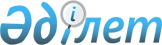 Астана қаласында салық салу объектісінің орналасқан жерін ескере отырып, аймақтарға бөлу коэффициентін бекіту туралыАстана қаласы әкімдігінің 2023 жылғы 3 қазандағы № 510-2053 қаулысы. Астана қаласының Әділет департаментінде 2023 жылғы 5 қазанда № 1352-01 болып тіркелді
      ЗҚАИ-ның ескертпесі!
      Осы қаулы 01.01.2024 бастап қолданысқа енгізіледі
      "Салық және бюджетке төленетін басқа да міндетті төлемдер туралы (Салық кодексі)" Қазақстан Республикасы кодексі 529-бабының 6-тармағына, "Қазақстан Республикасындағы жергілікті мемлекеттік басқару және өзін-өзі басқару туралы" Қазақстан Республикасы Заңы 37-бабының 1-тармағына сәйкес Астана қаласының әкімдігі ҚАУЛЫ ЕТЕДІ:
      1. Астана қаласында салық салу объектiсiнiң орналасқан жерiн ескере отырып, "Алматы", "Байқоңыр", "Есіл", "Нұра", "Сарыарқа" аудандары бойынша аймақтарға бөлу коэффициентi осы қаулыға 1, 2, 3, 4, 5-қосымшаларға сәйкес бекiтiлсiн.
      2. "Астана қаласының Сәулет, қала құрылысы және жер қатынастары басқармасы" мемлекеттік мекемесінің басшысы Қазақстан Республикасының заңнамасында белгіленген тәртіпте:
      1) осы қаулының Астана қаласының Әділет департаментінде мемлекеттік тіркелуін;
      2) осы қаулы ресми жарияланғаннан кейін оның Астана қаласы әкімдігінің интернет-ресурсында орналастырылуын қамтамасыз етсін.
      3. Осы қаулының орындалуын бақылау Астана қаласы әкімінің бірінші орынбасары Н.Ж. Нұркеновке жүктелсін.
      4. Осы қаулы 2024 жылғы 1 қаңтардан бастап қолданысқа енгізіледі. Астана қаласының "Алматы" ауданы бойынша бөлу коэффициенті
      ________________________________________ Астана қаласының "Байқоныр" ауданы бойынша бөлу коэффициенті
      ________________________________________ Астана қаласының "Есіл" ауданы бойынша бөлу коэффициенті
      ________________________________________ Астана қаласының "Сарыарқа" ауданы бойынша бөлу коэффициенті Астана қаласы "Нұра" ауданы бойынша аймақтарға бөлу коэффициенті
      ________________________________________
					© 2012. Қазақстан Республикасы Әділет министрлігінің «Қазақстан Республикасының Заңнама және құқықтық ақпарат институты» ШЖҚ РМК
				
      Астана қаласының әкімі 

Ж. Қасымбек
Астана қаласы әкімдігінің
2023 жылғы 3 қазандағы
№ 510-2053 қаулысына
1-қосымша
р/с №
Көшелердің/даңғылдардың/тұйық көшелердің/қиылыстардың/құрамдас бөліктердің/тұрғын алаптардың атауы
Ғимарат нөмірі
Аймақтау коэффициенті
1
2
3
4
1.
Анатолий Храпатый көшесі
14, 15, 17, 19, 21, 21/1, 21/2, 23, 25/1, 25/2, 25
2,4
2.
Асқар Тоқпанов көшесі
1, 3, 7, 9, 5
2,4
3.
Елім-ай көшесі
10, 14, 16, 16/1, 18
2,4
4.
Иван Панфилов көшесі
14, 15/1, 16, 17/1, 18
2,4
5.
Сарыкеңгір тұйығы
1, 1/1, 3
2,3
6.
Талды тұйығы
2, 4
2,3
7.
Абылай хан даңғылы
2, 2а, 2/1, 4, 4/1, 4/2, 4/4, 4/5, 6, 6/1, 6/2, 6/3, 6/4, 6/5, 6/7, 8, 8/1, 10, 12, 12/1, 12/2, 14, 14/1, 14/2
2,3
8.
Рақымжан Қошқарбаев даңғылы
2, 6, 8, 10, 10/1
2,3
9.
Тәуелсіздік даңғылы
1, 1/1, 1б, 1а, 1в, 1/2, 2
2,3
10.
Алпамыс батыр көшесі
1, 3, 5, 6, 7, 8, 10,
2,3
11.
Амман көшесі
2, 3, 4, 5, 6, 7, 9, 11, 13, 14,
2,3
12.
Арасан көшесі
1, 2, 2/1, 3, 4, 4/1, 5/1, 6, 6/1, 7, 7/1, 9А, 11, 11/1, 13/1
2,3
13.
Асқар Тоқпанов көшесі
41, 74, 76, 78, 80, 82
2,3
14.
Ахмет Байтұрсынұлы көшесі
1, 3, 5, 5А
2,3
15.
Гейдар Әлиев көшесі
2, 2/2, 4, 4А, 6, 8, 10, 12, 14
2,3
16.
Жұмекен Нәжімеденов көшесі
4, 10, 10/4, 10/3, 10/2, 10/1
2,3
17.
Иван Панфилов көшесі
1, 1/1, 2, 3, 3/1, 5, 5/1, 5/2, 6, 7, 7/1, 8, 9, 10, 11, 11/1, 12, 13
2,3
18.
Қадырғали Жалайыри көшесі
1, 34, 35
2,3
19.
Қажымұқан көшесі
1, 3, 5, 7, 9, 11, 13, 15
2,3
20.
Қаныш Сәтбаев көшесі
2
2,3
21.
Серпер көшесі
2,4,6, 7, 8,10,14,18,20,
2,3
22.
Теңгіз көшесі
4, 6, 8, 10, 12, 14
2,3
23.
Үлкен көшесі
1, 2, 2/1, 2/2, 3, 5, 6, 8, 10, 11, 12, 13
2,3
24.
Шәмші Қалдаяқов көшесі
1, 2, 2/1, 2/2, 4, 4/1, 4/2, 11, 13
2,3
25.
Күншуақ тұйығы
1, 2, 3, 3а, 4, 5, 5а, 6, 7, 8, 9, 10, 11, 12
2,25
26.
Ойтоған тұйығы
4-18
2,25
27.
Шашу тұйығы
1, 2, 3, 4, 4/1, 4/2, 5, 6, 7, 8, 9, 10, 11, 12, 13, 14, 15
2,25
28.
Бауыржан Момышұлы даңғылы
22/1, 22/2, 22/3, 22/4, 22/5, 22/6, 22/7, 22/8, 22/9, 22/10, 22/11, 22/12, 22/13, 22/14, 24/1, 24/2, 24/3, 24/4, 24/5, 24/6, 24/8
2,25
29.
Мағжан Жұмабаев даңғылы
17/1, 17/2, 17/3, 17/4, 19/1, 19/2, 19/3, 19/4, 21/1, 21/2, 21/3, 21/4, 21а, 21б, 30/1, 30/2, 30/3, 30/5, 30/6, 30/7, 30/8
2,25
30.
Әбу Абдулло Рудаки көшесі
8, 10, 12, 14, 16, 18, 20, 22
2,25
31.
Баянтау көшесі
40, 42, 43, 44, 44а, 45, 46, 47, 48, 50, 51, 53, 55
2,25
32.
Бөрілі көшесі
39, 40, 41, 42, 43, 44, 45, 46, 47, 48, 49, 50, 51, 52
2,25
33.
Қордай көшесі
1, 3, 5, 7, 9, 13
2,25
34.
Мойынты көшесі
43, 43а, 44, 44/1, 45, 46, 47, 48, 49, 50, 51, 52, 53, 54, 55, 56
2,25
35.
Сарқан көшесі
1, 2, 3, 4, 5, 6, 7, 8, 9, 11, 13
2,25
36.
Сұлутөбе көшесі
3, 3А, 7, 9, 11, 13, 15, 19, 25, 27, 27а, 29, 31, 33, 35, 37, 39, 41, 43
2,25
37.
Түлкібас көшесі
43, 45, 47, 48, 48/2, 49, 51, 52, 53, 54, 55, 56, 58
2,25
38.
Ойтоған тұйығы
1, 3, 5, 7, 9, 11, 13, 15, 17, 19, 19/1
2,2
39.
Мағжан Жұмабаев даңғылы
15/1, 15/2, 15/3, 15/4
2,2
40.
Әбу Абдулло Рудаки көшесі
2, 4, 6, 6а, 6/1
2,2
41.
Бәйдібек Қарашаұлы көшесі
4, 11/17, 19, 40
2,2
42.
А24 көшесі
8
2,2
43.
Кеңшілік Мырзабеков көшесі
3, 7, 10
2,2
44.
Қалижан Бекхожин көшесі
2, 4, 6, 9, 10, 12, 14
2,2
45.
Әнуарбек Байжанбаев көшесі
1, 3, 3а, 4/1, 5, 6, 7, 8, 10, 12, 14, 15, 15/13, 16
2,2
46.
Бәйкен Әшімов көшесі
5, 7
2,2
47.
Бейімбет Майлин көшесі
20А, 20/1, 20/2, 20/3, 20/4, 20/5, 20/6, 20/7, 20/8, 20/8б, 20/9
2,2
48.
Мақтай Сағдиев көшесі
5, 7
2,2
49.
Сағадат Нұрмағамбетов көшесі
9
2,2
50.
Абылай хан даңғылы
1, 3, 3/1, 3/2, 5/1, 5/2, 5/3, 5а, 7, 7/1, 9, 9/1, 9/2, 9/3, 11, 11/1, 11/2, 11/3, 11/4, 13, 13/1, 15, 15/5, 15/6, 15/7, 15/7а, 15д, 15е
2,15
51.
Тәуелсіздік даңғылы
54
2,15
52.
Шәкәрім Құдайбердіұлы даңғылы
2, 2/1, 2/2, 2/4, 2/5, 2/6, 2/7, 2А, 4, 4/3, 4/4, 6, 6/1
2,15
53.
Жұмекен Нәжімеденов көшесі
12, 14, 14/1, 16, 16а, 16б, 16/1, 18/1, 20
2,15
54.
Ілияс Жансүгірұлы көшесі
1, 3
2,15
55.
Қасым Аманжолов көшесі
24
2,15
56.
Шәмші Қалдаяқов көшесі
15, 15/1, 17
2,15
57.
ВИП қалашығы
1, 3, 5, 7, 9, 11, 13, 17, 19, 21, 23, 24, 25, 26, 27, 28, 29, 30, 31, 31/1, 33/1, 35/1, 35/2, 32, 33, 34, 35, 36, 37, 38, 39, 40, 41, 42, 43, 44, 45, 46, 49, 51, 53, 55, 61
2,1
58.
Сарқырама тұйығы
1, 1/2, 3/1, 3/2, 4, 5, 7, 9, 10, 11, 13
2,1
59.
Сарыкеңгір тұйығы
2, 4, 6, 8, 10
2,1
60.
Тоқырауын тұйығы
8, 10, 11, 12
2,1
61.
Асқар Тоқпанов көшесі
35, 37
2,1
62.
Шарль де Голль көшесі
1, 3, 5, 7
2,1
63.
Саян тұйығы
2, 6
2
64.
Тасшоқы тұйығы
1, 2, 3, 7, 9
2
65.
Тесіктас тұйығы
1, 3, 4, 5, 6, 8, 9, 9/1
2
66.
Абылай хан даңғылы
40, 44/1, 44А, 46, 48, 48/1, 48/2, 48/3, 50, 50а
2
67.
Бауыржан Момышұлы даңғылы
33, 35, 37
2
68.
Тәуелсіздік даңғылы
3, 3/1, 3/2, 4, 4/1, 4/2, 4/3, 4/4, 4А, 5, 6, 6/1, 6/2, 6/3, 7, 8, 8/1, 8Г, 9, 10, 11, 11/1, 12, 12/1, 12/2, 13, 14, 14/1, 14/2, 14/3, 16, 16/1, 17/1, 19, 19а, 19д, 21, 21/1, 50, 52
2
69.
Қалибек Қуанышбаев көшесі
8/1, 9, 9/1, 9/2, 9/3, 15/1, 15/2, 15/3
2
70.
№ 37 көшесі
2, 4, 6, 8
2
71.
Алпамыс батыр көшесі
15, 16, 17, 18, 19, 20, 22, 24
2
72.
Асқар Тоқпанов көшесі
23, 23/1, 24, 25, 26, 28, 29, 30, 31, 32, 34, 36, 38, 40, 42, 44, 46, 48, 50, 52, 54, 56, 58, 60, 62, 64, 66, 68, 70, 72
2
73.
Бейімбет Майлин көшесі
23, 29, 29/1, 31, 33, 35, 35А
2
74.
Белжайлау көшесі
1, 3, 4, 5, 6, 7, 8, 9, 10, 11, 12, 13
2
75.
Василий Шукшин көшесі
1, 1/1, 2, 2/1, 3, 4, 5, 6, 7, 8, 9, 10, 11, 12, 14, 15, 16, 18
2
76.
Владимир Высоцкий көшесі
1, 2, 3, 4, 5, 6, 7, 8, 9, 10, 11, 12, 13, 14, 15, 16, 17
2
77.
Гейдар Әлиев көшесі
3/2, 5, 9, 11, 13, 15, 17, 19, 21
2
78.
Еренқабырға көшесі
1, 2, 3, 4, 5, 6, 7, 8, 9, 9/1, 10, 11, 11/1, 12, 13, 14, 14/1, 14/2, 14/3, 14/5, 14/6, 16/1
2
79.
Жанайдар Жирентаев көшесі
2, 2/1
2
80.
Жерек көшесі
3, 4, 5, 6, 7, 8, 9, 10, 11, 12
2
81.
Зеңгір көшесі
2, 3, 4, 5, 6, 7, 8, 10, 11
2
82.
Қадырғали Жалайыри көшесі
7
2
83.
Қажымұқан көшесі
2, 4, 6, 6/1, 6а, 8, 8/1, 10, 10/1
2
84.
Қаныш Сәтбаев көшесі
1, 1/1, 3, 3/1, 5, 5/1, 7, 7/1, 7/2, 9, 9/1
2
85.
Қасым Аманжолов көшесі
26, 26/1, 28, 28/1, 28/2
2
86.
күйші Дина көшесі
1, 1/1, 3, 3/1, 5, 5/1, 7, 20, 22, 24, 26, 28, 28/1, 30, 30а, 30/1, 30/2, 32а,34а, 34б
2
87.
Қызылой көшесі
1, 4, 4А, 6, 8, 10, 12, 14, 18, 20, 22, 24
2
88.
Өлеңті көшесі
1/3, 2, 2/1, 2/2, 2/3, 2А, 3, 5, 6, 7, 8, 8А, 9, 10, 11, 12, 13, 14
2
89.
Өріс көшесі
1, 2, 3, 4, 5, 6, 7
2
90.
Алексей Петров көшесі
1, 1/1, 1/2, 2, 2/1, 2/2, 3, 3/1, 4, 5, 5/1, 5/2, 5/3, 6, 7, 7/1, 8, 8/1, 9, 11, 12, 12/1, 12/2, 12/3, 13, 14, 14/1, 14/2, 14/3, 14а, 15, НП-3
2
91.
Романтиков көшесі
3, 5, 7, 9, 11, 13, 14, 15, 16, 17, 19, 21, 23, 25, 27
2
92.
Саргүл көшесі
1/1, 1/2, 2, 2/1, 2/2, 2/3, 2/4, 2/5, 3, 3/1, 4, 5, 6, 7, 8, 10, 12, 13, 14
2
93.
Современников көшесі
1, 2, 3, 4, 5, 6, 7, 8, 10
2
94.
Шарль де Голль көшесі
4, 4/1, 6, 8, 11, 19, 19/1
2
95.
Бауыржан Момышұлы даңғылы
12, 12а, 14, 16, 16/1, 18, 18/1, 18/2
1,95
96.
Мағжан Жұмабаев даңғылы
23/1, 23/2, 23/3, 23/4, 23/5, 25/1, 25/2, 25/3, 25/4, 25А
1,95
97.
Қаныш Сәтбаев көшесі
22, 24/1, 24/2, 24/3
1,95
98.
Қосалқы көшесі
4, 5, 6, 10, 11, 18, 26, 28, 28/1, 30, 32, 36
1,95
99.
Талғар көшесі
1, 3, 7, 7/1, 9, 11, 13, 15, 17, 19, 21, 23, 25, 27, 29, 31
1,95
100.
Арқат тұйығы
2, 3, 4, 5, 6, 7, 8
1,9
101.
Тарлан тұйығы
1, 2, 3, 4, 5, 5, 6, 7, 8, 9, 10, 11, 12, 12, 13, 14, 15, 16, 17, 19
1,9
102.
Абылай хан даңғылы
16, 16/1, 17, 17/1, 17а, 17б, 18, 18/1, 19, 19/1, 19/2, 19/3, 19/4, 20, 20а, 20б, 20д, 21, 22, 23, 23/1, 24, 24а, 24/1, 25, 25/1, 25/2, 25/3, 26, 26/1, 26/2, 27, 27/1, 27/3, 28, 28/1, 29/1, 29/4, 30, 31, 32, 34, 36, 38
1,9
103.
Бауыржан Момышұлы даңғылы
2, 2/1, 2а, 2б, 2В, 2/6, 2/7, 2/8, 2/9, 2/10, 23, 25, 27
1,9
104.
Мағжан Жұмабаев даңғылы
1, 1/1, 2, 3, 3/1, 4, 4б, 5, 5/1, 5/2, 6, 7, 7/1, 8, 9, 9/1, 9/2, 10, 12, 12/1, 12а, 13, 13Б, 14, 14/1, 16, 16/1, 16/2, 16/3, 16/4, 18, 18/1, 18а
1,9
105.
Тәуелсіздік даңғылы
43, 45/1, 47/1, 47/2, 47/3, 47/4, 49/2, 49/3, 49/6, 59
1,9
106.
Шәкәрім Құдайбердіұлы даңғылы
8, 10, 12, 14, 16, 18, 20, 22, 22/1, 24, 24/1
1,9
107.
А359 көшесі
13
1,9
108.
Ақыртас көшесі
1, 1а, 3, 5, 7, 9, 11, 13, 15, 17, 19, 21
1,9
109.
Алтыбақан көшесі
5, 6А, 7, 8, 9, 10, 10/1, 12, 14, 14/1, 19, 20/1
1,9
110.
Аманат көшесі
2, 3, 4, 5, 6, 8, 10, 12, 18, 22, 24, 26, 26/1, 28
1,9
111.
Балталы көшесі
1, 2, 3, 4, 5, 6, 7, 8, 10, 12, 14, 16, 18, 20
1,9
112.
Бейімбет Майлин көшесі
15, 16, 16/1, 16/2, 16/3, 16/4, 16/5, 16/8, 16/10, 16/11, 16/12, 17, 19, 21
1,9
113.
Дауылпаз көшесі
2, 4, 6, 10, 14
1,9
114.
Жаңайдар Жирентаев көшесі
1, 1/1, 3, 4, 4/1, 5, 6, 6/1, 7, 8, 9, 10, 11, 12, 13, 13/1, 14, 15, 15/1, 15/2, 15а, 15а, 16, 16/1, 17, 17/1, 18, 19, 20, 20/1, 21, 22, 22/1
1,9
115.
Ілияс Жансүгірұлы көшесі
2, 2/1, 4, 4/1, 4/2, 4/3, 4/4, 6/1, 6/2, 8, 8/1, 8/2, 8/3, 10, 10/1, 10/2
1,9
116.
Қажымұқан көшесі
12, 12а, 12б, 12в, 14, 14/1, 14/2, 16, 18, 18/2, 18/3, 20, 20а, 22, 22/1, 24, 26, 28
1,9
117.
Қаныш Сәтбаев көшесі
4, 4/1, 4/2, 6, 6/1, 8, 8/1, 10, 10А, 12, 14, 16, 16/1, 18, 20
1,9
118.
күйші Дина көшесі
16, 16/1, 17, 18, 18/1, 23, 23/1, 25, 23/2, 23/3, 25/1, 25/2, 27, 29, 29/1, 31
1,9
119.
Майқайың көшесі
1, 2, 6, 8, 10, 12
1,9
120.
Манас көшесі
3/1, 9, 9А, 11, 11/1, 11/2, 11/3, 13, 13/1, 13/2, 15
1,9
121.
Манатау көшесі
1, 2, 2/1, 3, 4, 5, 6, 6а, 7, 9, 11, 13, 15, 17, 19, 21, 23, 25, 27
1,9
122.
Алексей Петров көшесі
17, 17а, 17/1, 19, 19/1, 21, 21/2, 21/3, 23, 23/1, 23/2, 24, 24а, 24б, 25, 25/1, 26, 26/1, 27, 28, 28/1, 29, 30, 30/1, 31, 31/1, 31А, 32, 32/1, 32/2, 34
1,9
123.
Фазыл Кәрібжанов көшесі
3
1,9
124.
Шертер көшесі
2, 3, 5, 6, 7, 8, 9, 10, 11, 12, 14, 16, 18, 18/1
1,9
125.
Аманжол Бөлекпаев көшесі
6, 8, 9, 9/1, 10, 10/1, 12, 13, 14, 16, 35
1,85
126.
Ахмет Байтұрсынов көшесі
35, 37, 37/1
1,85
127.
Кенен Әзірбаев көшесі
10, 12, 14, 16
1,85
128.
Абылай хан даңғылы
33, 35, 37, 37/1, 39, 39/1, 41, 41/1, 41/2, 41/3, 41/3, 43, 43/1, 43/2, 43б, 43г, 45, 45а, 45е, 45к, 47, 49, 49/1, 49/2, 49/3, 51, 51/1, 55, 55/1, 57, 57/1, 59, 59/1, 59а
1,8
129.
Бауыржан Момышұлы даңғылы
5, 7, 9, 11, 13, 13/1, 13/2, 13/3, 13а, 15, 15а, 19, 21
1,8
130.
Рақымжан Қошқарбаев даңғылы
26, 32 л, 32 к, 32/3 и, 32/4 д, 32/2 е, 34
1,8
131.
Тәуелсіздік даңғылы
18, 18/1, 20, 20/1, 22, 24, 24а, 24б, 24/2, 26, 26/1, 26/2, 27/1, 27/2, 28, 28/1, 29/2, 30, 30а, 30б, 31, 32, 34, 34/1, 36, 48
1,8
132.
Шәкәрім Құдайбердіұлы даңғылы
28, 30, 30/1, 32, 34, 36, 36/1, 36/2, 36/3, 38, 38а, 38б, 40, 40а, 42, 44, 46
1,8
133.
Қасым Аманжолов көшесі
32
1,8
134.
А191 көшесі
2
1,8
135.
А27 көшесі
2, 8
1,8
136.
А36 көшесі
28
1,8
137.
А37 көшесі
6
1,8
138.
Асқар Тоқпанов көшесі
22
1,8
139.
Ахмет Байтұрсынов көшесі
12, 12/1, 17, 17/1, 17/2, 19, 23, 23/2, 23/1 б, 27
1,8
140.
Бейімбет Майлин көшесі
1, 3, 3/1, 3/2, 4, 4/1, 5, 5/1, 5/2, 6, 7/1, 7/2, 7, 8, 9, 10, 11, 11/1, 12, 13, 14
1,8
141.
Ғабиден Мұстафин көшесі
1, 1/1, 1/2, 1/3, 3, 3/1, 3/2, 3/3, 5, 5/1, 5а, 7, 7/1, 7/2, 9
1,8
142.
Қайрат Рысқұлбеков көшесі
1, 2, 2а, 2/1, 2/2, 2/3, 3, 4, 4/1, 4/2, 4/3, 4/4, 5, 6, 7, 7/1, 7/2, 8, 8/1, 8/2, 8/3, 8А, 9, 11, 11/1, 11/2, 11/3, 11/4, 13, 15, 17, 19,
1,8
143.
Қаныш Сәтбаев көшесі
11, 11/1, 11/2, 11/3, 11/4, 11/5, 11а, 11Б, 13, 13/1, 13/2, 13/3, 15, 17, 17/1, 17/2, 19, 19/1, 23, 23/1, 23/2, 25, 29, 29/1
1,8
144.
күйші Дина көшесі
2, 2/1, 2/2, 4, 4/2, 4/3, 6, 8, 8/1, 9, 11, 11/1, 12, 12/1, 12/2, 13, 14, 15, 35, 36, 36/1, 36/2, 37, 37/1, 37а, 38, 38/1, 39, 39корпус 1, 40, 40/1, 41, 42, 42/1, 42/2, 44, 44/1, 44/2, 44/3, 44б, 46/1, 46/2, 46/3
1,8
145.
Ғабит Мүсірепов көшесі
1, 2, 2/1, 2/2, 3, 4, 4/1, 4/2, 4/3, 5, 5/1, 5/2, 6, 6/1, 6/2, 6/3, 6/4, 7, 7/1, 7/2, 7/3, 8, 8/2, 9, 9А, 10, 10/1, 10/2, 10/3, 10 а, 12, 14, 14А, 14/1, 16
1,8
146.
Алексей Петров көшесі
16, 16/1, 16/2, 16/3, 16/4, 18, 18/1, 18/2, 20, 22
1,8
147.
Сағадат Нұрмағамбетов көшесі
31
1,8
148.
Ақберен тұйығы
3, 5, 7, 9, 11
1,75
149.
Ақсұңқар тұйығы
2, 3, 4, 5, 6, 7, 9, 10, 11, 12, 13, 15, 17
1,75
150.
Ақшатау тұйығы
1, 2, 3, 4, 5, 6, 7, 9, 11
1,75
151.
Алмалы тұйығы
1, 3, 5, 7
1,75
152.
Арал тұйығы
2, 3, 4, 5, 6, 7, 8, 9, 10, 11, 12, 13, 14, 15, 16, 17, 18, 19, 20, 21
1,75
153.
Дегелең тұйығы
1, 2, 3, 4, 5, 6, 7, 8, 9, 10, 11, 12, 13, 13, 14, 15
1,75
154.
Дегерес тұйығы
1, 2, 3, 4, 5, 6, 7, 8, 9, 10, 11, 12, 13, 14, 15, 16, 17, 18, 19, 20, 21, 22, 23, 24, 25, 26, 28, 30, 31, 32, 34
1,75
155.
Жайдарман тұйығы
1, 2, 3, 4, 6, 8, 10, 10а, 12, 12а, 12б, 12в
1,75
156.
Жаңаөзен тұйығы
1, 2, 3, 4, 5, 6, 7, 8, 9, 10, 12
1,75
157.
Келес тұйығы
1, 3, 5, 7, 9, 11, 13, 15, 17, 19
1,75
158.
Кемел тұйығы
4, 6, 8, 10, 12, 14, 16, 18
1,75
159.
Көкорай тұйығы
1, 2, 3, 4, 5, 6, 8, 9, 10, 11, 12, 13, 14, 15, 16, 17, 18, 19, 20, 21, 22
1,75
160.
Көкпар тұйығы
1, 2, 3, 4, 5, 5, 6, 7, 8, 9, 11, 12, 13, 14, 15, 16, 17, 18, 19, 20, 21, 22
1,75
161.
Қызан тұйығы
1, 3, 4, 5, 7, 8, 9, 10, 11, 12, 13, 14, 15, 16, 17, 18, 19, 20
1,75
162.
Қызылкөл тұйығы
1, 2, 3, 4, 5, 6, 7, 8, 9, 10, 11, 12, 13, 14, 15, 16, 17, 18
1,75
163.
Қызылқұм тұйығы
1, 2, 3, 4, 5, 6, 8, 9, 10, 11, 12
1,75
164.
Мерей тұйығы
2, 4, 6, 8, 10, 12
1,75
165.
Нұрлы тұйығы
1, 2, 3, 5, 6, 7, 8, 10, 11, 12, 13, 14
1,75
166.
Сайрам тұйығы
1, 3, 5, 7, 9, 11
1,75
167.
Сарытау тұйығы
1, 2, 3, 4, 5, 6, 7, 8, 9, 10, 11, 12, 13, 15, 17
1,75
168.
Шабыт тұйығы
2, 4, 6, 4б
1,75
169.
Шаттық тұйығы
1, 1а, 3, 4, 5, 7, 8, 9, 10, 11, 12, 13, 14, 15, 16, 17, 18, 20, 20/1
1,75
170.
Шырайлы тұйығы
1, 2, 3, 4, 5, 6, 8, 9, 10, 11, 12, 13
1,75
171.
Теміртау тұйығы
1, 2, 3, 4, 5, 6, 7, 8, 9, 11, 12, 13, 14, 15, 16, 17, 18, 18/1, 19
1,75
172.
Бауыржан Момышұлы даңғылы
4, 4/1, 6/1, 6/2, 6а, 8, 8/1, 10/1, 10/2, 28/1, 28/2, 28/3, 28/4, 28/5, 28/6, 28/7, 28/8, 28/10, 28/11, 28/12, 28/13, 28/14, 28/15, 28/16, 28/17
1,75
173.
Мағжан Жұмабаев даңғылы
27/2, 27/3, 27/5, 27/7, 27/6, 27/8, 27/9, 27/10, 27/11, 29/2, 29/3, 29/4, 29/5, 29/6, 29/7, 29/8, 29/9, 29/10, 29/11, 31/1, 31/2, 31/3, 31/4, 31/5, 31/6, 32/1, 32/2, 32/3, 32/4, 32/6, 32/7, 32/8, 32/9, 32/10, 32/11, 32/12, 32/13, 33/1, 33/2, 33/3, 33/4, 33А, 33Б, 33в, 34/1, 34/2, 34/3, 34/4, 34/5, 34/6, 34/7, 34/8, 34/9, 36/1, 36/2, 36/3, 36/4, 38/1, 38/2, 38/2а, 38/3, 40/1, 40/2, 40/3, 42/1, 42/2, 42/3
1,75
174.
Рақымжан Қошқарбаев даңғылы
9, 11/1, 11/2, 15, 80
1,75
175.
Тәуелсіздік даңғылы
38, 38/2, 38/6, 38/8, 38/9, 40/1, 40/2, 40/3, 40/4, 40/5, 40/6, 40/7
1,75
176.
Шәкәрім Құдайбердіұлы даңғылы
25, 25/1, 25/2, 25/3, 29, 29/1, 31, 31/1, 31/2, 68
1,75
177.
Қасым Аманжолов көшесі
34
1,75
178.
Айнакөл көшесі
1, 1/1, 3, 5, 7, 9, 11, 13, 15, 15б, 75, 77, 79, 81, 83, 85, 87, 89, 91п.1, 91п.2, 93, 95, 97, 99, 101, 103, 105, 107, 111, 113, 115, 117, 119, 121, 121/1, 123, 125, 127, 129, 131, 133, 135, 137, 139, 141, 143, 145, 147, 149, 155, 157, 159, 161
1,75
179.
Ақарыс көшесі
1, 2, 3, 4, 5, 6, 7, 8, 9, 10, 11, 12, 13, 14, 15, 16, 17, 18, 19, 20, 21, 22, 23, 24, 25, 25а, 26, 27, 28, 29, 29а, 30, 31, 32, 33, 34, 35, 36, 37, 38, 38а, 39, 40, 41, 42, 43, 44, 45, 46, 47, 49, 51, 53, 55, 57, 59, 61
1,75
180.
Ақсу-Аюлы көшесі
1, 3, 5, 6, 7, 8, 9, 10, 11, 12, 13, 14, 16, 17, 18, 20, 22, 23, 25, 27, 27/1, 28, 29, 30, 31, 32, 33, 35, 35а, 38, 40
1,75
181.
Ақыртас көшесі
23, 25, 25/1, 27, 29, 31, 33, 33/1, 35
1,75
182.
Аманжол Бөлекпаев көшесі
15
1,75
183.
Арғанаты көшесі
1, 1/1, 3, 4, 5, 8, 9, 10, 11, 12, 13, 14, 15, 16, 17, 18, 25, 31, 35, 35, 37, 39, 43, 47, 49
1,75
184.
Арқайым көшесі
1, 2, 3, 4, 5, 7, 7А, 9, 11
1,75
185.
Аршын көшесі
1, 3, 5, 7, 9, 11, 13
1,75
186.
Бағаналы көшесі
2, 3, 4, 5, 6, 7, 8, 9, 10, 11, 12, 13, 14, 15, 16, 17, 18, 19, 20, 21, 22, 23, 25, 26, 27, 28, 29, 30, 31, 32, 33, 34, 35, 36, 37, 38, 39, 40, 41, 42, 43
1,75
187.
Балбырауын көшесі
1, 3, 4, 5, 7, 8, 9, 10, 11, 13, 14, 15, 16, 17, 18, 19, 20, 21, 25, 25а, 27, 29, 31, 33, 35
1,75
188.
Балқантау көшесі
3, 7, 9, 13, 15, 17, 19, 21, 23, 25, 27, 27а, 31, 33, 35, 37, 39, 41, 43, 45, 46, 47, 48, 49, 50, 51, 52, 52а, 53, 55, 56, 57, 58, 58/1, 59, 60, 61, 62, 63, 64, 65, 66, 67, 68, 69, 72, 74, 75, 76, 77, 79, 80, 81, 82, 83, 84, 85, 86, 87, 88, 89, 90, 91, 90/1, 90/2, 92, 93, 94, 95, 95аА, 96, 97, 98, 99, 100, 101, 101а, 102, 103, 104, 105, 107, 109, 110, 111, 112, 113, 114, 115, 117, 118, 119, 120, 121, 122, 123, 124, 125, 127, 129, 131, 133, 135, 137, 141, 143, 145, 147, 151, 153, 155, 155а, 157, 159, 161, 163, 165, 167, 169, 171, 173, 175, 177, 179, 181, 183, 189, 191, 193, 195, 197, 199, 201, 203, 207, 209, 211, 213
1,75
189.
Баянтау көшесі
2, 3, 4, 5, 7, 8, 10, 13, 14, 15, 16, 19, 21, 22, 23, 24, 25, 26, 27, 27а, 28, 29, 30, 31, 33, 34, 35, 36, 37, 38, 38/1, 39, 41, 41а
1,75
190.
Бекарыс көшесі
1, 3, 4, 5, 6, 7, 8, 9, 10, 11, 12, 13, 14, 15, 16, 17, 18, 19, 20, 21, 22, 23, 24, 26, 27, 28, 28, 29, 30, 31, 32, 32А, 34, 36, 37, 38, 39, 40, 41, 42, 43, 44, 45, 46, 48, 50, 52, 54/1
1,75
191.
Берен көшесі
1, 2, 2а, 3, 4, 4/1, 5, 6, 7, 8, 9, 10, 11, 12, 14, 16, 18, 20, 22
1,75
192.
Бозторғай көшесі
10, 18, 20, 2, 4, 6, 14, 16, 24
1,75
193.
Бөрілі көшесі
1, 3, 4, 5, 5а, 6, 7, 8, 9, 9, 11, 12, 12, 13, 14, 15, 16, 17, 18, 19, 20, 21, 22, 23, 25, 26, 27, 28, 29, 30, 31, 33, 34, 35, 36, 37, 38
1,75
194.
Бұқтырма көшесі
1, 2, 3, 4, 5, 6, 7, 8, 9, 10, 11, 11/1, 12, 13, 14, 15, 16, 17, 18, 19, 20, 21, 22, 23, 24, 25, 26, 27, 28, 29, 30, 31, 32, 33, 34, 35, 36, 37, 38, 39, 40, 41, 42, 43, 44, 45, 46, 47, 48, 49, 50, 51, 52, 53, 54, 56, 57, 58, 59, 60, 61, 62, 63, 64, 65, 66, 67, 68, 70, 72, 74
1,75
195.
Бурабай көшесі
1, 2, 3, 4, 5, 6, 7, 8, 9, 10, 10/1, 11, 12, 13, 14, 15, 16, 17, 18, 19, 20, 21, 22, 22/1, 22/2, 23, 24, 25, 26, 27, 29, 30, 31, 32, 33, 34, 36, 37, 38, 39, 40, 41, 42, 43, 44, 45, 47, 48, 50, 52, 52/1, 54, 56
1,75
196.
Ғабиден Мұстафин көшесі
2, 4, 6, 8, 10, 10/1, 11, 12, 13, 13/1, 13а, 14, 15, 15/1, 15/2, 16, 18, 20, 21, 21/1, 21/2, 21/3, 21/4, 21/5, 21/5, 21/6, 21/7, 22, 24, 26, 26а, 26б, 28, 30, 32, 34, 36, 36/1, 38, 40, 42, 44, 48, 50, 52, 54, 56, 58, 60, 62, 64, 66
1,75
197.
Еділ көшесі
1, 2, 4, 6, 7, 8, 9, 10, 11, 12, 13, 15, 16, 16/1, 17, 18, 18/1, 19, 20, 20/1, 21, 22, 23, 24, 25, 26, 27
1,75
198.
Ер Көкше көшесі
1, 1/1, 3, 5, 7, 9, 9/1, 11, 13, 15, 17, 19, 21, 23, 25, 27, 29, 31, 33, 35, 37, 39, 41, 43, 45, 47, 49
1,75
199.
Ер Қосай көшесі
1, 2, 3, 4, 5, 7, 8, 9, 10, 11, 12, 13, 14, 15, 16, 17, 18, 19, 20, 21, 22, 23, 24, 25, 26, 27, 28, 29, 30, 31, 32, 33, 34, 35, 36, 37, 38, 39, 40, 41, 42, 43, 44, 45, 46, 47, 48, 49, 50, 51, 52
1,75
200.
Ер Тарғын көшесі
1, 2, 3, 4, 5, 6, 7, 8, 9, 10, 11, 12, 13, 14, 15, 16, 17, 18, 19, 20, 21, 22, 23, 23а, 23б, 23в, 24, 25, 26, 27, 28, 29, 30, 31, 32, 33, 34, 34/1, 35, 36, 37, 38, 39, 40, 41, 42, 43, 44, 45, 46, 47, 48, 49, 50, 51, 52
1,75
201.
Ертіс көшесі
1, 3, 4, 5, 6, 7, 8, 9, 10, 11, 11/1, 12, 12/1, 12/2, 13, 14, 15, 16, 17, 18, 18/2, 19, 20, 21, 22, 23, 24, 25, 26, 27, 28, 30, 31, 32, 33, 34, 35, 36, 37, 38, 39, 40, 41, 42, 43, 44, 45, 46, 47, 48, 50, 51, 52, 53, 54, 55, 56, 57, 58, 59, 60, 61, 62, 63, 64, 66, 67, 68, 69
1,75
202.
Есіл көшесі
1, 2, 3, 4, 6, 7, 8, 9, 10, 11, 12, 13, 14, 15, 16, 17, 18, 19, 20, 21, 22, 23, 24, 25, 26, 27, 28, 29, 30, 31, 32, 33, 34, 35, 36, 37, 38, 39, 40, 41, 42, 43, 44, 45, 46, 47, 48, 49, 50, 51, 52, 53, 54, 55, 56, 58, 59, 60, 61, 62, 63, 64, 65, 66, 67, 68, 69, 70, 71, 73, 74, 75, 76, 77
1,75
203.
Жайық көшесі
1, 2, 2, 3, 4, 5, 6, 7, 8, 9, 10, 11, 12, 14, 14/1, 15, 16, 17, 18, 19, 20, 21, 22, 23, 24, 25, 26, 27, 28, 29, 30, 31, 32, 33, 35, 37
1,75
204.
Жалаңтөс көшесі
2, 4, 6, 8, 10, 12, 14, 16, 18, 20, 22
1,75
205.
Жаңарыс көшесі
1, 2, 3, 4, 6, 7, 7А, 8, 9, 10, 11, 12, 13, 14, 15, 16, 17, 18, 19, 20, 21, 22, 23, 24, 25, 26, 27, 28, 29, 30, 31, 32, 33, 34, 36, 37, 38, 38, 39, 40, 41, 42, 43, 44, 45, 46, 47, 49, 51, ВП-1
1,75
206.
Жанкент көшесі
2, 3, 4, 5, 6, 7, 8, 9, 10, 11, 12, 13, 14, 15, 16, 17, 18, 19, 20, 21, 22, 23, 24, 29, 30, 32, 33, 34, 35, 36, 37, 38, 39, 40, 41, 43, 44, 46, 48, 50, 52, 54, 54А, 56, 57, 58, 59, 60, 61, 62, 63, 64, 65, 66, 67, 68, 70, 72, 73, 74, 75, 76, 77, 78, 79, 80, 83, 84, 85, 86, 88, 89, 90, 91, 92, 93, 94, 95, 96, 96/1, 96/2, 97/1, 98, 99, 100, 101, 102, 103, 104, 105, 106, 108, 110, 111, 112, 113, 114, 116, 117, 118, 119, 120, 121, 122, 124, 125, 126, 127, 128, 129, 130, 131/1, 132, 133, 134, 136, 136а, 139, 141, 141/1, 142, 143, 144, 145, 145а, 147, 149, 150, 151, 152, 153, 154, 155, 156, 157, 158, 160, 162, 164, 166, 168, 170, 172, 174, 176, 178, 180, 182, 182/1, 184, 186, 186а, 188, 190, 192, 194б, 196, 196/1, 198, 200, 202, 204, 205, 78,
1,75
207.
Жаркент көшесі
1, 2, 3, 4, 5, 6, 7, 8, 9, 10, 11, 12, 13, 14, 15, 16, 17, 18, 19, 20, 21, 22, 23, 24, 25, 26, 27, 28, 29, 30, 31, 32, 33, 34, 35, 36, 37, 38, 39, 41, 42, 43, 44, 45, 45а, 48
1,75
208.
Зеренді көшесі
1, 2, 2/1, 3, 4, 4/1, 5, 6, 7, 8, 8А, 9, 10, 11, 12, 13, 14, 15, 16, 17, 17/1, 18, 19, 20, 21, 22, 23, 24, 25, 25а, 26, 29, 35, 35а, 37, 39, 41
1,75
209.
Іле көшесі
1, 2, 3, 4, 5, 6, 7, 8, 9, 10, 11, 11/1, 13, 15, 17, 18, 19, 20, 21, 22, 23, 24, 25, 26, 27, 28, 29, 30, 31, 32
1,75
210.
Қайрат Рысқұлбеков көшесі
16, 16А, 16/1, 16/2, 16/3
1,75
211.
Қалба көшесі
2, 4, 6, 8, 10, 12, 14, 16, 18, 20
1,75
212.
Қаныш Сәтбаев көшесі
26/1, 26/2, 26/3, 26/4, 26/5, 26/6, 26/7, 26/8, 26/9, 26/10, 26/11, 26а, 31
1,75
213.
Қарасаз көшесі
3, 7, 9, 11, 13, 15, 17, 19, 21, 23
1,75
214.
Қарабат көшесі
1, 1/1, 2, 3, 5, 9, 13, 17
1,75
215.
Кеген көшесі
1, 2, 3, 4, 5, 6, 7, 8, 9, 10, 10а, 11, 12
1,75
216.
Кеңгір көшесі
1, 2, 3, 4, 5, 7, 8, 9, 10, 11, 12, 13, 14, 15, 16, 17, 19, 21, 23, 25
1,75
217.
Қобыланды батыр көшесі
2, 6, 7, 7А, 7Б, 7В, 7Г, 7Д, 10, 12, 14, 16, 18, 20, 22, 24, 26, 30, 34
1,75
218.
Қозыбасы көшесі
3, 5, 7, 9, 11, 13, 15, 17, 19, 21, 23, 25, 27, 29, 31, 33
1,75
219.
Қоңыраулы көшесі
1, 3, 5, 7, 7/1, 9
1,75
220.
Қордай көшесі
14, 16, 18, 19, 20, 21, 23, 24, 25, 25/1, 26, 27, 28, 29, 31, 33, 35, 39, 41, 43, 45, 47, 49, 51, 55, 57а, 57, 59, 61, 63, 65, 67, 69, 71, 73
1,75
221.
Құмкент көшесі
47, 49, 51, 52, 53, 54, 55, 56, 56, 57, 58, 59, 60, 61, 62, 64
1,75
222.
Құндызды көшесі
1, 2, 3, 4, 5, 6, 7, 8, 10, 12, 14
1,75
223.
Лепсі көшесі
1а, 2, 3, 4, 5, 6, 7, 8, 9, 10, 11, 12, 13, 14, 14а, 14б, 15, 16, 17, 18, 19, 20, 21, 22, 23, 24, 25, 26, 27, 28, 29, 30, 31, 32, 33, 34, 35, 36, 37, 38, 39, 41, 42, 42/1, 42/1, 42/1, 43, 45, 46, 47, 49, 51, 53, 55, 57, 61, 71, 73, 75, 77
1,75
224.
Майдақоңыр көшесі
2, 6, 8, 8А, 10, 12, 14, 16, 20, 24, 26, 28, 30, 32, 34, 36, 38, 40, 42, 44, 46, 48, 50, 52
1,75
225.
Мәшhүр Жүсіп Көпейұлы көшесі
2, 3, 4, 5, 6, 7, 8, 9, 10, 11, 15, 17
1,75
226.
Мойынты көшесі
1, 2, 3, 4, 5, 6, 7, 8, 9, 10, 11, 14, 15, 16, 17, 18, 19, 19а, 19б, 20, 21, 22, 23, 25, 26, 27, 28, 29, 30, 31, 32, 33, 34, 35, 36, 37, 38, 39, 40, 41, 42
1,75
227.
Ғабит Мүсірепов көшесі
11, 13
1,75
228.
Обаған көшесі
6, 8, 10, 12, 16, 20, 22, 26, 28, 30
1,75
229.
Ошақты көшесі
1, 2, 7, 9, 15/1, 17, 18, 19, 21, 23, 24, 25, 26, 27, 28, 29, 30, 31, 32, 33, 34, 34а, 35, 36, 38, 40, 42, 44
1,75
230.
Сарқан көшесі
15а, 16, 17, 18, 20, 22, 24, 26, 27, 28, 29, 30, 31, 32, 33, 34, 35, 36, 37, 38, 39, 40, 41, 42, 43, 45, 46, 47, 47п. 2, 48, 49, 50, 51, 52, 53
1,75
231.
Сiлетi көшесі
1, 2, 3, 4, 5, 6, 7, 8, 9, 10, 11, 12, 13, 14, 15, 16, 18, 20, 22, 24, 26, 28, 30
1,75
232.
Сырымбет көшесі
1, 3, 4, 5, 6, 7, 8, 9, 10, 11, 12, 13, 14, 15, 16, 17, 18, 19, 20, 21, 23, 24, 26, 27, 29, 30, 31, 32, 33, 34, 35, 36, 37, 38, 39, 40
1,75
233.
Таскескен көшесі
1, 2, 3, 4, 5, 6, 8, 9, 10, 11, 12, 13, 14, 15, 16, 17, 18, 19, 20, 21, 22, 23, 24, 25, 26, 27, 28, 29, 30, 32, 33, 34, 35, 37, 38, 39, 40, 41, 42, 43, 44, 45, 46, 47, 48, 49, 49а, 50, 51, 52, 53, 54, 55, 56, 57, 58, 59, 60, 61, 62, 63, 64, 66, 68, 70, 72, 74, 76, 78, 80, 82, 84, 86, 88, 90, 92, 94, 96, 98, 100, 102, 104, 106, 108, 110, 112
1,75
234.
Темірбек Жүргенов көшесі
27, 27/1, 29
1,75
235.
Түлкібас көшесі
1, 3, 3/1, 5, 6, 7, 8, 9, 10, 12, 13, 14, 17, 18, 20, 21, 23, 25, 26, 27, 28, 29, 30, 31, 32, 33, 34, 35, 36, 37, 38, 39, 40, 41, 42, 44, 46
1,75
236.
Үшкілтай Субханбердин көшесі
2, 4, 6, 8, 10, 12, 14, 16/1, 18, 18А, 20, 22, 26, 30
1,75
237.
Хантау көшесі
2, 4, 6, 8, 10, 12, 16, 16А
1,75
238.
Шу көшесі
1, 2, 3, 4, 5, 6, 7, 8, 9, 10, 12, 13, 14, 15, 16, 17, 18, 19, 20, 20/1, 21, 22, 23, 24, 25, 26, 27, 28, 29, 30, 31, 33, 34, 35, 36, 37, 38, 39, 40, 41, 42, 43, 44, 45, 46, 47, 48, 49, 50, 51, 52, 53, 54, 55, 56, 57, 58, 59, 61, 62, 63, 64, 66, 67, 68, 69, 70, 71, 72, 73, 74, 75, 613
1,75
239.
Ырғыз көшесі
1, 3, 5, 7, 9, 11, 13, 15, 17, 19, 21, 23, 25, 27
1,75
240.
Сарыкөл көшесі
14б
1,75
241.
Күйгенжар тұрғын алабы
1,7
242.
Мичурин тұрғын алабы
1,7
243.
Интернациональный тұрғын алабы
1,7
244.
Мағжан Жұмабаев даңғылы
35
1,7
245.
Рақымжан Қошқарбаев даңғылы
23, 25, 27/1, 27/2, 29, 31, 37, 40, 40/1, 40/2, 42, 42/1, 44, 46, 46/1, 46/2, 50, 50/1
1,7
246.
Шәкәрім Құдайбердіұлы даңғылы
3, 5, 7, 17, 17/1, 17/3
1,7
247.
Айнакөл көшесі
60/5, 66/1
1,7
248.
Аманжол Бөлекпаев көшесі
1, 2, 4
1,7
249.
Ахмет Байтұрсынов көшесі
33/1
1,7
250.
Бехтерев көшесі
19/1, 19/2, 19/3
1,7
251.
Ілияс Жансүгірұлы көшесі
7, 7/1, 12, 12/1, 12/2, 12/5, 14, 14/1, 14/2, 14/3, 14а
1,7
252.
Қайрат Рысқұлбеков көшесі
27, 27/1, 27/2, 27/3
1,7
253.
Кенен Әзірбаев көшесі
4/1, 6, 6/1, 6/2, 6/3, 6/4, 6/5, 8, 39, 41
1,7
254.
Манас көшесі
14/1, 14/2, 14/4, 16, 17, 17/1, 18, 19, 20, 20/1, 20/2, 21, 22/1, 22/2, 23/1, 23/2, 23/3, 23/4, 23/5, 23/6, 23/7, 23/9
1,7
255.
А195 көшесі
1
1,7
256.
Ақкөл тұйығы
1, 2, 3, 4, 5, 6, 8, 9, 12
1,65
257.
Рақымжан Қошқарбаев даңғылы
1, 3, 4, 5, 9, 12
1,65
258.
Айнакөл көшесі
39, 41, 43, 43/1, 43/2, 45, 45а, 45б, 47
1,65
259.
Ахмет Байтұрсынов көшесі
19, 21, 23, 25, 27, 29, 31, 33, 35, 39, 45, 47, 49, 51, 53, 54, 55, 56, 56/1, 57, 58, 58/1, 60, 60/1, 61, 63, 65, 67, 69, 71, 73
1,65
260.
Балқантау көшесі
4, 6, 8, 10, 12, 14, 16, 18, 20, 22, 24, 26, 28, 30, 32, 36, 38, 40, 42, 44
1,65
261.
Бесшалқар көшесі
1, 2, 3, 4, 5, 6, 7, 8, 9, 10, 11, 12, 14, 16, 18
1,65
262.
Қаратал көшесі
1, 2, 3, 4, 4а, 5, 7, 9, 10, 11, 12, 13, 14, 15, 15/1, 15а, 16, 17, 17/1, 17/2, 18, 19, 20, 21, 22, 23, 24, 25, 26, 27, 28, 30, 31, 32, 33, 34, 36, 38
1,65
263.
Қордай көшесі
32, 34, 36, 38, 40, 42, 44, 46, 48, 75, 77
1,65
264.
Құмкент көшесі
3, 5, 5а, 6, 6, 7, 8, 10, 11, 11, 12, 14, 15, 16, 17, 18, 19, 21, 22, 23, 24, 25, 26, 27, 30, 31, 32, 33, 34, 35, 36, 38, 39, 40, 41, 44, 45, 46, 48
1,65
265.
Таскескен көшесі
65, 67, 69, 71, 73, 118, 120, 120, 124, 126, 130
1,65
266.
Рақымжан Қошқарбаев даңғылы
56, 56/2
1,6
267.
Айгөлек көшесі
1, 2, 2/1, 3, 4, 5, 6, 7, 8, 9, 10, 11, 12, 13, 14, 15, 15/1, 16, 17, 17/1, 19, 21
1,6
268.
Кенен Әзірбаев көшесі
47
1,6
269.
Қордай көшесі
79а, 79
1,6
270.
Нәжімеденов көшесі
34, 34/1, 34а
1,6
271.
Сарыжазық көшесі
1, 2, 3, 4, 5, 7
1,6
272.
Темірбек Жүргенов көшесі
18, 18/1, 18/2
1,6
273.
Шәмші Қалдаяқов көшесі
27, 29
1,6
274.
Сарыағаш тұйығы
6, 10, 12, 17
1,55
275.
Айнакөл көшесі
16, 18, 20, 22, 24, 26, 26/1, 28, 22а, 22б, 30, 32, 36, 38, 40, 42, 42/1, 44, 46, 48, 50, 52, 54
1,55
276.
Бесбалақ көшесі
7, 9, 10, 12, 13, 14, 15, 16, 17, 18
1,55
277.
Енесай көшесі
2, 3, 4, 5, 6, 7, 7А, 8, 9, 10, 12, 14, 16, 16а, 16б
1,55
278.
Қордай көшесі
50, 52, 54, 58, 58а, 60
1,55
279.
Масаты көшесі
49, 49а, 51, 53, 55, 57
1,55
280.
Орхон көшесі
19, 21, 23, 25, 27, 29, 31, 33, 33в, 35/1, 35/2, 37, 38, 39, 40, 41, 42, 45, 46, 47, 48, 49, 49а, 50, 52, 53, 57
1,55
281.
Отыкен көшесі
1, 3, 3, 5, 7, 8, 9, 11, 15, 16, 18, 20, 22, 24, 26, 28, 29, 30, 31, 33, 34/1, 42, 44
1,55
282.
Райымбек батыр көшесі
46
1,55
283.
Өзбекәлі Жәнібек көшесі
32, 35/1, 36, 38, 42, 43, 45, 47
1,55
284.
Ақтоға тұйығы
2, 3, 4, 5, 6, 7, 8, 11
1,5
285.
Алқоңыр тұйығы
1, 2, 4, 6, 7, 8/1, 10
1,5
286.
Наурызым тұйығы
1, 4, 4/1, 8, 10, 12/1
1,5
287.
Сарыағаш тұйығы
1, 3, 5, 7, 9
1,5
288.
Сүтбұлақ тұйығы
7, 9, 10
1,5
289.
Шыңырау тұйығы
3, 4а
1,5
290.
Айнакөл көшесі
2, 8, 10, 12
1,5
291.
Аманжол Бөлекпаев көшесі
20
1,5
292.
Атамұра көшесі
2, 3, 4, 5, 5/1, 5/2, 6, 7, 8, 8/1, 9, 10, 10а, 11, 11/1, 11а, 12, 12/1, 13, 14, 14а, 14б, 15, 16, 17, 18, 18а, 18б, 19, 20, 20/1, 20/2, 21, 23, 23/1, 23а, 24, 25, 25А, 27, 28, 28/1, 28/2, 29, 30, 31, 32, 32/1, 33, 34, 34/1, 34/2, 35, 36, 36/2, 37, 38, 38/1, 39, 40, 40А, 41, 42, 42А, 43, 44, 44А, 44б, 45, 47
1,5
293.
Ахмет Байтұрсынов көшесі
41, 41/1, 41/2, 41/3, 46/1, 47
1,5
294.
Бәйшешек көшесі
1, 2, 3, 4, 5, 6, 7, 8, 9, 10, 10/1, 11, 12, 13, 14, 15, 16, 17, 18, 19, 20, 21, 22, 23, 24, 25, 26, 27, 28, 29, 30, 31, 32, 33, 34, 35, 36, 37, 38, 39, 40, 41, 42, 44, 48, 50, 52, 54
1,5
295.
Бастөбе көшесі
1, 1А, 2, 3, 4, 4А, 5, 6, 6А, 7, 7А, 8, 9, 10, 11, 12, 13, 13а, 14, 15, 15А, 16, 17, 17А, 19, 19/1, 19А, 23, 25, 27/1, 29/1, 33, 33/1, 33/2, 33/3, 33/4, 35, 35/1, 37, 37/1
1,5
296.
Бірімжановтар көшесі
9, 11, 23, 29, 27, 39, 37
1,5
297.
Бөзінген көшесі
1, 6, 12, 18
1,5
298.
Бозшолақ көшесі
1, 3, 5, 7
1,5
299.
Бұлбұл көшесі
2, 3, 4, 5, 6, 8, 9, 10, 11, 12, 13, 15, 16, 17, 17а, 18, 19, 20, 22, 23, 24, 26, 27, 28, 28а, 29, 31, 32, 33
1,5
300.
Игишев көшесі
1, 2А, 2, 3, 4/1, 5, 7, 8, 8/1, 8А, 8Б, 9, 9/1, 9/2, 9/3, 9/4, 9/5, 10, 11, 12, 12А, 13, 14, 14/1, 14/2, 15, 16, 16/1, 16/3, 16А, 18/2, 22/1, 24/1
1,5
301.
Кенен Әзірбаев көшесі
2, 2/1, 4
1,5
302.
Кертолғау көшесі
2, 3, 5
1,5
303.
Қобыз көшесі
1, 4, 6, 8, 10, 11, 11/1, 12, 13, 13/1, 14, 15, 16, 17, 18, 20, 22, 24, 25, 26, 28, 30, 32, 32/2, 36, 36/1, 37, 38, 38/1, 39, 40, 40/3, 40а, 41, 42, 42/1, 43, 44, 45, 46, 47, 48, 50
1,5
304.
Көкарал көшесі
1, 2, 2/1, 2/2, 2а, 2б, 2г, 3, 4, 5, 6, 7, 8, 9, 10, 11, 11а, 11б, 11в, 12, 13, 14, 15, 17, 19, 20, 21, 21/1, 22, 23, 23, 23А, 23б, 24, 25, 26, 27, 28, 29, 30, 31, 33, 34, 35, 36, 37, 38, 39, 40, 41, 41/1, 42, 43, 44, 45, 45А, 45б, 48, 49, 49/1, 50, 51, 52, 53, 53/1, 55, 55В, 57, 57А
1,5
305.
Көкжелек көшесі
1, 2, 2а, 3, 4, 5, 5/2, 6, 7, 8, 9, 11, 13, 15, 17, 19, 20, 21, 23, 24, 25, 25/3, 25б, 25в, 27, 29, 31, 33, 35, 37, 39, 41, 43, 43/1, 45Б, 50, 50а
1,5
306.
Қордай көшесі
1, 68, 70, 72, 74, 76, 80, 81, 82, 83, 84, 85, 86, 87, 110, 112
1,5
307.
Құлагер көшесі
1, 1/2
1,5
308.
Майдақоңыр көшесі
54, 56
1,5
309.
Марков көшесі
1, 2, 3, 4, 6, 7, 8, 9, 10, 11, 12, 13, 16/1, 17/1, 20
1,5
310.
Масаты көшесі
1, 2, 3, 4, 5, 6, 7, 8, 9, 10, 11, 12, 13, 14, 15, 16, 17, 18, 20, 22, 26, 28, 28а, 28б, 30, 32, 34, 60
1,5
311.
Мұстафа Шоқай көшесі
1, 1/1, 2, 3, 3а, 4/1, 5, 6, 6/1, 6/2, 8, 8/1, 9, 12/1, 13, 14/1, 16/1, 16/2, 18, 18А, 20, 21, 23, 24, 25/1, 25/2, 26/1, 28/1, 29, 30, 31, 33, 33/2, 33а, 33б, 35, 35А, 37, 37/1, 39, 39/1, 41, 41/1, 42, 43
1,5
312.
Нұрхан Ахметбеков көшесі
3, 5, 9, 10, 11, 12, 13, 14, 16, 17, 18, 19, 20, 21, 22, 23, 24, 25, 26, 27, 28, 29, 30, 32, 33, 34, 35, 36, 37, 38, 39, 41, 44, 45, 47
1,5
313.
Орхон көшесі
2, 6, 8, 10, 12, 58, 61, 63, 65, 69, 73, 75
1,5
314.
Сарын көшесі
1, 1/11, 2, 3, 4, 5, 6, 7, 9, 10, 11, 13, 14, 15, 17, 18, 19, 20, 21, 21/1, 22, 23, 24, 25, 26, 27, 28, 29, 30, 31, 32, 33, 34, 35, 35/1, 35а, 36, 37, 38, 39, 40, 41, 42, 44, 45, 46, 47, 48, 49, 50, 51, 51/1, 51б, 52, 53, 53/1, 54, 55, 55/1, 56, 57, 57/1, 57/2, 58, 59, 61, 59/1, 61/1, 63, 182
1,5
315.
Серікбаев көшесі
1, 2, 3, 4, 5, 6, 7, 8, 9, 10, 11, 12, 13, 14, 17, 19
1,5
316.
Тайқазан көшесі
1, 1/11, 2, 3, 5, 6, 8, 9, 11, 12, 15, 16, 17, 18, 19, 20, 21, 22, 23, 24, 25, 26, 27, 28, 29, 30, 31, 32, 33, 34, 35, 36, 37, 38, 39, 40, 41, 42, 43, 45, 46, 47, 48, 50, 51, 52, 53, 55, 56, 57, 58, 182
1,5
317.
Темірбек Жүргенов көшесі
26, 28, 28/1, 30, 30/1, 32
1,5
318.
Өзбекәлі Жәнібек көшесі
1, 3, 4, 5, 6, 7, 8, 10, 11, 12, 13, 15, 17, 19, 20, 20/1, 20/2, 21, 22, 23, 24, 25, 26, 27, 29, 31, 33, 35, 35/1
1,5
319.
Хиуаз Доспанова көшесі
1, 1/1, 2, 2/1, 2/2, 2/3
1,5
320.
Шалкөде көшесі
1, 2, 3, 4, 5, 6, 6/1, 6/2, 7, 8, 8/1, 9, 9А, 10, 11, 12, 13, 14, 16, 18, 19
1,5
321.
Шарбақты көшесі
1в, 2, 2/1, 3, 3/1, 4, 4/1, 5, 5/1, 5а, 7, 9, 9/1, 9/3, 10, 10а, 11, 12, 12/3, 12/5, 12а, 13, 14, 15, 15а, 16, 17, 21, 23, 25, 26А, 27, 29, 30, 30А, 31, 34/1, 36/1, 38, 40, 44/1, 46
1,5
322.
Железнодорожный тұрғын алабы
1,45
323.
Қобда тұйығы
3, 4, 4/3, 5/1, 6, 8, 12/2, 18, 20
1,45
324.
Рақымжан Қошқарбаев даңғылы
64, 66
1,45
325.
Астана - Карағанды тас жолы
1/4
1,45
326.
Астана - Карағанды тас жолы
1, 1/5, 2А, 3, 3/1, 5, 7
1,35
327.
А184 көшесі
2, 9/1
1,35
328.
А206 көшесі
9
1,35
329.
А207 көшесі
7
1,35
330.
Балуан Шолақ көшесі
1, 1/2, 1/3, 2, 3, 4, 5, 6, 7, 7/1, 7/2, 7/3, 8, 9, 9/1, 9/2, 9/3, 10, 11, 11/1, 11/2, 11/3, 11/4, 11/5, 11/6, 12, 13, 13/2, 13а, 14, 15, 15/1, 15/2, 15/3, 15/4, 15/5, 16, 17, 17/1, 17/2, 17/4, 18, 19/1, 19/2, 19/3, 19/4, 19/5, 19/7, 19/8, 20, 21, 21/1, 21/2, 21а, 22, 23/1, 23, 24, 26, 28, 30, 32
1,35
331.
Жамбыл Жабаев көшесі
4/2
1,35
332.
Қапал көшесі
1, 3, 4, 4/1, 5, 6, 7, 8/1, 8Б, 9, 11, 13, 13/1, 15, 15/1, 17, 19, 21, 23, 25, 27, 30, 31
1,35
333.
Локомотивная көшесі
1
1,35
334.
Мұқан Төлебаев көшесі
1Б
1,35
335.
Әл-Фараби көшесі
21, 23/1, 23/2
1,25
336.
№ 101 көшесі
43
1,25
337.
Астана - Карағанды тас жолы
25, 25/2, 25/4, 25а, 25б, 25в, 25г, 27/2, 45, 45/1, 59, 67
1,2
338.
Астана - Карағанды тас жолы
96/2, 113, 117, 126, 128, 130
1,1
339.
169 көшесі
5
1,1
340.
Жаңатұрмыс көшесі
28
1,1Астана қаласы әкімдігінің
2023 жылғы 3 қазандағы
№ 510-2053 қаулысына
2-қосымша
№
Көшелердің/даңғылдардың/тұйық көшелердің/қиылыстардың/құрамдас бөліктердің/тұрғын алаптардың атауы
Ғимарат нөмірі
Бөлу коэффициенті
1
2
3
4
1
Ақкент тұйығы
2,1
2
Астраханский тұйығы
2,1
3
Балкашинский тұйығы
2,1
4
Дубинина тұйығы
2,1
5
Есильский тұйығы
2,1
6
Жұмабек Тәшенев тұйығы
1, 3, 5, 7, 9
2,1
7
Макинский тұйығы
2,1
8
Мирный тұйығы
2,1
9
Фестивальный тұйығы
8, 10, 12, 14, 16, 18, 20
2,1
10
Республика даңғылы
2, 4, 6, 8, 10, 12, 14, 16, 18
2,1
11
Адольф Янушкевич көшесі
1, 2, 3, 4, 5, 6, 7, 8
2,1
12
Александр Бараев көшесі
1, 3, 5, 7, 9, 11, 13, 15, 17
2,1
13
Александр Кравцов көшесі
3, 5, 7, 8, 9, 10, 12, 14, 16, 18
2,1
14
Александр Пушкин көшесі
3, 5, 7, 9, 11, 13
2,1
15
Амангелді Иманов көшесі
6, 8, 10, 12, 14, 42, 44, 46, 48, 50, 52
2,1
16
Ахмет Жұбанов көшесі
1, 2, 3, 4, 5, 6, 7, 8, 9, 10, 12
2,1
17
Ғумар Караш көшесі
36, 38
2,1
18
Евгений Брусиловский көшесі
2, 4
2,1
19
Әубәкір Ысмайылов көшесі
2,1
20
Жәнібек Тархан көшесі
12, 14, 15, 16, 17, 18, 20
2,1
21
ЖұмабекТәшенев көшесі
1, 2, 3, 4, 17, 19, 21, 23, 25, 27, 29, 31, 37, 39
2,1
22
Кенесары көшесі
74, 76, 78, 80, 82, 84
2,1
23
Мәлік Ғабдуллин көшесі
2, 3, 4, 5, 6, 7, 8, 9, 10, 11, 12, 13
2,1
24
Мәншүк Мәметов көшесі
2,1
25
Рамазан көшесі
33
2,1
26
Речная көшесі
2,1
27
Таха Хусейна көшесі
2, 4, 6
2,1
28
Шолпан Иманбаева көшесі
1, 3, 5, 7
2,1
29
Жастар шағын ауданы
2
30
Жұмабек Тәшенев тұйығы
2, 4, 6, 8
2
31
Александр Бараев көшесі
2, 4, 6, 8, 10, 12, 14, 16
2
32
Александр Кравцов көшесі
2, 4, 6
2
33
Жұмабек Тәшенев көшесі
7, 8, 9, 10, 11, 12, 13, 14, 15, 16, 17, 18, 20, 22
2
34
Таха Хусейна көшесі
1, 3, 5, 7, 9, 11, 13, 15, 17
2
35
Циолковский тұйығы
1,9
36
Лихачев тұйығы
1,9
37
Минский тұйығы
1,9
38
Севастопольский тұйығы
17,19, 30, 32, 34, 36, 38, 40
1,9
39
Абай даңғылы
28, 30, 32, 84, 86, 88, 90, 92, 94, 96, 98, 100
1,9
40
Республика даңғылы
24, 26, 28, 30
1,9
41
Аманкелді Иманов көшесі
3, 4, 5
1,9
42
Ахмет Жұбанов көшесі
14,16
1,9
43
Кенесары көшесі
38,45, 47, 89, 91 
1,9
44
Мәлік Ғабдуллин көшесі
17, 18, 19, 20
1,9
45
Отырар көшесі
1, 2, 3, 4
1,9
46
Абай даңғылы
34, 36, 38, 40, 41, 42, 43, 44, 45, 46, 47
1,85
47
Александр Пушкин көшесі
19, 20, 21, 22, 23, 24, 25, 26, 27
1,85
48
Жақып Омаров көшесі
91
1,85
49
Иманбаева көшесі
13, 16
1,85
50
Кенесары көшесі
49, 51, 53, 55, 57, 59, 61, 63
1,85
51
Циолковский көшесі
2, 3, 4
1,85
52
Луи Пастера көшесі
54, 68, 67, 69, 71, 73
1,85
53
Отырар көшесі
5, 6, 7, 8, 9, 10, 11
1,85
54
Сәкена Сейфуллина көшесі
38, 40
1,85
55
Шоқан Уәлиханов көшесі
13, 15, 17
1,85
56
Волгоградский тұйығы
1,8
57
Гастелло тұйығы
1,8
58
Изобильный тұйығы
1,8
59
Иманова тұйығы
1,8
60
Киевский тұйығы
1,8
61
Кулибина тұйығы
1,8
62
Макаренко тұйығы
1,8
63
Михаил Ломоносов тұйығы
1,8
64
Мырзашол тұйығы
1,8
65
Одесский тұйығы
1,8
66
Павел Морозов тұйығы
1,8
67
Перов тұйығы
1,8
68
Радищев тұйығы
1,8
69
Севастопольский тұйығы
3,7,9,4,6,8,10,12,14,16,18,20,22,24
1,8
70
Төрткүл тұйығы
1,8
71
Ульяна Громова тұйығы
1,8
72
Училищный тұйығы
1,8
73
Чайковский тұйығы
1,8
74
Абай даңғылы
49, 51, 53, 55, 57, 59, 61, 85, 87, 89, 91, 93
1,8
75
Абай даңғылы
60, 62, 64, 66, 68, 70, 72, 74, 76, 78, 80, 82
1,8
76
Ағыбай Батыр көшесі
92, 93, 94, 95, 96, 97, 98, 99, 100, 101, 102, 103, 104, 105
1,8
77
Александр Бараев көшесі
19, 20, 21, 22, 23, 24, 25
1,8
78
Александр Кравцов көшесі
1
1,8
79
Амангелді Иманова көшесі
7, 9, 11, 13, 15, 17
1,8
80
Амангелді Иманов көшесі
16, 18, 20, 22, 24, 26, 28, 30, 32, 34, 36, 38, 40
1,8
81
Асан қайғы көшесі
1, 2
1,8
82
Ахмет Жұбанов көшесі
11, 13, 15, 17, 19
1,8
83
Бақтыораза Бейсекбаев көшесі
2, 3, 4, 5, 6, 7, 8, 9, 10, 11, 12, 13, 14, 15, 16, 17, 18, 19, 20
1,8
84
Генерал Сабыр Рақымов көшесі
4, 22, 31, 33, 36
1,8
85
Ғұмар Қараш көшесі
64, 66, 68, 70 72, 74, 76, 78, 80, 82, 84, 86, 87, 88, 89, 90, 91, 92, 93, 94, 95, 97
1,8
86
Евгений Брусиловский көшесі
1, 3, 5, 7, 8, 9, 10, 11, 12, 13, 14, 15, 16, 17
1,8
87
Егемен Қазақстан Газеті көшесі
1, 2, 3, 4, 5, 6, 7, 8, 10, 12
1,8
88
Жәнібек Тархан көшесі
1, 2, 3, 4, 5, 6, 7, 8
1,8
89
Иманбаева көшесі
2, 4, 6, 8, 9, 11
1,8
90
Кенесары көшесі
40, 42, 44, 46, 48, 50, 58, 60, 62, 64, 66, 70, 75, 77, 79, 81, 83, 85, 87
1,8
91
Мәлік Ғабдуллин көшесі
16, 17, 18
1,8
92
Рамазан көшесі
72, 73, 74, 75, 76, 77, 78, 79, 80, 81, 82, 83, 84
1,8
93
Сембинов көшесі
2, 4, 6, 8, 10
1,8
94
Сәкен Сейфуллин көшесі
56
1,8
95
Тараз көшесі
1, 2, 3, 4
1,8
96
Шоқан Уәлиханов көшесі
3, 4, 5, 6, 7, 9, 11, 19
1,8
97
Абай даңғылы
52, 54
1,75
98
Амангелді Иманов көшесі
19,21
1,75
99
Асанқайғы көшесі
5, 6, 7, 8, 9, 10, 11, 12
1,75
100
Баянауыл көшесі
83, 84, 85, 86, 87, 88, 89, 90, 91, 92, 93, 94, 95, 96, 97, 98, 99, 100, 101, 102, 103, 104, 105, 106, 107, 108, 109, 110, 111, 112, 113, 114, 115, 116, 117
1,75
101
Дулати көшесі
1,75
102
Егемен Қазақстан Газеті көшесі
9, 11, 13 ,15
1,75
103
Әнуар Әлімжанов көшесі
15, 17
1,75
104
Кенесары көшесі
52, 54, 56, 65, 67, 69
1,75
105
Луи Пастера көшесі
96, 98, 100, 102, 107, 117, 119, 121, 123
1,75
106
Отырар көшесі
14/7, 14/8, 14/10, 15/5-15/14, 16
1,75
107
Сембинов көшесі
1, 3, 5, 7, 9, 14, 16, 20
1,75
108
Сәкен Сейфуллин көшесі
54
1,75
109
Сырдария көшесі
10, 11, 12, 13, 14, 16
1,75
110
Тараз көшесі
5, 6, 8, 10/1
1,75
111
Шоқан Уәлиханов көшесі
8, 10
1,75
112
Күлтөбе тұйығы
3
1,7
113
Абай даңғылы
48, 50, 75
1,7
114
Бөгенбай батыр даңғылы
54, 56
1,7
115
Республика даңғылы
34, 36, 38, 40, 42
1,7
116
Аймауытова көшесі
3, 5, 6, 7, 9 16
1,7
117
Александр Пушкин көшесі
31, 33, 35
1,7
118
Асан қайғы көшесі
13, 15, 17, 19, 21
1,7
119
Генерал Сабыра Рақымов көшесі
91, 93, 95, 97
1,7
120
Әліби Жангелдин көшесі
23, 25, 27, 29
1,7
121
Әліби Жангелдин көшесі
34, 36, 38, 40
1,7
122
Жақып Омаров көшесі
111, 142, 143, 144, 145, 146, 147, 148, 149, 177, 178, 179, 180, 181, 182, 183, 184, 185, 186, 187, 188, 189, 190
1,7
123
Карагандинская көшесі
17, 19, 21, 23, 25, 27, 29, 31, 33, 35, 36, 37, 38, 39, 40, 41, 42, 51, 53, 55
1,7
124
Луи Пастера көшесі
91, 93, 95, 97, 99, 101, 103
1,7
125
Отырар көшесі
12, 14, 14/1, 14/2, 14/3, 14/4, 14/5, 14/6, 15/1, 15/2, 15/3, 15/4
1,7
126
Сембинов көшесі
11, 13, 15
1,7
127
Сәкен Жүнісов көшесі
7, 16, 18, 20, 22, 24, 26, 27, 28, 29, 30, 31, 32, 33, 34, 35, 36, 37, 38, 40, 42, 44, 46, 48, 50, 52
1,7
128
Сәкен Сейфуллин көшесі
33, 35, 37, 39, 41, 42, 52
1,7
129
Сұлтанмахмұт Торайғыров көшесі
1, 2, 3, 4, 5, 6, 7, 8, 9, 10
1,7
130
Тараз көшесі
10/2, 10/3, 10/4, 11
1,7
131
Циолковский көшесі
6, 7, 8, 9, 10, 11, 12, 13, 14, 15, 16, 17, 18
1,7
132
Шәкен Айманов көшесі
1, 2, 3, 4, 5, 6, 7, 8, 9, 10, 11, 12, 13, 14
1,7
133
Шоқан Уәлиханов көшесі
12
1,7
134
Күлтөбе тұйығы
1
1,65
135
Абай даңғылы
63, 65, 67, 69, 71, 73
1,65
136
Ахмет Жұбанов көшесі
18, 20, 21, 22, 23, 25
1,65
137
Евгений Брусиловский көшесі
18, 20, 22
1,65
138
Әнуар Әлімжанов көшесі
18, 19, 20, 21, 22, 23, 25, 27
1,65
139
Жақып Омаров көшесі
150, 152, 154, 156, 158, 160, 162, 164, 166, 168, 170, 172, 174, 176
1,65
140
Сырдария көшесі
18, 20, 22, 24, 26, 28, 30
1,65
141
Тараз көшесі
12, 14
1,65
142
Асан қайғы көшесі
16, 25, 26, 27
1,65
143
Циолковский көшесі
1, 3, 5, 7
1,65
144
Күлтөбе тұйығы
16
1,6
145
Бөгенбай батыр даңғылы
60
1,6
146
Аймауытов көшесі
8, 10, 12
1,6
147
Бақтыораза Бейсекбаев көшесі
21, 23
1,6
148
Генерал Сабыр Рақымов көшесі
111, 113, 115, 117, 119, 121, 123
1,6
149
Әліби Жангелдин көшесі
31
1,6
150
Лев Толстой көшесі
24, 26, 28, 30
1,6
151
Лев Толстой тұйығы
1, 3, 5, 7, 9, 11
1,6
152
Сембинов көшесі
17, 19, 21, 24, 26
1,6
153
Сәкен Жүнісов көшесі
41, 43, 45, 47, 49, 52, 54, 56, 58
1,6
154
Сәкена Сейфуллина көшесі
63, 65, 67, 69
1,6
155
"Өндіріс" шығыс бөлімі
1,5
156
Күлтөбе тұйығы
7, 9, 11, 13
1,5
157
Бөгенбай батыр даңғылы
62
1,5
158
Әл-Фараби даңғылы
1, 2, 8, 12
1,5
159
Асан қайғы көшесі
18, 20, 22, 24, 26, 28, 30
1,5
160
Асан қайғы көшесі
31, 33, 35, 37, 39, 41
1,5
161
Бақтыораз Бейсекбаев көшесі
22, 24, 25, 27
1,5
162
Генерал Сабыр Рақымов көшесі
108, 110, 112, 114
1,5
163
Евгений Брусиловский көшесі
19, 21
1,5
164
Еңлік-Кебек көшесі
1,5
165
Әнуар Әлімжанов көшесі
48, 50, 54, 56
1,5
166
Жақып Омаров көшесі
123, 125, 127, 129, 131, 133, 135, 137, 139, 141
1,5
167
Карагандинская көшесі
112, 114, 116, 118, 120, 122, 124, 126, 128, 130, 132, 133, 135, 137
1,5
168
Лев Толстой көшесі
16, 18, 20
1,5
169
Сембинов көшесі
28, 30
1,5
170
Сәкен Сейфуллин көшесі
44, 46, 47, 48, 50, 57/6, 59, 61
1,5
171
Сырдария көшесі
31, 33, 35, 37, 39, 41
1,5
172
Тараз көшесі
16
1,5
173
Шоқан Уәлиханов көшесі
20, 21, 23, 25
1,5
174
Лев Толстой тұйығы
2, 4, 6
1,45
175
Бақтыораз Бейсекбаев көшесі
29, 31
1,45
176
Әліби Жангелдин көшесі
48
1,45
177
Әнуар Әлімжанов көшесі
47, 49, 51, 53, 55, 57, 59, 61, 63, 65, 67, 58, 60, 62, 64, 66, 68, 70, 72, 74
1,45
178
Карагандинская көшесі
109, 111, 113, 115, 117, 119, 121, 123, 125, 127, 129, 100, 102, 104, 106
1,45
179
Лев Толстой көшесі
4, 6, 8, 10, 12, 14, 9, 11, 17
1,45
180
Сембинов көшесі
23, 25, 27, 29
1,45
181
Сембинов көшесі
32, 34
1,45
182
Сәкен Сейфуллин көшесі
57, 57/1-57/5
1,45
183
Сырдария көшесі
52, 54, 56, 58, 60, 62, 64, 66, 68, 70
1,45
184
Шара Жиенқұлова көшесі
1, 3, 5, 7, 9
1,45
185
Абыралы тұйығы
4, 6, 8, 10, 12
1,4
186
Қыранқия тұйығы
1,4
187
Әл-Фараби даңғылы
22, 24, 26, 27, 28, 29, 30, 31, 32, 33, 34,35,36, 37, 38, 39, 40,41, 43, 45, 47, 51
1,4
188
Лев Толстой тұйығы
1, 3, 5
1,4
189
Александр Пушкин көшесі
43, 45
1,4
190
Алтынкұм көшесі
1,4
191
Анарская көшесі
1,4
192
Асан қайғы көшесі
43, 45, 47, 49, 51, 53, 55, 57, 59, 61, 63, 65, 67, 69, 71, 73
1,4
193
Асан қайғы көшесі
48, 50, 52, 54, 56, 58, 60, 62
1,4
194
Ахмет Жұбанов көшесі
27, 29, 31
1,4
195
Вячеславская көшесі
31, 32, 33
1,4
196
Вячеславская көшесі
1, 2, 3, 4, 5, 6, 7, 8, 9, 10, 11, 12, 13, 14, 15, 16, 17, 18, 19, 20, 21, 22, 23
1,4
197
Евгений Брусиловский көшесі
24, 26, 28
1,4
198
Еңлік-Кебек көшесі
16, 17, 18, 19, 20, 21, 22, 23, 24, 25, 26, 27, 28
1,4
199
Әліби Жангелдин көшесі
44, 46
1,4
200
Жаһанша Досмұхамедұлы көшесі
2, 4, 6, 8, 10, 12, 14, 16
1,4
201
Жетіген көшесі
2, 4, 6, 10, 12, 35, 26, 28, 32
1,4
202
Карагандинская көшесі
70, 72, 74, 76, 78, 80, 82, 84, 86, 88, 90, 92, 83, 85, 87, 89, 91, 93, 95, 97, 99, 101, 103
1,4
203
Красноярская көшесі
1,4
204
Қарақұм көшесі
1,4
205
Лев Толстой көшесі
5, 7
1,4
206
Садвакасова көшесі
1,4
207
Сарысу көшесі
1,4
208
Сәкен Сейфуллин көшесі
49, 51, 52
1,4
209
Сырдария көшесі
59, 61, 63, 65, 67
1,4
210
Тараз көшесі
17, 18, 20
1,4
211
Шағыл көшесі
1,4
212
Шара Жиенқұлова көшесі
11
1,4
213
Шоқан Уәлиханов көшесі
22, 24
1,4
214
Абыралы тұйығы
5, 7, 9, 11, 13
1,35
215
Аққайың тұйығы
1,35
216
Қайрақты тұйығы
1,35
217
Құлтегін тұйығы
1, 2, 3, 4, 5, 6, 7, 8, 9, 10, 11, 12, 13, 14, 15, 16, 17, 18, 19, 20, 21, 22, 23, 24, 25, 26, 27, 28, 29, 30, 31, 32, 33, 34, 35, 36, 37, 38, 39, 40, 41, 42, 43, 44, 45, 46, 47, 48, 49, 50
1,35
218
Сандықтас тұйығы
1,35
219
Ырыс тұйығы
1,35
220
Бөгенбай батыр даңғылы
64, 65, 66, 67, 68
1,35
221
Әл-Фараби даңғылы
18, 20, 21,23
1,35
222
Балтакөл тұйығы
1,35
223
497-й Километр көшесі
1, 2, 3, 4, 5
1,35
224
70 көшесі
1,35
225
Айнатас көшесі
1,35
226
Ақсай көшесі
1,35
227
Александр Пушкин көшесі
37, 39, 41
1,35
228
Александр Пушкин көшесі
49, 51, 53, 55, 57, 59, 61, 63, 65, 67, 69, 71, 73
1,35
229
Асан қайғы көшесі
64, 66, 68
1,35
230
Ахмет Жұбанов көшесі
35, 37
1,35
231
Ахмет Жұбанов көшесі
24, 26
1,35
232
Бестөбе көшесі
1,35
233
Дунаевский көшесі
1,35
234
Әліби Жангелдин көшесі
33, 35, 37, 39
1,35
235
Әнуар Әлімжанов көшесі
69, 71, 73, 75, 77
1,35
236
Жаңажол көшесі
1,35
237
Жаһанша Досмұхамедұлы көшесі
38, 40, 42, 44, 46, 48, 50, 52
1,35
238
Жетіген көшесі
7, 9, 11, 13, 15, 17, 19, 21, 23, 25, 27, 29
1,35
239
Жолымбетская көшесі
1,35
240
Көксеңгір көшесі
1,35
241
Қамысты көшесі
1,35
242
Лев Толстой көшесі
1, 3
1,35
243
Мақат көшесі
1,35
244
Михаил Лермонтов көшесі
2, 4, 6, 8, 10, 12, 14, 16, 18, 20, 22, 24, 26, 28, 30, 32, 34, 36, 38, 40, 42, 44, 46, 48, 50, 52, 54, 56, 58, 60, 62
1,35
245
Михаил Лермонтов көшесі
1, 3, 5, 7, 9, 11, 13, 15, 17, 19, 21, 23, 25, 27, 29, 31, 33, 35, 37, 39, 41, 43, 45, 47, 49, 51, 53, 55
1,35
246
Мурадели көшесі
1, 2, 3, 4, 5, 6, 7, 8, 9, 10, 11, 12, 13
1,35
247
Ойыл көшесі
1, 2, 3, 4, 5, 6, 7, 8, 9, 10, 11, 12, 13, 14, 15, 16, 17, 18, 19
1,35
248
Сәкен Жүнісов көшесі
98
1,35
249
Сырдария көшесі
76, 78, 80, 82, 84, 73, 75, 77, 79, 81
1,35
250
Хачатурян көшесі
1, 2, 3, 4, 5, 6, 7, 8, 9, 10, 11, 12, 13, 14, 15, 16
1,35
251
Циолковский көшесі
11, 13, 15
1,35
252
Чехоев көшесі
1, 2, 3, 4, 5, 6, 7, 8, 9, 10, 11, 12, 13, 14, 15, 16, 17, 18, 19, 20, 21, 22, 23, 24, 25, 26, 27, 28, 29, 30, 31, 32, 33, 34, 35, 36, 37, 38, 39
1,35
253
Шара Жиенқұлова көшесі
2, 4, 6, 8, 10, 12, 13, 14, 15, 16, 18, 20, 22, 24
1,35
254
Шоқан Уәлиханов көшесі
26, 28
1,35
255
Шолохова көшесі
5, 6, 7, 8, 9, 10, 11, 12, 13, 14, 15, 16, 17, 18, 19, 20, 21, 22, 23, 24, 25, 26, 27
1,35
256
Алаш шоссе
12, 13, 14, 15, 16, 17, 18, 19, 20, 21, 22, 23, 24
1,35
257
"Өндіріс" батыс бөлімі 
1,3
258
Ахмет Жұбанов көшесі
33
1,3
259
Бақтыораз Бейсекбаев көшесі
26, 28, 32, 89
1,3
260
Евгений Брусиловский көшесі
23, 25, 30, 32, 34
1,3
261
Сембинов көшесі
36, 37, 38
1,3Астана қаласы әкімдігінің
2023 жылғы 3 қазандағы
№ 510-2053 қаулысына
3-қосымша
р/с №
Көшелердің/даңғылдардың/тұйық көшелердің/қиылыстардың/құрамдас бөліктердің/тұрғын алаптардың атауы
Ғимарат нөмірі
Бөлу коэффициенті
1
2
3
4
1.
Қабанбай батыр даңғылы
30, 32, 32/1, 34, 34/1
2,4
2.
Қабанбай батыр даңғылы
19, 19/1
2,4
3.
Дінмұхамед Қонаев көшесі
2, 4, 6, 8, 10, 12, 12/1, 12/2, 14, 14/1, 14/2, 14/3, 14а, 14б, 14г, 14д
2,4
4.
Дінмұхамед Қонаев көшесі
31, 33, 33/1, 35, 35/1
2,4
5.
Достық көшесі
1, 3, 5, 5/1, 5/2, 7, 9, 11, 13, 13/1, 13/2, 13/3
2,4
6.
Сарайшық көшесі
36, 38, 40
2,4
7.
Сығанақ көшесі
16, 16/1, 16/2, 16/3, 16/4, 16/5
2,4
8.
Нұржол бульвары
12
2,4
9.
Керей, Жәнібек хандар көшесі
10А, 12Б, 12/1
2,3
10.
Түркicтан көшесі
34, 34а, 34б, 34/1
2,3
11.
Сығанақ көшесі
12, 14
2,3
12.
Сауран көшесі
6, 6/1, 8, 10, 12, 12/2, 12/1
2,3
13.
Ақмешiт көшесі
5, 5А, 5/1, 5/2
2,3
14.
Октябрьдің 70 жылдығы көшесі
2, 4 ,6 8, 36, 38, 50, 52, 54, 56
2,3
15.
Октябрьдің 70 жылдығы көшесі
1, 3, 5, 7, 9, 35, 37, 37/1, 49, 51, 53, 55, 77
2,3
16.
Ұлы Дала даңғылы
7, 7а 7б, 7в, 7/1, 7/2, 7/4, 7/7, 9
2,3
17.
Қабанбай батыр даңғылы
5/1, 7/1, 7/2, 7/3, 9/1
2,3
18.
Сауран көшесі
11, 15/3, 15/4, 32, 34а
2,3
19.
Керей, Жәнібек хандар көшесі
32
2,2
20.
Керей, Жәнібек хандар көшесі
11
2,2
21.
Ұшқыштар көшесі
2, 4, 8, 8/1
2,2
22.
Ұшқыштар көшесі
1, 3, 5, 7, 9, 9/2, 11
2,2
23.
Орал көшесі
2, 4
2,2
24.
Орал көшесі
1, 3, 5
2,2
25.
Түркістан көшесі
8, 8/1, 8/2, 8/3
2,2
26.
Сығанақ көшесі
1, 3, 5, 5/1, 7, 7/1, 7/2, 9
2,2
27.
Сауран көшесі
2, 4
2,2
28.
Сауран көшесі
42, 42/1
2,2
29.
Сауран көшесі
14
2,2
30.
Мақсұт Нәрікбаев көшесі
10, 12
2,2
31.
Мақсұт Нәрікбаев көшесі
3, 5
2,2
32.
Қыз Жібек көшесі
30, 30а, 32, 38, 38/1, 40а
2,2
33.
Қыз Жібек көшесі
55/3, 55/4, 55/6, 63/3
2,2
34.
Жекебатыр көшесі
20
2,2
35.
Достық көшесі
2, 4, 12, 12/1
2,2
36.
Бозарал көшесі
10, 12, 14
2,2
37.
Алматы көшесі
6
2,2
38.
Әлихан Бөкейхан көшесі
3, 5
2,2
39.
Ақмешiт көшесі
7, 7/1, 7А, 7В
2,2
40.
Аққұм көшесі
2, 2А, 4, 6, 8, 10, 12 ,14 ,16 ,18, 20, 24
2,2
41.
Аққұм көшесі
1, 1/3, 3, 5, 7, 9, 11, 13, 15, 17, 17/1, 17/2, 19, 21
2,2
42.
Әйтеке би көшесі
16
2,2
43.
Ұлы Дала даңғылы
8
2,2
44.
Тұран даңғылы
19, 21/1
2,2
45.
Мәңгілік Ел даңғылы
15, 15а, 15/1, 17, 21, 27
2,2
46.
Қабанбай батыр даңғылы
6/1, 6/2, 6/3, 6/4, 6/5, 6/6
2,2
47.
Қабанбай батыр даңғылы
2
2,2
48.
Ұлпан тұйығы
2, 4, 6, 8
2,2
49.
Садовый тұйығы
1, 3, 5
2,2
50.
Садовый тұйығы
3, 5
2,2
51.
Ақшоқы тұйығы
5
2,2
52.
Қорғалжын тас жолы
4, 4а, 4/1, 4/2
2,2
53.
Ақмешiт көшесі
4, 4А
2,15
54.
Алматы көшесі
13, 13/1
2,15
55.
Достық көшесі
8, 8/3, 10, 14, 16, 18, 20
2,15
56.
Қабанбай батыр даңғылы
36
2,15
57.
Мәңгілік Ел даңғылы
11, 11/1, 17
2,15
58.
Сауран көшесі
1, 3
2,15
59.
Тұран даңғылы
37/9, 37/10
2,15
60.
Сығанақ көшесі
18, 18/1, 18/2, 18/3, 20
2,15
61.
Сығанақ көшесі
15, 25, 27, 29, 31
2,15
62.
Түркістан көшесі
2, 2/1
2,15
63.
Родниковый көшесі
4, 64, 66
2,1
64.
Родниковый көшесі
1, 1/1, 7, 9, 11, 13/1, 29, 31/1, 31/2, 35, 37, 41, 43, 45, 47
2,1
65.
Сарайшық көшесі
11, 11/1
2,1
66.
Сауран көшесі
44, 46, 48
2,1
67.
Сығанақ көшесі
24
2,1
68.
Сығанақ көшесі
11
2,1
69.
Түркістан көшесі
14, 14а, 14/1, 14/2, 16/1, 16/4, 16/5, 30, 30/1, 32, 32/1
2,1
70.
Ұмай Ана көшесі
10, 12, 14, 14/1, 14/2, 14/4
2,1
71.
Керей, Жәнібек хандар көшесі
28, 30а, 30б, 30в, 30г
2,1
72.
Керей, Жәнібек хандар көшесі
15
2,1
73.
Қорғалжын тас жолы
6, 6/2
2,1
74.
Қорғалжын тас жолы
9, 11, 13, 13/1, 13/2, 13д, 13б
2,1
75.
Ақшоқы тұйығы
1, 3
2,1
76.
Жусан тұйығы
3, 5, 9
2,1
77.
Қабанбай батыр даңғылы
2/2, 2/3, 2/4, 2/5, 2/6, 2/7, 4
2,1
78.
Мәңгілік Ел даңғылы
14, 16, 16/1, 18, 20, 22, 24, 26, 26А, 26Б, 28
2,1
79.
Мәңгілік Ел даңғылы
29, 29/1, 29/2, 31, 33/2, 35, 45 j, 45 g, 45 h, 47 f, 47 e, 47 d, 49, 49 a, 49 б, 49 с, 55 в, 55/4, 55/13, 55/14, 55/15, 55/16, 55/17, 55/18, 55/19, 55/20, 55/21, 55/22, 55/23
2,1
80.
Мәңгілік Ел даңғылы
В2.2, В2.3, В2.4, В1, С1, С1.4, С2.4, С3.6, С3.5, С4.6, С4.5, 
2,1
81.
Ұлы Дала даңғылы
10, 36, 36/1, 38, 40, 42, 42/1, 44/1
2,1
82.
Ұлы Дала даңғылы
11, 11/1, 11/2, 11/3
2,1
83.
№ 25 көшесі
9
2,1
84.
№ 38 көшесі
30, 32, 34, 36, 38, 40
2,1
85.
Адырна көшесі
1, 15/1
2,1
86.
Әйтеке би көшесі
14
2,1
87.
Әлімхан Ермеков көшесі
1/1
2,1
88.
Әлихан Бөкейхан көшесі
2, 4/1, 6, 10, 12, 14, 14А, 14Б, 14В
2,1
89.
Әнет баба көшесі
1, 3, 5, 9/3, 11, 11/1, 11/2, 11/3, 13, 13/1, 13/2
2,1
90.
Арай көшесі
50
2,1
91.
Арай көшесі
29/1, 29/2, 35/1, 35а, 35б, 39, 49
2,1
92.
Баян сұлу көшесі
15, 17, 19, 19А
2,1
93.
Бозарал көшесі
2, 4, 6, 8
2,1
94.
Бозарал көшесі
1, 3, 5, 7, 9, 11, 13, 15
2,1
95.
Бұқар жырау көшесі
30, 30а, 30/1
2,1
96.
Е305 көшесі
7, 7/1, 7/2
2,1
97.
Жауқазын көшесі
6
2,1
98.
Рихард Зорге көшесі
3, 5, 7, 9
2,1
99.
Қайым Мұхамедханов көшесі
8
2,1
100.
Құмбел көшесі
1, 1а, 3, 5, 7, 9, 9/1
2,1
101.
Мақсұт Нәрікбаев көшесі
22
2,1
102.
Сәбит Мұқанов көшесі
5, 7, 9, 11, 13, 15, 17
2,1
103.
Наркескен көшесі
1, 1/2
2,1
104.
Қалқаман көшесі
6а, 20а
2,1
105.
Қалқаман көшесі
11
2,1
106.
Сәбит Мұқанов көшесі
4, 6, 8, 10, 12, 14
2,1
107.
Космонавтов көшесі
60, 62, 62А
2,1
108.
Космонавтов көшесі
59
2,1
109.
Ақшоқы тұйығы
2
2,05
110.
Қабанбай батыр даңғылы
7, 9, 11
2,05
111.
Мәңгілік Ел даңғылы
37, 37/1, 37/1 Б1, 39, 41, 41/1, 41/2, 41/3, 43а, 55а, 57а
2,05
112.
№ 25 көшесі
10
2,05
113.
Бұқар жырау көшесі
19
2,05
114.
Түркістан көшесі
18, 18/1, 18Т, 20, 20/1, 28/2, 28а, 28б
2,05
115.
Қорғалжын тас жолы
2, 2а, 2/2, 22/2
2
116.
Қорғалжын тас жолы
25, 25/1, 25/2, 25/3, 25а, 27, 31, 31А, 31/1, 33, 37/1
2
117.
Мәңгілік Ел даңғылы
21, 23, 23/1, 27, 27/1
2
118.
Әйтеке би көшесі
11
2
119.
Ақмешiт көшесі
9, 9/1, 9/2, 11, 13/3, 17
2
120.
Александр Княгинин көшесі
4/1, 4/2, 6/1, 6/2, 8/1, 8/2, 10, 12, 14, 16, 16/1, 18, 20
2
121.
Александр Княгинин көшесі
1, 3, 5, 7, 9, 11, 13, 15, 17, 19, 21, 23
2
122.
Балауса көшесі
2, 4, 8, 12, 14
2
123.
Балауса көшесі
1, 3, 5, 11
2
124.
Босаға көшесі
4, 6, 8
2
125.
Босаға көшесі
3, 5
2
126.
Е661 көшесі
2, 4
2
127.
Е661 көшесі
5
2
128.
Е662 көшесі
2, 4, 6, 8, 10
2
129.
Е662 көшесі
1, 3
2
130.
Е663 көшесі
2, 4, 6, 8, 10, 12
2
131.
Е663 көшесі
1, 3, 5, 7, 9, 11
2
132.
Е664 көшесі
2, 2/2, 4, 6, 8
2
133.
Е664 көшесі
1, 3, 5, 7
2
134.
Е15 көшесі
3
2
135.
Жекебатыр көшесі
4, 6, 8, 14, 16, 18
2
136.
Жекебатыр көшесі
11, 13
2
137.
Ілияс Омаров көшесі
2, 4, 8
2
138.
Қайым Мұхамедханов көшесі
10, 10а, 16/2
2
139.
Қайым Мұхамедханов көшесі
13/1, 41
2
140.
Құлынды көшесі
2, 4, 6, 8, 10, 12, 14, 16, 18
2
141.
Меркі көшесі
2, 2А, 4
2
142.
Меркі көшесі
1, 3, 5
2
143.
Мұқағали Мақатаев көшесі
2/1
2
144.
Мұқағали Мақатаев көшесі
1, 1/1, 9, 11, 15, 21, 23, 25
2
145.
Наркескен көшесі
3, 7, 11, 19, 21, 23, 25, 27
2
146.
Николай Хлудов көшесі
2, 4, 6, 8, 10, 12, 14, 16, 18, 18/1, 20, 22, 24
2
147.
Николай Хлудов көшесі
1/1, 3, 5, 9, 13, 21
2
148.
Орынбор көшесі
9
2
149.
Сауран көшесі
18, 20, 20/1
2
150.
Сығанақ көшесі
19
2
151.
Түркістан көшесі
10, 10/1, 12/1
2
152.
Керей, Жәнібек хандар көшесі
14а, 14б, 14в, 14/2, 14/2 Б-А, 14/2 Б-С, 14/2 Б-Е, 14/2 Б-В, 14/2 Б-D, 14/2 Б-F, 16, 18, 22, 50
2
153.
Шыңғыс Айтматов көшесі
27, 29, 29а
2
154.
Е435 көшесі
3
2
155.
Космонавтов көшесі
14, 16, 18
2
156.
Қабанбай батыр даңғылы
28, 40, 42
1,95
157.
Тұран даңғылы
3, 3/1, 3/2, 3/3, 3/4, 3д, 5/1, 5/2, 5/3, 5/4, 5/5, 5/6, 5/7, 5/8, 5/9
1,95
158.
Ақын Сара көшесі
47
1,95
159.
Алматы көшесі
1, 1А, 5
1,95
160.
Баян сұлу көшесі
1, 3, 13, 13/1
1,95
161.
Дінмұхамед Қонаев көшесі
3, 3/1, 3/2, 3/3, 5/1, 7, 9, 9/1, 11, 13, 13/1, 15, 15/1, 17, 19, 19/1, 21, 21/1, 23, 25, 25/1, 27, 27/1, 27/3, 29, 29/1
1,95
162.
Домалақ ана көшесі
1
1,95
163.
Е12 көшесі
2/26, 4, 6
1,95
164.
Ілияс Омаров көшесі
1, 3, 3/1, 5, 9, 11, 13, 15, 17, 23, 23/1, 27
1,95
165.
Қайым Мұхамедханов көшесі
20, 20/1, 20,2
1,95
166.
Сарайшық көшесі
2, 4, 4/1, 4/2, 6, 6/2, 10, 12, 14, 14/1, 16, 18, 18/1, 20, 20/1, 22, 24, 24/1, 26, 26/1, 28, 30, 30/1, 32, 32/1, 32/2, 34
1,95
167.
Сауран көшесі
3/1, 5, 5а, 5б, 5д, 5г, 5/1, 7, 7А, 7Б, 7Г
1,95
168.
Сығанақ көшесі
10, 10а, 10/1, 10/3, 10/2, 16, 18
1,95
169.
Телқоңыр көшесі
8, 8/1, 8/2
1,95
170.
Ұмай Ана көшесі
15
1,95
171.
Шыңғыс Айтматов көшесі
36, 36/1, 36/2, 36/3, 36/4, 36/5, 36/6, 36/7, 38
1,95
172.
Шыңғыс Айтматов көшесі
11/6
1,95
173.
Ерейментау көшесі
1, 1а, 1/1
1,95
174.
"Нормандия-Неман" эскадрильясі көшесі
2, 6, 6А, 8, 10, 12
1,9
175.
"Нормандия-Неман" эскадрильясі көшесі
1, 9
1,9
176.
Шарбақкөл көшесі
2, 4, 6, 8
1,9
177.
Шыңғыс Айтматов көшесі
42, 44
1,9
178.
Шыңғыс Айтматов көшесі
31, 31а, 31б
1,9
179.
Керей, Жәнібек хандар көшесі
9
1,9
180.
Тұмар ханым көшесі
27, 29, 31, 33, 35, 37, 39, 41, 43, 45, 47
1,9
181.
Толағай көшесі
4, 6, 8
1,9
182.
Толағай көшесі
1, 3, 5, 7, 9
1,9
183.
Тобылғысай көшесі
2, 4, 6
1,9
184.
Тобылғысай көшесі
1, 3, 5, 7
1,9
185.
Сұлутөр көшесі
2/1, 4, 6, 8, 10, 12, 14, 16, 18
1,9
186.
Сұлутөр көшесі
1, 17, 19, 21
1,9
187.
Сауран көшесі
9, 9А, 9Б, 17, 19
1,9
188.
Николай Хлудов көшесі
1
1,9
189.
Мұқағали Мақатаев көшесі
7/2, 7/3, 7А
1,9
190.
Мирный көшесі
8, 12/1, 14, 18, 20, 34, 36, 38, 40, 42
1,9
191.
Мирный көшесі
7А, 9
1,9
192.
Меркі көшесі
11
1,9
193.
Маржансу көшесі
2, 4, 6, 8
1,9
194.
Маржансу көшесі
3
1,9
195.
Мақсұт Нәрікбаев көшесі
9
1,9
196.
Қыз Жібек көшесі
47, 51, 53, 55, 57, 57/1, 59, 61, 63, 65, 67, 69, 71, 75, 77, 79, 79/1, 81
1,9
197.
Құсни, Қорлан көшесі
2, 4, 6, 8, 10, 12, 14
1,9
198.
Құсни, Қорлан көшесі
1, 3, 5, 7, 9, 11, 13, 15
1,9
199.
Көшек батыр көшесі
1, 3, 5
1,9
200.
Көктем көшесі
2, 4, 12, 16, 16/1
1,9
201.
Қайым Мұхамедханов көшесі
21, 37а
1,9
202.
Имантау көшесі
2, 4, 6, 8, 10, 14, 16, 18
1,9
203.
Имантау көшесі
1, 3, 5, 7, 9, 11, 13, 15, 17
1,9
204.
Жылыой көшесі
12, 14, 16, 18, 22, 24, 26, 28, 30, 32
1,9
205.
Жылыой көшесі
11, 15, 17, 19, 21, 23
1,9
206.
Жауқазын көшесі
3, 5, 7, 9, 11
1,9
207.
Е489 көшесі
4, 6
1,9
208.
Е355 көшесі
3
1,9
209.
Е251 көшесі
4/4, 4/5
1,9
210.
Е251 көшесі
11/1, 13/1
1,9
211.
Е248 көшесі
12
1,9
212.
Е248 көшесі
25, 49
1,9
213.
Е247 көшесі
10, 14, 16
1,9
214.
Атырау көшесі
2, 6, 8, 10, 12, 14, 16, 18
1,9
215.
Арна көшесі
2 ,4 ,6 ,8 ,10 ,12 ,14 16
1,9
216.
Арна көшесі
3, 5, 7, 9
1,9
217.
Арай көшесі
1, 15, 17, 19, 21, 23, 25, 33/1
1,9
218.
Әлкей Марғұлан көшесі
1, 3
1,9
219.
Әлкей Марғұлан көшесі
2, 4, 16, 16/1
1,9
220.
Алматы көшесі
2, 4
1,9
221.
Әлихан Бөкейхан көшесі
28, 30
1,9
222.
Ақын Сара көшесі
1, 1/1, 3, 5, 7, 9
1,9
223.
Ақжүніс көшесі
12, 14
1,9
224.
Ақжүніс көшесі
19, 25
1,9
225.
Ақбаян көшесі
6, 8, 10, 12, 14, 16, 18, 20, 20а, 22, 24, 28, 30
1,9
226.
Айша бибі көшесі
38, 40, 44, 46, 48, 50, 50/1, 52, 54, 58, 60, 62
1,9
227.
Айша бибі көшесі
25, 27, 29, 31, 33, 35, 37, 39, 41, 59
1,9
228.
№ 78 көшесі
2, 4
1,9
229.
№ 78 көшесі
3, 5, 9
1,9
230.
Ұлы Дала даңғылы
5/2, 13, 13/1
1,9
231.
Тұран даңғылы
14, 14/1, 14/3, 14/4, 16, 18, 20, 22, 22/1
1,9
232.
Тұран даңғылы
7, 9, 11, 19/1, 21/1, 21/2, 21/3
1,9
233.
Мәңгілік Ел даңғылы
42а, 48
1,9
234.
Қабанбай батыр даңғылы
56а, 56б
1,9
235.
Қабанбай батыр даңғылы
13
1,9
236.
Машат тұйығы
2, 4, 6, 8, 10
1,9
237.
Қорғалжын тас жолы
8, 8/1, 16, 16/1, 20, 20б, 20б/1, 22, 24/1
1,9
238.
Қорғалжын тас жолы
5, 13/3, 13/5, 13/4, 15, 15/1, 19, 21, 21/1, 21/2, 21/3, 21/4, 21/5, 23
1,9
239.
3- шағын ауданы
14, 16, 18, 26
1,9
240.
3- шағын ауданы
13, 15, 17, 25
1,9
241.
Көктем көшесі
1, 3, 5, 7, 9, 11
1,9
242.
Керей, Жәнібек хандар көшесі
6, 8, 10
1,85
243.
Ұмай ана көшесі
2, 8
1,85
244.
Тұмар ханым көшесі
24, 32, 34, 36, 40
1,85
245.
Орынбор көшесі
10/1, 10/2, 10/3, 10/4, 12/1, 12/2, 12/3
1,85
246.
Ноғайлы көшесі
2, 4, 6, 8, 10
1,85
247.
Ноғайлы көшесі
1, 3, 5, 7, 9, 11
1,85
248.
Нагорный көшесі
4, 6, 8, 10, 12, 22, 24, 26, 28, 30, 32, 34, 38, 40, 42
1,85
249.
Нагорный көшесі
1, 1а, 3, 5, 7, 9, 11, 13, 15, 17, 19, 21, 23, 25, 27, 29
1,85
250.
Мұғалжар көшесі
2, 4, 6, 8, 10, 12, 14, 16, 18, 20, 22, 24, 24/1, 24/2, 24/3, 26, 28/1, 28/2, 32, 32/1, 34/1, 36, 38, 40, 42, 44, 46, 48, 48,1, 48А, 50, 52, 54, 54/2, 54А, 56, 58, 60, 62, 64, 64/1, 66, 66а, 68, 70, 74, 80, 80/1
1,85
251.
Дулыға көшесі
2, 2А, 2Б, 4, 6, 8, 10, 12, 14, 16, 18, 20, 22, 24, 26, 28
1,85
252.
Дулыға көшесі
1, 1/1, 1/4, 1/5, 1/7, 1/8, 1А, 3, 5, 7, 9, 11, 13, 15, 17, 19, 21,
1,85
253.
Бұқар жырау көшесі
20
1,85
254.
Аңырақай көшесі
2, 4, 6, 8, 10
1,85
255.
№ 22-5 көшесі
14
1,85
256.
Ұлы Дала даңғылы
3/3
1,85
257.
Тұран даңғылы
42, 46а, 46/1, 48/1, 50, 56
1,85
258.
Қабанбай батыр даңғылы
43 б-A, 43 б-B, 43 б-C, 43 б-D, 49, 49/1
1,85
259.
Желмая тұйығы
14, 16
1,85
260.
Желмая тұйығы
9, 11, 19
1,85
261.
Керей, Жәнібек хандар көшесі
3, 5
1,8
262.
Ұмай Ана көшесі
5
1,8
263.
Телқоңыр көшесі
2, 6
1,8
264.
Таңбалытас көшесі
2, 6
1,8
265.
Сығанақ көшесі
46, 48, 48а
1,8
266.
Сарайшық көшесі
5, 9
1,8
267.
Нұртас Оңдасынов көшесі
2, 8, 12
1,8
268.
Нұртас Оңдасынов көшесі
1, 3, 5, 7
1,8
269.
Наркескен көшесі
21, 23, 25
1,8
270.
Мұғалжар көшесі
1, 1А, 1Б, 3, 5, 7, 7А, 9, 11, 13, 15, 17, 19, 19/1, 21, 25, 27, 29, 31, 33, 35, 37, 39, 39/1, 41, 43, 45, 47, 49, 51, 53, 57,59,61,63,65, 67
1,8
271.
Құлынды көшесі
1, 3, 5, 7, 9, 11
1,8
272.
Қасым Қайсенов көшесі
2, 4, 6
1,8
273.
Қаратөбе көшесі
2/1, 4, 6, 8, 14
1,8
274.
Қаратөбе көшесі
1, 1/1, 3, 5, 7
1,8
275.
Қазанат көшесі
1, 3, 5, 7, 9
1,8
276.
Жылыой көшесі
1, 1/2, 3, 5
1,8
277.
Жылыой көшесі
2, 4, 6, 10
1,8
278.
Жиембет жырау көшесі
2, 4, 6, 8, 12, 14
1,8
279.
Жиембет жырау көшесі
7
1,8
280.
Жиделі көшесі
12, 14, 18, 20, 22
1,8
281.
Жиделі көшесі
3, 5, 7, 9, 9/1, 9/2, 9/3, 9А, 9Б, 15/1, 17, 19/1
1,8
282.
Жекебатыр көшесі
19
1,8
283.
Жайсаң көшесі
2, 2/1, 2/2, 4, 8, 8А, 8Б, 10
1,8
284.
Жайсаң көшесі
1, 3, 5, 7
1,8
285.
Елубай Тайбеков көшесі
2, 2А, 4, 6, 8, 10, 12
1,8
286.
Елубай Тайбеков көшесі
1, 3, 5, 7, 9, 11
1,8
287.
Жошы хан көшесі
6
1,8
288.
Жошы хан көшесі
1, 1/1, 1/2
1,8
289.
Домалақ ана көшесі
7, 9
1,8
290.
Бұқар жырау көшесі
32, 34, 36/1, 36б, 36а, 36, 40, 42
1,8
291.
Баян сұлу көшесі
8, 14
1,8
292.
Аягөз көшесі
1, 5, 7, 9
1,8
293.
Атырау көшесі
1, 3
1,8
294.
Аңырақай көшесі
12, 14
1,8
295.
Аңырақай көшесі
3, 3/1, 3/2, 13
1,8
296.
Әлихан Бөкейхан көшесі
18, 18/1а, 18/1
1,8
297.
Әлихан Бөкейхан көшесі
7, 9, 9/1, 9/2, 11, 11/1, 19, 21, 21/1, 21/2, 21/3, 21/4, 21/5, 21а
1,8
298.
Әлімхан Ермеков көшесі
1, 3, 5, 7, 9, 11, 13
1,8
299.
Ақниет көшесі
5, 7, 9, 11, 13
1,8
300.
Аққұм көшесі
23, 25
1,8
301.
Ақкемер көшесі
2, 2/1, 2/2, 6, 8, 10, 10А, 10Б, 12, 12А, 12/3, 14, 16, 18, 18/2, 26, 26/1
1,8
302.
Ақкемер көшесі
3, 7А, 11, 11а, 11/1, 13, 13/1
1,8
303.
Ақжелең көшесі
2, 4, 6, 8, 10, 12, 14, 16, 18
1,8
304.
Ақжелең көшесі
1, 3, 5, 5/1, 7/1, 9, 11, 11а, 13, 15,
1,8
305.
Талғар көшесі
2
1,8
306.
Айнакөл көшесі
13, 15, 17
1,8
307.
Қордай көшесі
6
1,8
308.
Қордай көшесі
1
1,8
309.
Ұлы Дала даңғылы
6, 6/1, 6/2, 6/3
1,8
310.
Ұлы Дала даңғылы
15, 17, 17/1, 19, 19/1, 19/2, 21, 21а, 23, 25, 25/2, 27, 27/1, 27/3, 27/2, 29
1,8
311.
Тұран даңғылы
9б, 13, 15, 17
1,8
312.
Мәңгілік Ел даңғылы
30, 38, 40а, 40
1,8
313.
Мәңгілік Ел даңғылы
51, 53
1,8
314.
Қабанбай батыр даңғылы
58 а, 58 а к1, 58 б, 58 б к1, 58 б2, 58 б к3, 58 б к4, 58 б к5, 58 б к6, 58 б к7
1,8
315.
Қабанбай батыр даңғылы
29, 29/1 а, 29/1 б, 29/2, 29/4
1,8
316.
Манкент тұйығы
2, 4
1,8
317.
Манкент тұйығы
1, 3, 5, 9, 11, 13
1,8
318.
Бурылтай тұйығы
2, 8, 10
1,8
319.
Бурылтай тұйығы
3, 5, 7, 9, 13
1,8
320.
Ақжан тұйығы
2, 4, 6, 8, 10
1,8
321.
Ақжан тұйығы
1, 3, 5, 7, 9
1,8
322.
Қорғалжын тас жолы
28, 28а
1,8
323.
Қорғалжын тас жолы
7, 7А, 7Б
1,8
324.
Жайдарман тұйығы
20, 22
1,8
325.
Кәусар тұйығы
4
1,8
326.
Гауһартас көшесі
2
1,8
327.
Қоңырөлең көшесі
2, 4, 8
1,8
328.
Космонавтов көшесі
24, 26, 28, 30, 32, 42, 44/1, 44, 54, 56, 58
1,8
329.
Ұлбике ақын көшесі
2, 4, 6, 8, 10, 12, 14, 16, 18, 20
1,75
330.
Тұмар ханым көшесі
4, 6, 8, 10, 12, 14, 16, 18, 20
1,75
331.
Фариза Оңғарсынова көшесі
6
1,75
332.
Тұмар ханым көшесі
3, 9, 11, 13, 15, 19, 21, 23
1,75
333.
Үшкөпір көшесі
2/1, 4, 6, 8
1,75
334.
Мәриям Жагорқызы көшесі
2, 4, 6, 8, 10, 12, 14, 16, 18, 20, 22
1,75
335.
Үшкөпір көшесі
1А, 1б, 1в, 3, 3б, 5, 7, 9, 11, 13
1,75
336.
Мәриям Жагорқызы көшесі
1, 3, 5, 7, 9, 11, 13, 15, 17, 19, 21, 23, 25, 27, 29, 31
1,75
337.
Қыз Жібек көшесі
2, 4, 6, 10, 12, 14, 18, 26
1,75
338.
Қыз Жібек көшесі
1, 3, 3/1, 5, 7, 9, 11, 13, 15, 17, 19, 21, 27, 29, 33, 37, 39, 39,1, 41, 43, 45
1,75
339.
Қарашаш ана көшесі
2, 4, 6, 12, 14, 18, 20
1,75
340.
Қарашаш ана көшесі
9, 11, 17, 19, 21, 23, 25, 25/1, 25/2, 27, 29, 29/1, 31, 33, 35/1, 35/2, 37
1,75
341.
Қаратөбе көшесі
16, 18, 18/1, 20
1,75
342.
Қаратөбе көшесі
17, 19, 21
1,75
343.
Жұбан ана көшесі
2, 4, 6, 8/1, 10
1,75
344.
Жұбан ана көшесі
1, 3, 5, 7, 9
1,75
345.
Жиделі көшесі
23, 23/1, 23/2, 25, 27, 29/1
1,75
346.
Домалақ ана көшесі
8, 10, 12, 14, 14/1, 16, 16/1, 18, 18/1, 20, 20/1, 22
1,75
347.
Бұқар жырау көшесі
21
1,75
348.
Әлихан Бөкейхан көшесі
11/4, 11/5, 13, 15, 17, 17а, 17/1
1,75
349.
Ақын Сара көшесі
11, 13, 19, 21, 23 ,25 ,27, 29, 37, 45
1,75
350.
Ақселеу көшесі
2, 2Б, 4, 6, 8/1, 8/2, 8/3
1,75
351.
Ақселеу көшесі
1, 3, 5, 7, 9, 11, 15
1,75
352.
Ақниет көшесі
2, 4, 6, 8
1,75
353.
Ақжүніс көшесі
6, 8, 10
1,75
354.
Ақжүніс көшесі
1, 3, 7, 9, 11, 13, 15, 17
1,75
355.
Ақбаян көшесі
1, 3, 5, 7, 9, 11, 13, 15, 17, 19, 21, 23/1
1,75
356.
Айша бибі көшесі
4, 8, 12, 14, 14А, 16, 18, 20, 22, 26, 28, 30
1,75
357.
Айша бибі көшесі
3, 9, 11
1,75
358.
Айман-Шолпан көшесі
2, 4, 6, 8, 10, 12, 14, 16, 18, 20, 22, 24, 26, 28, 30, 32
1,75
359.
Айман-Шолпан көшесі
1, 3, 5, 7, 9, 11, 13, 15, 19, 21, 23, 25, 27
1,75
360.
Айғаным көшесі
2, 4, 6, 8, 10, 12, 14, 24
1,75
361.
Айғаным көшесі
1, 3, 5, 7, 9, 11, 13, 15, 17, 19, 21, 23, 25, 27
1,75
362.
Ләйлі-Мәжнүн тұйығы
2, 4, 6, 8, 10, 12, 14, 16
1,75
363.
Ләйлі-Мәжнүн тұйығы
3, 5, 9
1,75
364.
Лесная көшесі
12
1,75
365.
Қайым Мұхамедханов көшесі
7, 9
1,75
366.
23 өтпе жолы
3, 5, 11, 17
1,75
367.
Шыңғыс Айтматов көшесі
41, 41/1, 41/2, 41/3, 41б
1,7
368.
Халел Досмұхамедұлы көшесі
2, 2а, 4, 6, 8, 10, 12, 18, 20, 22, 24, 26, 28, 30, 32, 34, 36, 38, 40, 42, 44, 46, 48, 50, 52, 56, 58, 60, 62, 64, 66, 70, 72, 74, 76, 80, 82, 84, 86, 88, 90
1,7
369.
Халел Досмұхамедұлы көшесі
3, 5, 7, 9, 11, 13, 15, 17, 19, 21, 23, 23а, 25, 27, 29, 31, 31/1, 33, 35, 37, 39, 41, 43, 45, 47, 47а, 49, 51, 53, 55, 57, 57г, 57в, 59, 61, 63, 65, 67, 69, 71, 73, 75, 77, 79, 81, 83
1,7
370.
Толағай көшесі
14
1,7
371.
Толағай көшесі
11, 13, 15, 17, 25, 29
1,7
372.
Тобылғысай көшесі
12
1,7
373.
Тобылғысай көшесі
11, 13, 15
1,7
374.
Темірқазық көшесі
2, 4, 6, 10,12, 14, 16, 18, 20, 22, 24, 26, 28, 28/1, 30, 38, 40, 42, 48, 56, 58, 60, 62, 64, 66, 68, 70, 72, 74, 76, 78, 80
1,7
375.
Темірқазық көшесі
1, 3, 5, 7, 9, 11, 13, 15, 17, 19, 21, 23, 25, 27, 29, 29/1, 31, 31/1, 31а, 39, 41, 43, 51, 55, 57, 59, 61, 63, 65,
1,7
376.
Таңбалытас көшесі
1, 5, 7, 9, 11, 13, 15, 17
1,7
377.
Сығанақ көшесі
2, 4, 6
1,7
378.
Сығанақ көшесі
5
1,7
379.
Сейітқали Меңдешев көшесі
2, 4, 6, 8, 10, 12, 14, 16, 18, 20 ,22, 24, 26, 30, 34, 36, 40, 42, 44, 46, 48, 50, 52, 54, 56, 58, 60, 78
1,7
380.
Сейітқали Меңдешев көшесі
1, 3, 5, 9, 11, 13, 15, 17, 21, 23, 25, 27, 29, 31, 35, 35/1, 37, 39, 41, 43, 45, 45/1, 47, 49, 51, 53, 55, 57, 59, 61, 63
1,7
381.
Родниковый көшесі
14/1
1,7
382.
Родниковый көшесі
17
1,7
383.
Парасат көшесі
2, 4, 6, 8, 10, 10/1, 12, 14, 16, 18, 20, 22, 24, 26, 28
1,7
384.
Парасат көшесі
1/1, 3, 5, 7, 9, 11, 13/1
1,7
385.
Нұртас Оңдасынов көшесі
16, 18, 20, 22, 24, 26, 28, 38, 40, 44, 46, 48, 50, 52, 54, 54А, 56, 66, 68, 74, 76, 78, 80, 82, 84
1,7
386.
Нұртас Оңдасынов көшесі
13, 15, 17, 17/1, 19, 25, 27, 29, 31, 33, 35, 37, 39, 41, 43, 45, 51, 53, 57, 59, 61, 67, 69, 73, 75, 77, 79, 81, 83, 85, 87, 89, 91
1,7
387.
Никита Митченко көшесі
2, 4, 6, 8, 10, 12, 14, 22, 24, 26, 28, 30, 32, 36, 38, 40, 42, 44, 46
1,7
388.
Никита Митченко көшесі
3, 5, 7, 9, 11, 13, 15, 17, 21, 23, 25, 27, 29, 31, 33, 35, 41, 45
1,7
389.
Мейірім көшесі
2, 2/1, 4, 6, 8, 10
1,7
390.
Мейірім көшесі
1, 3, 5, 7, 9
1,7
391.
Құмбел көшесі
2, 4, 6, 8, 10
1,7
392.
Құмбел көшесі
13, 15
1,7
393.
Қаратай Тұрысов көшесі
4, 6, 8, 8А, 8б, 16, 24/1, 24/2, 24/3, 24а, 28, 32, 34, 42
1,7
394.
Қаратай Тұрысов көшесі
7, 23
1,7
395.
Қарасақал Ерімбет көшесі
3, 5, 7, 9, 11, 13, 15, 17, 19, 27, 29, 31, 37, 37/1, 39, 41, 43, 45, 49, 51, 53, 55, 57, 59, 61, 63
1,7
396.
Қарасақал Ерімбет көшесі
14
1,7
397.
Қайым Мұхамедханов көшесі
28, 28а, 28б
1,7
398.
Жұлдыз көшесі
2, 4, 6, 8, 10, 12
1,7
399.
Жұлдыз көшесі
1, 3, 5, 7, 9
1,7
400.
Жұбан Молдағалиев көшесі
2, 2/1, 2/2, 4, 4/1, 4/2, 6, 6/1, 6/2
1,7
401.
Жекебатыр көшесі
29, 31, 33, 39, 41, 45, 47, 49
1,7
402.
Жаңатай Шәрденов көшесі
2, 4, 6, 8, 10, 12, 14, 16, 18, 20
1,7
403.
Жаңатай Шәрденов көшесі
1, 3, 5, 7, 9, 11, 13, 15, 19, 21, 21/1
1,7
404.
Жалын көшесі
2, 2/1, 4, 6, 8, 10
1,7
405.
Жалын көшесі
1, 3
1,7
406.
Елубай Тайбеков көшесі
14, 16, 18, 20, 22, 24, 26, 28, 30, 32, 34, 36, 36а, 38, 38а, 40, 42, 44, 46, 48, 52, 54, 56, 58, 60, 62, 64, 66, 70, 72, 74, 76, 78, 80, 82, 84, 86, 88, 90, 94, 96
1,7
407.
Елубай Тайбеков көшесі
13, 15, 17, 19, 23, 25, 27, 29, 31, 39, 41, 43, 45, 47, 49, 53, 55, 57, 59, 61, 63, 67, 69, 71, 73, 75, 77, 81, 83, 87
1,7
408.
Е871 көшесі
1
1,7
409.
Е496 көшесі
10, 10/1, 10/2
1,7
410.
Е495 көшесі
8, 8/1
1,7
411.
Е30 көшесі
5, 7
1,7
412.
Береке көшесі
2, 4, 6, 8
1,7
413.
Береке көшесі
1, 3, 5, 7, 9
1,7
414.
Атасу көшесі
12
1,7
415.
Атасу көшесі
9, 11, 13, 15, 17
1,7
416.
Арай көшесі
8А, 18, 24, 26, 28, 28/1, 30, 32, 34, 36, 38, 40, 42, 44, 48, 54
1,7
417.
Әлкей Марғұлан көшесі
11
1,7
418.
Алпамыс батыр көшесі
2, 4, 6, 8, 12, 14, 16, 18, 20, 22, 24, 26, 28, 30, 32, 34, 36, 38, 40, 42, 44, 46, 48, 50, 52, 54, 56, 58, 60, 62, 64, 66, 70, 72, 74
1,7
419.
Алпамыс батыр көшесі
1, 3, 7, 9, 11, 15, 17, 19/1, 19/2, 21, 23, 23/1, 25, 27, 29, 31, 33, 35, 37, 39, 41, 45, 47, 49, 53, 55, 57, 59, 61, 63, 65
1,7
420.
Әлихан Бөкейхан көшесі
25, 25а, 25б, 25в, 25г
1,7
421.
Әлімхан Ермеков көшесі
15
1,7
422.
Ақкербез көшесі
2, 4, 6, 8, 12, 14, 16, 18
1,7
423.
Ақкербез көшесі
1, 3, 5, 7, 9, 11, 13, 15, 17
1,7
424.
Ақ маржан көшесі
2, 4, 6, 8, 10, 12, 14, 16, 18, 20, 22, 24, 26, 28, 30
1,7
425.
Ақ маржан көшесі
3, 3/1, 5, 7, 9, 9/1, 11
1,7
426.
Ай-Таңсық көшесі
2, 4, 6, 8, 10, 12
1,7
427.
Ай-Таңсық көшесі
1, 9, 13
1,7
428.
Адырна көшесі
2, 4/1, 10/1, 12/1, 14, 22, 24
1,7
429.
Адырна көшесі
7, 9, 11, 15, 17/1, 19, 21, 23, 25
1,7
430.
№ 38 көшесі
2, 4, 6, 8, 10, 12, 14, 16, 18, 20, 22, 24, 28
1,7
431.
№ 38 көшесі
21, 23, 25, 27, 29
1,7
432.
Қараөткел көшесі
2, 4, 6, 8, 10, 12, 14, 16, 18, 20, 22, 24, 26, 30, 32, 34, 36, 44, 46, 48, 50, 50А, 56, 58, 58/1
1,7
433.
Қараөткел көшесі
1, 3, 5, 7, 9, 11, 15, 17, 21, 23, 29, 33, 37, 39, 41, 43, 45, 47, 49, 51, 53
1,7
434.
Қабанбай батыр даңғылы
12, 14, 16, 18, 20, 22, 24, 60, 60/1, 60/2, 60/3, 60/4, 60/5, 60/6, 60/7, 60/8, 60/9, 60/10, 60/11, 60/12, 60/13, 60/14, 60/15, 60/16, 60/17, 60/18, 60/19, 60/20, 60а/1, 60а/2, 60а/3, 60а/4, 60а/5, 60а/6, 60а/7, 60а/8, 60а/9, 60а/10, 60а/11, 60а/12, 60а/13, 60а/14, 60а/15, 60а/16, 60а/17, 60а/18, 60а/19, 60а/20
1,7
435.
Дәулет тұйығы
30
1,7
436.
Қорғалжын тас жолы
29/1, 29/2, 29/3, 29/4
1,7
437.
Е11 көшесі
6/1, 6/2, 8, 10
1,7
438.
Торғай көшесі
2, 4, 6, 8, 10, 12
1,7
439.
Қарлығаш көшесі
2, 4, 6, 8, 10
1,7
440.
Қарлығаш көшесі
1, 3, 5, 7, 9
1,7
441.
Сұнқар көшесі
2, 4, 6, 8, 10, 12
1,7
442.
Сұнқар көшесі
1, 3, 5, 7, 9
1,7
443.
Аққу көшесі
1, 3, 5, 7
1,7
444.
Бұлбұл көшесі
1, 3, 5, 7, 9, 11
1,7
445.
Бұлбұл көшесі
2, 4, 6, 8
1,7
446.
Бақыт көшесі
2, 4, 6, 8, 10, 12, 14, 16, 18
1,7
447.
Бақыт көшесі
1, 3, 5, 7, 9, 11, 13, 15, 17, 19, 21, 23
1,7
448.
Сәттілік тұйығы
2, 4, 6, 8
1,7
449.
Бірлік тұйығы
2, 4, 6,
1,7
450.
Бірлік тұйығы
1, 3, 5, 7, 9
1,7
451.
Қанағат көшесі
4, 6, 8, 10, 12
1,7
452.
Қанағат көшесі
1, 3, 5, 7, 9, 11, 13
1,7
453.
Меркі көшесі
2, 4, 6, 8, 10, 12, 14, 16, 18
1,7
454.
Меркі көшесі
1, 3
1,7
455.
Жарқын көшесі
2, 4, 6, 8, 10
1,7
456.
Табыс тұйығы
2, 4, 6, 8, 10, 12, 14
1,7
457.
Табыс тұйығы
1, 3, 5, 7, 9, 11, 13
1,7
458.
Космонавтов көшесі
13, 19, 21, 23, 25, 27
1,7
459.
Әлихан Бөкейхан көшесі
50
1,65
460.
Сарытоғай көшесі
2, 2А, 2б, 4
1,6
461.
Сарытоғай көшесі
3, 3/1, 3/2, 5, 9
1,6
462.
Жаңадария көшесі
6, 10, 110, 112, 114
1,6
463.
Жаңадария көшесі
111, 113, 115, 117, 119, 125, 127
1,6
464.
Беласар көшесі
2, 4, 4а, 4б, 6, 8, 10, 12, 14, 16, 18, 20
1,6
465.
Беласар көшесі
1/1, 7, 9, 11, 13, 17, 19, 21
1,6
466.
Арнасай көшесі
2, 4, 6
1,6
467.
Арнасай көшесі
1, 3, 5
1,6
468.
Әлихан Бөкейхан көшесі
32, 38, 40, 42
1,6
469.
Әлихан Бөкейхан көшесі
27, 27а, 27/1, 27/2, 27/3, 27/4, 27/5, 29, 29/2, 29б
1,6
470.
Айнабұлақ көшесі
2, 4, 6
1,6
471.
Айнабұлақ көшесі
1, 3, 5
1,6
472.
Әбікен Бектұров көшесі
4/2, 4/3, 4/4, 4/6, 4В
1,6
473.
Тұран даңғылы
45, 47, 49, 51, 53, 57, 59
1,6
474.
Мәңгілік Ел даңғылы
50, 52, 54, 56, 58
1,6
475.
Қарағай 224 көшесі
1, 3, 5, 7
1,6
476.
№ 222 көшесі
5, 7, 9
1,6
477.
№ 219 көшесі
6, 8
1,6
478.
Е522 көшесі
7
1,6
479.
Е620 көшесі
2, 4, 6, 8
1,6
480.
Е620 көшесі
1, 3, 5, 7, 9, 11, 15
1,6
481.
Е621 көшесі
2, 4, 6, 8
1,6
482.
Е621 көшесі
1, 3, 5, 7
1,6
483.
Е622 көшесі
2, 4, 6, 8
1,6
484.
Е622 көшесі
1, 3, 5
1,6
485.
Е623 көшесі
2, 4, 6, 8, 10
1,6
486.
Е623 көшесі
1, 3, 5, 7, 9
1,6
487.
Е624 көшесі
2, 4, 6
1,6
488.
Е624 көшесі
1, 3, 5, 7
1,6
489.
Е625 көшесі
2
1,6
490.
Е625 көшесі
1, 3, 5
1,6
491.
Е626 көшесі
1, 3, 5, 7, 9, 11, 13, 15, 17, 19, 21, 23,25
1,6
492.
Е627 көшесі
2, 4, 6, 8, 10, 12, 14, 16, 18, 20, 22, 24, 26, 28, 30, 32, 34, 36
1,6
493.
Е 627 көшесі
1, 3, 5, 7, 9
1,6
494.
Алмалы 217 тұйығы
1, 3, 5, 7, 9, 11, 13, 15, 17, 19, 21, 23, 25, 27
1,6
495.
Алмалы 217 тұйығы
2, 4
1,6
496.
Алмалы 218 тұйығы
2, 4, 6, 8, 10, 12, 14, 16, 18, 20, 22, 24, 26
1,6
497.
Алмалы 218 тұйығы
1, 3, 5, 7, 9, 11, 13
1,6
498.
Аққайың тұйығы
1, 3, 5, 7
1,6
499.
Алмұртты 220 тұйығы
2, 4, 6, 8
1,6
500.
Алмұртты 220 тұйығы
1, 3, 5, 7, 9, 11
1,6
501.
Шетенді 221 тұйығы
2, 4, 6, 8, 10, 12
1,6
502.
Шетенді 221 тұйығы
1, 3, 5, 7, 9, 11, 13, 15, 17
1,6
503.
Талды тұйығы
2, 4, 6, 8, 10, 12
1,6
504.
Талды тұйығы
1, 3
1,6
505.
Жасыл саябақ 223 тұйығы
1, 3, 5, 7, 9, 11, 13, 15
1,6
506.
Қарағай 225 тұйығы
4, 6, 8, 10, 12, 14, 16
1,6
507.
Қарағай 225 тұйығы
1,3
1,6
508.
Эрих Мария Ремарк көшесі
2
1,5
509.
Хусейн бен Талал көшесі
7, 19, 21, 25, 25/1
1,5
510.
Ұзақ батыр көшесі
24, 26, 28, 30, 32, 34, 36, 38, 40, 42, 44, 46, 48
1,5
511.
Ұзақ батыр көшесі
17, 19, 21, 23
1,5
512.
Тұрар Рысқұлов көшесі
6, 8, 8/1, 12
1,5
513.
Төле би көшесі
51, 55
1,5
514.
Табыс көшесі
2, 4, 6, 8, 10, 12
1,5
515.
Роза Бағланова көшесі
2, 4
1,5
516.
Нияз би көшесі
7, 9, 11, 13, 15, 17, 19, 21, 23, 25, 27, 29, 31, 33
1,5
517.
Нияз би көшесі
12, 14, 16, 18, 20, 22, 24, 26, 28, 30
1,5
518.
№ 201 көшесі
18, 28, 56, 58, 60, 62, 64, 66, 68, 72, 74, 76, 78, 80, 82, 84
1,5
519.
Мұрат Насыров көшесі
19, 31
1,5
520.
Мерей тұйығы
2, 4, 6, 8, 10
1,5
521.
Мерей тұйығы
1, 3, 5, 7, 9, 11
1,5
522.
Мақпал көшесі
1, 3, 5, 7, 9, 11, 13, 15
1,5
523.
Құрмет көшесі
2, 6, 8, 10, 12, 14, 16, 18, 20
1,5
524.
Құрмет көшесі
1, 3, 5, 7, 9, 11, 13,
1,5
525.
Құлпынай көшесі
24, 26, 28
1,5
526.
Жайлы көшесі
1, 3, 5, 7, 9, 11, 13, 15, 17, 19, 21, 23
1,5
527.
Думан көшесі
2, 4, 6, 8, 10, 12
1,5
528.
Думан көшесі
1, 3, 5, 7, 9
1,5
529.
Ғашық көшесі
2, 4, 6, 8, 10, 12
1,5
530.
Ғашық көшесі
1, 3, 5, 7, 9, 11, 13, 15, 17, 19
1,5
531.
Ақбар көшесі
2, 4, 6, 8, 10
1,5
532.
№ 211 көшесі
26
1,5
533.
Тұран даңғылы
64/27
1,5
534.
Тұран даңғылы
55д
1,5
535.
Жәмеңке абыз көшесі
1, 3, 5, 7
1,5
536.
Қабанбай батыр даңғылы
53, 53/1, 53/2, 53/3, 53/4, 53/5, 53/6, 53/7, 53/8, 53/9, 53/10, 53/11, 53/12, 53/13, 53/15, 53/47, 53/51
1,5
537.
Қорғалжын тас жолы
6а, 8а
1,5
538.
Қорғалжын тас жолы
45, 47
1,5
539.
Е633 көшесі
28
1,5
540.
Е619 көшесі
31
1,5
541.
Е614 көшесі
21
1,5
542.
Е612 көшесі
13
1,5
543.
Тұрмағамбет Ізтілеуұлы көшесі
4
1,5
544.
Е587 көшесі
18
1,5
545.
Е587 көшесі
17
1,5
546.
Е583 көшесі
20
1,5
547.
Е580 көшесі
5
1,5
548.
Е579 көшесі
1, 9
1,5
549.
Е579 көшесі
22
1,5
550.
Е578 көшесі
18
1,5
551.
Е577 көшесі
3, 9
1,5
552.
Е577 көшесі
12, 14
1,5
553.
Е232 көшесі
10
1,5
554.
Е1 көшесі
10, 26, 30, 36
1,5
555.
Е1 көшесі
5, 7, 9, 17, 23, 27, 41, 49, 53
1,5
556.
Е609 көшесі
2, 4, 6, 8, 10, 12, 14, 16, 18, 20, 22, 24, 26, 28, 30
1,5
557.
Е609 көшесі
11, 13, 15, 17, 19, 21, 23, 25, 27, 29
1,5
558.
Е610 көшесі
2, 4, 6, 8
1,5
559.
№ 205 көшесі
1, 3, 5, 7, 9, 11, 13
1,5
560.
№ 204 көшесі
2, 4, 6, 8, 10, 12, 14
1,5
561.
№ 204 көшесі
1, 3, 5, 7, 9, 11, 13
1,5
562.
№ 202 көшесі
42, 44, 46, 48, 50, 52, 54
1,5
563.
№ 202 көшесі
65, 67, 69, 71, 73, 75, 77
1,5
564.
Рабиға Есімжанова көшесі
75, 77, 79, 81, 83, 85, 87, 89
1,5
565.
№ 207 көшесі
2, 4, 6, 8, 10, 12, 14, 16
1,5
566.
№ 207 км көшесі
1, 3, 5, 7, 9, 11, 13, 15
1,5
567.
№ 206 көшесі
2, 4, 6, 8, 10, 12, 14, 16,
1,5
568.
№ 206 көшесі
1, 3, 5, 7, 9, 11, 13, 15
1,5
569.
Жәмеңке абыз көшесі
2, 4, 6, 8, 10, 12, 14, 16
1,5
570.
Е608 көшесі
1, 3, 5, 7, 9, 11, 13, 15, 17, 19, 21, 23, 25, 27, 29
1,5
571.
Таңқұрай көшесі
1, 3, 5, 7, 9, 11, 13, 15, 17, 19
1,5
572.
Таңқұрай көшесі
2, 4, 6, 8, 10, 12, 14, 16
1,5
573.
Шиелі көшесі
2, 4, 6, 8, 10, 12
1,5
574.
Шиелі көшесі
1, 3, 5, 7, 9, 11, 13
1,5
575.
Анар көшесі
2, 4, 6, 8
1,5
576.
Анар көшесі
1, 3, 5, 7, 9
1,5
577.
Қарақат көшесі
2, 4, 6, 8, 10, 12, 14, 16
1,5
578.
Қарақат көшесі
1, 3, 5, 7, 9, 11
1,5
579.
Жүзім көшесі
2, 4, 6, 8
1,5
580.
Жүзім көшесі
1, 3, 5, 7
1,5
581.
Шабдалы көшесі
1
1,5
582.
Инжир көшесі
2, 4, 6, 8, 10, 12, 14, 16, 18, 20, 22
1,5
583.
Инжир көшесі
1, 3, 5, 7, 9, 11, 13, 15, 17, 19, 21, 23, 25
1,5
584.
Алхоры көшесі
2, 4, 6, 8, 10, 12, 14, 16, 18
1,5
585.
Алхоры көшесі
1, 3
1,5
586.
Құлпынай көшесі
2, 4, 6, 8, 10, 12, 14
1,5
587.
Ханшайым Сүйінбике көшесі
2, 4, 6, 8, 10, 12, 14, 16, 18, 20, 22, 24, 26, 28, 30, 32, 34, 36, 38
1,45
588.
Ханшайым Сүйінбике көшесі
1, 3, 5, 7, 9, 11, 13, 15, 17, 19, 21, 23, 25, 27, 29, 31, 33, 35, 37
1,45
589.
Төле би көшесі
44, 44/1
1,45
590.
Табиғат көшесі
2, 2а, 4, 6, 8, 10, 12, 14, 16
1,45
591.
Табиғат көшесі
1, 3, 5, 7,
1,45
592.
Сығанақ көшесі
53
1,45
593.
Сұлулық көшесі
2, 4, 6, 8
1,45
594.
Сұлулық көшесі
1, 3, 5, 7, 9, 11, 13, 15, 17, 19, 21, 23
1,45
595.
Никола Тесла көшесі
2, 4, 6, 8, 10, 12, 14, 16, 18, 20, 22, 24, 26, 28, 30, 32, 34, 36, 38, 40, 42, 44, 46
1,45
596.
Қуаныш көшесі
2, 4, 6, 8, 10, 12, 14, 16, 18, 20, 22
1,45
597.
Қуаныш көшесі
1, 3, 5
1,45
598.
Зейін Шашкин көшесі
2, 4, 6, 8, 10, 12, 14, 16, 18, 20
1,45
599.
Зейін Шашкин көшесі
1, 3, 5, 7, 9, 11, 13, 15, 17, 19, 21, 23, 25, 27, 29, 31, 33, 35, 37, 39, 41, 43, 45, 47, 49, 53, 55, 57, 59, 61, 63, 65
1,45
600.
Ерлік көшесі
2, 4, 6, 8, 10, 12, 14, 16, 18, 20, 22, 24, 26, 28, 30, 32
1,45
601.
Ерлік көшесі
1, 3, 5, 7, 9, 11, 13, 15, 17, 19, 21, 23, 25, 27, 29, 31, 33, 35, 37, 39, 41, 43, 45, 47, 49, 51, 53, 55
1,45
602.
Будапешт көшесі
2, 4, 6, 8, 10, 12, 14, 16, 18, 20, 22, 24, 26, 28
1,45
603.
Будапешт көшесі
1, 3, 5, 7, 9, 11, 13, 15, 17, 19, 21, 23, 25, 27, 29, 31, 33, 35, 37, 39, 41
1,45
604.
Байлық көшесі
2, 4, 6, 8
1,45
605.
Байлық көшесі
1, 3, 5, 7, 9, 11, 13, 15, 17, 19, 21
1,45
606.
Аяулым көшесі
2, 4, 6, 8, 10, 12, 14, 16, 18, 20, 24
1,45
607.
Аяулым көшесі
1
1,45
608.
Амандық көшесі
2, 4, 6, 8, 10, 12, 14, 16, 18, 20, 22, 24, 26, 28
1,45
609.
Амандық көшесі
1, 3
1,45
610.
Абырой көшесі
2, 4, 6
1,45
611.
Абырой көшесі
1, 3, 5, 7, 9, 11, 13, 15, 17, 19, 21, 23, 25, 27, 29, 31, 33, 35, 37, 39
1,45
612.
Әбікен Бектұров көшесі
7
1,45
613.
Garden Village коттедж ауылы
1,45
614.
Е652 көшесі
2, 4, 6, 8, 10, 12, 14, 16
1,45
615.
Шопан ата көшесі
10, 18, 24
1,4
616.
Шопан ата көшесі
5, 11, 13, 15, 21, 25
1,4
617.
Шалқыма Е866 көшесі
1, 3, 5, 7, 9
1,4
618.
Шалкиіз жырау көшесі
2, 4, 6, 8, 10, 12, 14, 16, 18, 20, 22, 24, 26, 28, 30, 32
1,4
619.
Шалкиіз жырау көшесі
1, 3, 5, 7, 9, 11, 13, 15, 17, 19, 21, 23, 25, 27
1,4
620.
Үмбетей жырау көшесі
21
1,4
621.
Үкілі Ыбырай көшесі
59, 61, 63, 65, 69, 71, 73
1,4
622.
Уәлитхан Танашев көшесі
1, 3, 5, 7, 9, 11, 13, 15, 17
1,4
623.
Төле би көшесі
40
1,4
624.
Сырым батыр көшесі
10, 16, 18, 60, 78, 80, 82, 88, 90,
1,4
625.
Сырым батыр көшесі
1, 11, 101, 117, 119, 121
1,4
626.
Сыпатай батыр көшесі
14
1,4
627.
Сыпатай батыр көшесі
11
1,4
628.
Сыпыра жырау көшесі
2, 4, 6, 8, 10, 12, 14, 16, 18, 20, 22, 24, 26
1,4
629.
Сыпыра жырау көшесі
1, 3, 5, 7, 9, 11, 13, 15, 17, 19, 21, 23
1,4
630.
Сексек ата көшесі
15
1,4
631.
Сәулетті Е867 көшесі
2, 4, 6, 8
1,4
632.
Сәулетті Е867 көшесі
1, 3, 5
1,4
633.
Салбурын көшесі
6
1,4
634.
Роза Бағланова көшесі
3
1,4
635.
Оспан батыр көшесі
6, 8, 10, 12, 18, 20, 22
1,4
636.
Оспан батыр көшесі
1, 3, 9, 17, 19, 21
1,4
637.
Ордатау көшесі
6, 10, 12, 14, 16
1,4
638.
Ордатау көшесі
7, 9, 13
1,4
639.
Омбы көшесі
5
1,4
640.
Ойсылқара көшесі
14, 28
1,4
641.
Ойсылқара көшесі
9, 11, 19
1,4
642.
Наурызбай батыр көшесі
1, 3, 7
1,4
643.
Мұхамет-Салық Бабажанов көшесі
2, 12, 34, 44, 46, 48, 58, 60, 68, 70, 72, 76
1,4
644.
Мұхамет-Салық Бабажанов көшесі
5, 11, 19, 35, 39, 51, 53, 55, 75, 77, 85, 89, 91, 95, 103, 105, 107, 109, 111, 113
1,4
645.
Мұрын жырау көшесі
6
1,4
646.
Миялы көшесі
8, 12
1,4
647.
Миялы көшесі
7, 9, 11, 13, 15
1,4
648.
Малайсары батыр көшесі
2, 4, 6, 8, 10, 12, 14, 16, 18, 78
1,4
649.
Малайсары батыр көшесі
1, 3, 5, 7, 9, 11, 13, 15, 17, 19, 45
1,4
650.
Мәди көшесі
19
1,4
651.
Қонсай көшесі
4, 6, 8
1,4
652.
Қонсай көшесі
1, 3, 5, 7
1,4
653.
Қозықош көшесі
10, 18
1,4
654.
Қозықош көшесі
9, 13, 15
1,4
655.
Қожаберген жырау көшесі
2, 4, 6, 8, 10, 12, 14, 16, 18, 20, 22
1,4
656.
Қожаберген жырау көшесі
15, 17, 19
1,4
657.
Киікті көшесі
6, 8, 10, 12
1,4
658.
Киікті көшесі
5, 7, 9, 11
1,4
659.
Кейкі батыр көшесі
22, 24
1,4
660.
Кейкі батыр көшесі
11, 23
1,4
661.
Қастек көшесі
2, 6, 8
1,4
662.
Қастек көшесі
5
1,4
663.
Қаракемер көшесі
5
1,4
664.
Қамбар ата көшесі
12, 14, 16, 22
1,4
665.
Қамбар ата көшесі
3, 9, 15, 19
1,4
666.
Қазтуған жырау көшесі
2, 4, 6, 8, 10
1,4
667.
Қазтуған жырау көшесі
1, 3, 5, 7, 9, 11
1,4
668.
Исатай батыр көшесі
16, 18, 38, 72, 136, 178
1,4
669.
Исатай батыр көшесі
55, 55в, 73, 75, 83, 159,
1,4
670.
Зеңгі баба көшесі
4, 6, 16, 22, 26, 28, 30
1,4
671.
Зеңгі баба көшесі
1, 3, 5, 7, 11, 15, 19, 23
1,4
672.
Жасыбай көшесі
2, 4, 6, 8, 10, 14, 16, 18
1,4
673.
Жасыбай көшесі
1, 3, 5, 7, 9, 13, 15, 17
1,4
674.
Жантай батыр көшесі
14
1,4
675.
Жантай батыр көшесі
59
1,4
676.
Жанқожа батыр көшесі
2, 6, 8, 10, 12, 14
1,4
677.
Жанқожа батыр көшесі
7, 9, 11
1,4
678.
Жайлаукөл көшесі
6, 8, 10
1,4
679.
Жайлаукөл көшесі
5, 9, 13, 15
1,4
680.
Есет батыр көшесі
6, 20, 22, 28
1,4
681.
Е865 көшесі
2, 4, 6, 8
1,4
682.
Е865 көшесі
1, 3, 5, 7, 9
1,4
683.
Доспамбет жырау көшесі
54, 62, 64, 80, 82, 86, 88, 90, 92, 100, 102, 104, 106, 108, 112, 114, 120, 122, 124, 126, 136, 140, 144, 146, 150, 154, 156, 158, 162, 164, 166, 172, 174, 176, 186, 188, 196, 200, 202, 204, 208, 210, 214, 216, 224, 226
1,4
684.
Бойтұмар көшесі
2, 4, 6, 8, 10, 18
1,4
685.
Бойтұмар көшесі
1, 3, 5
1,4
686.
Белқарағай көшесі
10, 12
1,4
687.
Белқарағай көшесі
13, 15, 17
1,4
688.
Бекзат Саттарханов көшесі
12, 16
1,4
689.
Бекзат Саттарханов көшесі
7, 9, 11, 13
1,4
690.
Бекет ата көшесі
2, 4, 6, 8, 10, 12, 14, 14/1, 16, 18, 20, 22, 24, 26, 32, 34, 36, 38, 40, 42, 48, 50, 58, 64, 70, 74, 76, 78, 82
1,4
691.
Бекет ата көшесі
1, 3, 5, 7, 11, 13, 15, 17, 19, 21, 23, 39, 43, 47, 49, 57, 61, 63, 65, 71, 73, 75, 77, 85, 91, 93, 95, 99, 103, 109, 111
1,4
692.
Беғазы-Дәндібай көшесі
1, 3, 5, 7, 9, 13, 15, 17, 19, 27, 29, 31, 33
1,4
693.
Батыр Баян көшесі
7, 41, 75
1,4
694.
Батыр Баян көшесі
14
1,4
695.
Байғозы батыр көшесі
4, 6, 8, 10, 12
1,4
696.
Байғозы батыр көшесі
20
1,4
697.
Асылтас Е792 көшесі
5, 7, 9, 11, 13
1,4
698.
Әміре Қашаубаев көшесі
22, 26, 28, 30, 30/1, 32, 34, 36, 38, 42, 44, 46, 48, 50, 54, 62, 66, 90, 92, 94, 96, 98, 100, 102, 106, 108, 110, 112, 114, 116, 118, 120, 126, 128, 130, 132
1,4
699.
Әміре Қашаубаев көшесі
11, 23, 25, 29, 37, 39, 47, 49, 51, 55, 57, 69, 71, 73, 77, 83, 89, 93, 95, 97, 101, 105, 107, 107а, 109, 111, 113, 115, 117, 119, 121, 125, 127, 129, 131, 133, 135, 137, 139, 141, 143, 145, 147, 149, 151, 153, 155, 157, 159, 161
1,4
700.
Ақтамберді жырау көшесі
1, 3, 5, 7, 9, 11, 13, 15, 17, 19, 21, 23, 25, 27, 29, 31
1,4
701.
Ақсүйек көшесі
2, 10, 12, 14, 16
1,4
702.
Ақсүйек көшесі
3, 5, 11, 15
1,4
703.
Ақжайлау көшесі
6
1,4
704.
Ақжайлау көшесі
1, 9, 13, 15
1,4
705.
Ақдала көшесі
2, 4, 6, 10, 12
1,4
706.
Ақдала көшесі
3, 9, 11
1,4
707.
Академик Рамазан Сүлейменов көшесі
4, 6, 8, 16, 18, 24, 30, 34
1,4
708.
Академик Рамазан Сүлейменов көшесі
15, 17, 19, 21, 23
1,4
709.
Айғыржал көшесі
1, 5, 7, 9, 19
1,4
710.
Ағанас көшесі
5, 7, 9
1,4
711.
Әбілхан Қастеев көшесі
2, 4, 6, 8, 10, 12, 14, 16
1,4
712.
Әбілхан Қастеев көшесі
3, 5, 7, 9, 11, 13, 15, 17, 19, 21, 23, 25, 27, 29, 31, 33
1,4
713.
Тұран даңғылы
72, 72/1, 72/2, 72/3
1,4
714.
Тұран даңғылы
61, 65, 75, 89
1,4
715.
Е103 көшесі
7
1,4
716.
Алтын сақа көшесі
1, 5, 9, 11
1,4
717.
Алтын сақа көшесі 
2, 6, 8, 16, 18, 20
1,4
718.
Асы көшесі
2, 8
1,4
719.
Ақдала көшесі
2, 4, 6, 8, 10, 12, 14, 16
1,4
720.
Ақдала көшесі
1, 3, 5, 7, 9, 11, 13
1,4
721.
Қазыбек би көшесі
11, 11/1, 11/2, 11а
1,3
722.
Е172 көшесі
 4/1, 6/1, 8, 8/1, 8/2, 10
1,2
723.
Е128 көшесі
16, 16А, 16Б
1,15Астана қаласы әкімдігінің
2023 жылғы 3 қазандағы
№ 510-2053 қаулысына
4-қосымша
№ п/п
Көшелердің/даңғылдардың/тұйық көшелердің/қиылыстардың/құрамдас бөліктердің/тұрғын алаптардың атауы
Ғимарат нөмірі
Бөлу коэффициенті
1
2
3
4
1.
Кенесары көшесі
4, 6, 8, 10, 12, 14, 16, 18, 20, 22, 24, 26, 28, 30, 32, 34
2,3
2.
Жеңіс даңғылы
1, 2, 3, 4, 5, 6
2,3
3.
Сарыарқа даңғылы
1, 2, 3, 4, 5, 6, 7, 8
2,3
4.
Алексей Косыгин көшесі
2,3
5.
Бейбітшілік көшесі
1, 3, 5
2,3
6.
Бұқарбай батыр көшесі
22, 24, 21, 23, 25
2,3
7.
Әзірбайжан Мәмбетов көшесі
1, 3
2,3
8.
Желтоксан көшесі
1, 3, 5, 7, 9
2,3
9.
Илья Репин көшесі
2,3
10.
Никифор Ирченко көшесі
2,3
11.
Тарас Шевченко көшесі
2,3
12.
Самал шағын ауданы
2,25
13.
Жеңіс даңғылы
8, 10
2,25
14.
Республика даңғылы
1, 3, 5, 7, 9
2,25
15.
Ағыбай батыр көшесі
2, 4
2,25
16.
Әзірбайжан Мәмбетов көшесі
2, 4, 6, 8, 10, 12, 14
2,25
17.
Желтоқсан көшесі
11, 13
2,25
18.
Кенесары көшесі
27, 29
2,25
19.
Талғат Бигелдинов көшесі
12
2,25
20.
Республика даңғылы
13, 15, 17, 19, 21, 23
2,2
21.
Кенесары көшесі
31,33,36
2,2
22.
Ағыбай батыр көшесі
1, 3, 5
2,2
23.
Аманкелді Иманов көшесі
1, 2, 4
2,2
24.
Бейбітшілік көшесі
9
2,2
25.
Әзірбайжан Мәмбетов көшесі
16, 18, 20, 22
2,2
26.
Желтоқсан көшесі
10
2,2
27.
Мұхтар Әуезов көшесі
1, 2, 3, 4, 5, 6, 8
2,2
28.
Талғат Бигелдинов көшесі
10, 14
2,2
29.
Нұрғиса Тілендиев даңғылы
 5, 7, 11, 13
2,1
30.
№ 187 көшесі
16, 18, 20, 21, 23, 25, 27
2,1
31.
Ермек Серкебаев көшесі
25, 27, 29, 31
2,1
32.
Шаймерден Қосшығұлұлы көшесі
14, 16, 18, 20, 22, 24, 26, 11, 13, 15, 17, 19
2,1
33.
Дальний тұйығы
2
34.
Иван Сеченов тұйығы
2
35.
Маралды тұйығы
2
36.
Абай даңғылы
25
2
37.
Бөгенбай батыр даңғылы
7, 9, 11, 13, 15, 2, 4, 6, 8, 10
2
38.
Жеңіс даңғылы
12, 14, 16, 18, 20
2
39.
Iлияс Есенберлин көшесі
1, 3, 5, 7
2
40.
Ақбұғы көшесі
1, 2, 3, 4, 5, 6, 7, 8
2
41.
Александр Затаевич көшесі
1, 3, 5
2
42.
Бекетай көшесі
1, 3, 5, 7, 9, 12, 14, 16
2
43.
Берел көшесі
1, 2, 3, 4, 5, 6, 7, 8, 9, 10, 11, 12, 13, 14, 15, 16, 17, 18, 19, 20, 21, 22, 23, 24, 25, 26, 27, 28, 29, 30, 31, 32, 33, 34, 35, 36, 37, 38, 39, 40, 41, 42, 43, 44, 45, 46, 47, 48, 49, 50, 51, 52, 53, 54, 55, 56, 57
2
44.
Біржан сал көшесі
1, 3
2
45.
Богдан Хмельницкий көшесі
2, 4, 6, 8, 10, 1, 3, 5, 7, 9, 11, 13, 15, 17
2
46.
Бұланты көшесі
3, 5
2
47.
Григорий Потанин көшесі
7, 9, 11, 13, 15
2
48.
Әлия Молдағұлова көшесі
1, 3, 5, 7, 9, 11, 13, 15, 4, 6, 8, 10
2
49.
Желтоқсан көшесі
15, 17, 19
2
50.
Керегетас көшесі
32, 34, 36, 38, 40, 42, 44, 46, 48, 50, 12, 37, 39, 41, 43, 45, 47
2
51.
Конституция көшесі
2, 4, 6, 8, 10
2
52.
Қарасай батыр көшесі
1, 3, 5, 7, 9, 11
2
53.
Қарауыл көшесі
1, 2, 3, 4, 5, 6, 7, 8, 9, 10, 11, 12, 13, 14, 15, 16, 17, 18, 19, 20, 21, 22, 23, 24, 25, 26, 27, 28, 29, 30, 31, 32, 33, 34, 35, 36, 37, 38, 39, 40, 41, 42, 43, 44, 45, 46, 47, 48, 49, 50, 51, 52, 53, 54, 55, 56, 57, 58, 59, 60, 61, 62, 63, 64
2
54.
Мәскеу көшесі
5, 7, 9, 11, 13, 15, 17, 19, 4, 6, 8, 10
2
55.
Найзақара көшесі
1/1 , 1/2 , 1/3 , 1/4 , 1/5 , 1/6 , 1/7 , 1/8 , 3/2 , 3/3 , 3/4 , 3/5 , 3/6 , 3/7 , 3/8 , 3/9 , 4/1 , 4/2 , 4/3 , 4/4 , 6/4 , 6/5 , 6/6 , 6/7 , 6/8
2
56.
Первая Алматинская көшесі
43, 45
2
57.
С189 көшесі
5, 7, 9
2
58.
С409 көшесі
41, 43, 45, 47, 49
2
59.
Сарыбұлақ көшесі
1, 2, 3, 4, 5, 6, 7, 8, 9, 10, 11, 12, 13, 14, 15, 16, 17, 18, 19, 20, 21, 22, 23, 24, 25, 26, 27, 28, 29, 30, 31, 32, 33, 34, 35, 36, 37, 38, 39, 40, 41, 42, 43, 44, 45, 46, 47, 48, 49, 50
2
60.
Сәкен Сейфуллин көшесі
22
2
61.
Шаймерден Қосшығұлұлы көшесі
3, 5, 7, 21, 23, 25
2
62.
Абай даңғылы
18, 20, 22, 27, 29, 31, 33
1,95
63.
Жеңіс даңғылы
7, 9, 11, 67, 69, 71, 73, 75, 77, 79, 81, 83
1,95
64.
Сарыарқа даңғылы
12, 14, 16, 18, 20, 11, 13
1,95
65.
Айпара көшесі
11, 13, 15, 17
1,95
66.
Александр Затаевич көшесі
2, 4, 6, 8, 10, 12, 14, 16, 18, 7, 9, 11, 13
1,95
67.
Бейбітшілік көшесі
19, 21
1,95
68.
Григорий Потанин көшесі
10, 12, 14, 16, 18, 20
1,95
69.
Әділбек Майкөтов көшесі
17, 18, 19, 20, 21, 22, 23, 24, 25, 26, 27, 28, 29, 30, 31, 32, 33, 34, 35, 36, 37, 38, 39, 40, 41, 42, 43, 44, 45, 46, 47, 48, 49, 50, 51, 52
1,95
70.
Әлия Молдағұлова көшесі
17, 19, 21, 23
1,95
71.
Әнуар Әлімжанов көшесі
25
1,95
72.
Жақып Омаров көшесі
47, 49, 51, 53
1,95
73.
Желтоқсан көшесі
12, 14, 16, 18
1,95
74.
Ілияс Есенберлин көшесі
2, 4, 6, 8, 10
1,95
75.
Кенесары көшесі
1, 3, 5, 7, 9, 11, 13, 15, 17, 19, 21, 23, 25
1,95
76.
Мұзтау көшесі
1, 2, 2/1
1,95
77.
Мыңарал көшесі
2, 4, 6, 8, 10, 12, 14, 16, 18, 20, 22, 24, 26, 28, 30, 32, 34, 36, 38, 40, 42, 44, 46, 48, 50, 52, 54, 56, 58, 60, 62, 64, 66, 68, 70, 72, 74, 76, 78, 80, 82, 84, 86, 88, 90, 1, 3, 5, 7, 9, 11, 13, 15, 17, 19, 21 ,23, 25
1,95
78.
Сәкен Сейфуллин көшесі
24, 26, 28, 30
1,95
79.
Талғат Бигелдинов көшесі
4, 5, 6, 7, 8, 9, 10, 11
1,95
80.
Талшын көшесі
13, 59
1,95
81.
Шыңтас тұйығы
1, 4, 6, 8, 10, 12, 14, 16
1,9
82.
Абай даңғылы
1, 3, 5, 7, 9, 11, 13, 15, 17, 19, 21, 23, 26, 39,
1,9
83.
Жеңіс даңғылы
13, 15, 17, 19, 21, 22, 23, 24, 25, 26, 27, 29, 31
1,9
84.
Нұрғиса Тілендиев даңғылы
1, 3, 9
1,9
85.
Республика даңғылы
25, 27, 29, 31, 33, 35
1,9
86.
Сарыарқа даңғылы
15, 17, 19, 22, 24, 26, 28, 30
1,9
87.
Бейбітшілік көшесі
11, 16, 18, 20, 23, 25, 27
1,9
88.
Біржан сал көшесі
7
1,9
89.
Әліби Жангелдин көшесі
2, 4, 6, 8, 10, 12, 14, 16, 18, 20, 22, 24, 26, 28
1,9
90.
Жақып Омаров көшесі
14, 16, 18, 20, 22, 25, 27
1,9
91.
Желтоқсан көшесі
20, 22, 24, 25, 26, 27, 29
1,9
92.
Иоганн ГҰте көшесі
1, 3, 4, 5, 7, 9, 11, 13, 15
1,9
93.
Кенжебек Күмісбеков көшесі
6, 8
1,9
94.
Қарасай батыр көшесі
2, 4, 6
1,9
95.
МСП 463 көшесі
1, 3, 5, 7
1,9
96.
Мұхтар Әуезов көшесі
10, 12, 14, 16, 18, 19, 21, 23
1,9
97.
Сарыозек көшесі
1
1,9
98.
СемҰн Челюскинцев көшесі
71, 73, 75, 77, 79, 81, 83, 86, 88, 90, 92
1,9
99.
Сәкен Сейфуллин көшесі
4, 6, 8, 10, 11, 12, 13, 14, 15, 16, 17, 18, 19, 20, 21, 23, 25, 27, 29
1,9
100.
Талшын көшесі
41,47
1,9
101.
Ұланбел көшесі
1, 2, 3, 4, 5, 6, 7
1,9
102.
Фахд бен Абдулл көшесі
110
1,9
103.
Шабал Бейсековой көшесі
2, 4, 6
1,9
104.
Абай тұйығы
1,85
105.
Мұхтар Әуезов тұйығы
1,85
106.
Абай даңғылы
24, 35, 37
1,85
107.
Сарыарқа даңғылы
21, 23, 25, 27, 29
1,85
108.
Бейбітшілік көшесі
4, 6, 8, 10
1,85
109.
Боталы көшесі
4
1,85
110.
Әзірбайжан Мәмбетов көшесі
5, 24, 26, 28, 30, 32
1,85
111.
Әліби Жангелдин көшесі
1,85
112.
Жақып Омаров көшесі
56, 58, 60, 62, 64
1,85
113.
Кенесары көшесі
35, 37, 39, 41
1,85
114.
Кенжебек Күмісбеков көшесі
12
1,85
115.
Мұхтар Әуезов көшесі
7, 9, 11, 13, 15, 17
1,85
116.
Сәкен Сейфуллин көшесі
3, 5, 7, 9, 34, 36
1,85
117.
Степан Кубрин көшесі
20, 21, 22, 23
1,85
118.
Барқытбел тұйығы
15, 17, 19, 21, 23, 25, 27, 29, 31, 33, 35, 37, 39, 41, 43, 45
1,8
119.
Жарсуат тұйығы
4, 6, 8, 10, 12, 14, 16, 18, 20, 22, 24, 7, 9, 11, 13, 15
1,8
120.
Қарталы тұйығы
9, 11, 13
1,8
121.
Құрақты тұйығы
2 , 2/3 , 2/4 , 2/2 , 2/1 , 3а , 2/а , 1 , 5/1а , 5/2 , 5/4 , 8 , 8/1 , 9
1,8
122.
Оғыланды тұйығы
1, 2, 3, 4, 5, 6, 7, 8, 9, 10, 11, 12, 13, 14, 15, 16, 17, 18, 19, 20, 21, 22, 23, 24, 25, 26, 27, 28, 29, 30, 31, 32, 33, 34, 35, 36, 37, 38, 39, 40, 41, 42, 43
1,8
123.
Бөгенбай батыр даңғылы
16, 18, 20, 22, 24, 26, 28, 30, 32, 34, 36, 38, 40, 42, 44, 46, 48, 50, 52
1,8
124.
Жеңіс даңғылы
28, 33, 35 
1,8
125.
Республика даңғылы
37, 39, 41, 43, 45, 47
1,8
126.
Сарыарқа даңғылы
31, 33, 32, 34, 36, 38, 40, 42
1,8
127.
Абат-Байтақ көшесі
1,8
128.
Ақан сері көшесі
1, 3, 5, 7, 9, 11, 13, 15, 17, 19, 21, 23, 25, 27, 29, 31
1,8
129.
Аманқарағай көшесі
1,8
130.
Бейбітшілік көшесі
29, 31, 33, 35, 24, 26, 28, 30
1,8
131.
Біржан сал көшесі
2, 4, 6
1,8
132.
Бұланты көшесі
4, 11, 13, 15, 17, 19, 21, 23, 25
1,8
133.
Гагарина көшесі
4, 6, 8, 10, 12, 14, 16, 18, 20, 22, 24, 26, 28, 30, 32, 34, 36, 38, 40, 3, 5, 7, 9, 11, 13, 15, 17, 19, 21, 23, 25, 27, 29
1,8
134.
Еңлік-Кебек көшесі
1,8
135.
Ермек Серкебаев көшесі
7, 9, 11, 13, 15, 17, 19, 21, 23, 33, 35, 37, 39, 41, 43, 45, 47, 49, 51, 53, 55, 57, 59, 61, 6, 8, 10, 12, 14, 16, 18, 20, 22, 24, 26, 28, 30, 32, 34, 36, 38, 40, 42, 44, 46, 48, 50, 52, 54, 56, 58, 60, 62, 64, 66, 68, 70
1,8
136.
Әбубәкір Диваев көшесі
1,8
137.
Әліби Жангелдин көшесі
1, 3, 5, 7, 9, 11, 13, 15, 17, 19, 21, 30, 32
1,8
138.
Жамбыл көшесі
5, 7, 9, 11, 13, 15, 17, 19, 21, 23, 25, 27, 29, 31, 33, 35, 37, 39, 41, 43, 45, 47, 8, 10, 12, 14, 16, 18
1,8
139.
Желтоқсан көшесі
28, 30, 32, 29, 31, 33, 35
1,8
140.
Жәлел көшесі
13, 15, 17, 19, 21, 23, 25, 27, 29, 31, 33, 35, 37, 39, 41, 43, 45, 47, 8, 10, 12, 14, 16, 18, 20, 22, 24, 26, 28, 30, 32, 34, 36, 38, 40, 42, 44, 46, 48
1,8
141.
Иманжүсіп Құтпанов көшесі
3, 5, 7, 9
1,8
142.
Ілияс Есенберлин көшесі
12, 14, 16, 18, 20, 9, 11, 13, 15, 17
1,8
143.
Карасай батыр көшесі
15, 17, 19, 21, 23, 25, 27, 29, 31
1,8
144.
Кенжебек Күмісбеков көшесі
3, 5, 7, 9, 11
1,8
145.
Конституция көшесі
1, 3, 5, 7, 9, 11, 13, 15, 17, 19, 21, 23, 25, 27, 29, 12, 14, 16, 18, 20, 22
1,8
146.
Күләш Байсейітовой көшесі
2, 4, 6, 8, 10, 12, 14, 16, 18, 20, 22, 24, 26, 28, 30, 32, 34, 36, 38, 40, 42, 44, 46, 48, 50, 52, 54, 56, 58, 60, 62, 64, 66, 68, 70, 72, 74, 76, 78, 80, 82, 84, 86, 88, 90, 92, 94, 96, 98, 100, 102, 104, 106, 108, 110, 112, 114, 3, 5, 7, 9, 11, 13, 15, 17, 19, 21, 23, 25, 27, 29, 31, 33, 35, 37, 39, 41, 43, 45, 47, 49, 51, 53, 55, 57, 59, 61, 63, 65, 67, 69, 71, 73, 75, 77, 79, 81, 83, 85, 87, 89, 91, 93, 95, 97, 99
1,8
147.
Қарталы көшесі
3, 5, 7, 9, 11, 13, 15, 17, 19, 21, 2, 4, 6, 8
1,8
148.
Қызылсу көшесі
3, 5, 12, 14, 16
1,8
149.
МірЖақып Дулатов көшесі
3, 5, 7, 9, 11, 13, 15, 17, 19, 21, 23, 25, 27, 29, 31, 33, 35, 37, 39, 41, 43, 45, 2, 4, 6, 8, 10, 12, 14, 16, 18, 20, 22, 24, 26, 28, 30, 32, 34, 36, 38, 40
1,8
150.
Мұзтау көшесі
4, 5, 6, 7, 8, 9, 10, 11, 12, 13, 14, 15, 16, 17, 18, 19, 20, 21
1,8
151.
Мұхтар Әуезов көшесі
20, 22, 24, 26, 28, 30, 32, 25, 27, 29, 32, 32/1
1,8
152.
Николай Щорс көшесі
1,8
153.
Оқжетпес көшесі
1, 3, 5, 7, 9, 11, 13, 15, 17, 19, 21, 23, 25, 27, 29, 31, 33, 35, 37, 2, 4, 6, 8, 10, 12, 14, 16, 18, 20, 22, 24, 26, 28, 30, 32, 34, 36, 38, 40, 42, 44, 46, 48, 50, 52, 54, 56, 58, 60, 62
1,8
154.
Первая Алматинская көшесі
46
1,8
155.
Первая Алматинская көшесі
1,8
156.
Сәкен Сейфуллин көшесі
31
1,8
157.
Султанбек Қожахметов көшесі
1,8
158.
Сыдық Мұхамеджанов көшесі
4, 6, 8, 10, 12, 14, 16, 18, 20, 22, 24, 26, 28, 30, 32, 34, 36, 38, 40, 42, 44, 46, 48, 50, 52, 54, 56, 58, 60, 62, 64, 68, 70, 72, 74, 76, 78, 80, 82, 84, 86, 88, 90, 92, 94, 96, 98, 100, 102, 104, 106, 1, 3, 5, 7, 9, 11, 13, 15, 17, 19, 21, 23, 25, 27, 29, 31, 33, 35, 37, 39, 41, 43, 45, 47, 49, 51, 53, 55, 57, 59, 61, 63, 65, 67, 69, 71, 73, 75, 77, 79, 81, 83, 85, 87, 89, 91, 93, 95, 97, 99, 101, 103, 105, 107, 109, 111, 113, 115, 117, 119, 121, 123, 125, 127, 129, 131, 133
1,8
159.
Тәттімбет көшесі
1,8
160.
Үшқара көшесі
1,8
161.
Фахд бен Абдулл көшесі
12, 14, 16, 18, 20, 22, 24, 26, 28, 30, 32, 34, 36, 38, 40, 42, 44, 46, 48, 50, 52, 5, 7, 9, 11, 13, 15, 17, 19, 21, 23, 25, 27, 29, 31
1,8
162.
Шабал Бейсековой көшесі
5, 7, 8, 9, 10, 11, 12, 13, 14, 15, 16, 17, 18, 20, 22, 24, 26, 28
1,8
163.
Шаймерден Қосшығұлұлы көшесі
6, 8, 10
1,8
164.
Шақпақ көшесі
1,8
165.
Ыбырай Алтынсарин көшесі
1, 3, 5, 7, 9
1,8
166.
Академик Константин Скрябин бульвар
1,75
167.
Шерқала тұйығы
1, 2, 3, 4, 5, 6, 7, 8, 9, 10, 11, 12
1,75
168.
Бөгенбай батыр даңғылы
37, 39, 41, 43, 45, 47, 54, 56, 58, 60, 62
1,75
169.
Республика даңғылы
55, 57, 59, 61, 63, 65, 67, 69, 71, 73
1,75
170.
Бейбітшілік көшесі
37, 39, 41, 43, 45, 47, 49, 51, 53, 55, 57, 59, 61, 63, 65, 67, 69, 71, 73, 75, 77, 79, 32, 34, 36, 38, 40, 42, 44, 46, 48, 50, 52, 54, 56, 58
1,75
171.
Әлия Молдағұлова көшесі
26, 28, 30, 32, 34, 36, 27, 29
1,75
172.
Желтоқсан көшесі
34, 36, 38, 40, 42, 44, 46, 48, 37, 39, 41
1,75
173.
Иманжүсіп Құтпанов көшесі
4, 5
1,75
174.
Иоганн ГҰте көшесі
10
1,75
175.
Ілияс Есенберлин көшесі
24, 26, 28
1,75
176.
Мәскеу көшесі
34, 36, 38, 40, 33, 35, 37, 39, 41
1,75
177.
Мұхтар Әуезов көшесі
33, 35, 37, 39, 41, 43, 45, 47, 49, 51, 53, 55, 57, 59, 56, 58, 59
1,75
178.
Ыбырай Алтынсарин көшесі
2, 4, 6
1,75
179.
Ықылас Дүкенұлы көшесі
1, 3, 5, 7, 9, 11, 13, 2, 4, 6, 8, 10
1,75
180.
Жарсуат тұйығы
21, 23, 25
1,7
181.
Загородный тұйығы
1,7
182.
Қарталы тұйығы
5, 6, 7, 8
1,7
183.
Разин тұйығы
25, 26, 27, 28, 29, 30, 31, 32, 33, 34, 35, 36, 37, 38, 39, 40, 41, 42, 43, 44, 45, 46
1,7
184.
Талапкер тұйығы
1,7
185.
Шідерті тұйығы
1,7
186.
Бөгенбай батыр даңғылы
17, 19, 21, 23, 25, 27, 29, 31, 33, 35
1,7
187.
Жеңіс даңғылы
37, 39, 41, 43, 45, 47, 49, 51, 53, 55, 57, 59, 61, 63, 65
1,7
188.
Нұрғиса Тілендиев даңғылы
8, 10
1,7
189.
Республика даңғылы
49, 51
1,7
190.
Сарыарқа даңғылы
35, 37, 39, 41, 43, 44, 46, 48, 50
1,7
191.
Бекетай көшесі
12
1,7
192.
Ақан сері көшесі
55, 57, 59, 61, 63, 65, 67, 69, 71
1,7
193.
Бекетай көшесі
2, 4
1,7
194.
Бестерек көшесі
1,7
195.
Богдан Хмельницкий көшесі
14, 16, 18, 20, 22, 24, 26, 28, 30, 32, 34, 36, 38, 40, 42, 44, 23, 25, 27, 29, 31, 33, 35, 37, 39, 41, 43, 45, 47, 49, 51, 53, 55, 57, 59
1,7
196.
Григорий Потанин көшесі
1, 3, 5, 2, 4, 6, 8
1,7
197.
Домбыралы көшесі
1,7
198.
Әбдіғаппар Ділманов көшесі
1, 2, 3, 4, 5, 6, 7, 8, 9, 10, 11, 12, 13, 14, 15, 16, 17, 18, 19, 20, 21, 22, 23, 24, 25
1,7
199.
Әлия Молдағұлова көшесі
12, 14, 16, 18, 20, 22, 24
1,7
200.
Жамбыл көшесі
15, 58, 69,71, 75, 77, 79,81, 83
1,7
201.
Керегетас көшесі
3, 5, 7, 9, 11, 13, 2, 4, 6, 8, 10, 12, 14, 16, 18, 20, 22, 24, 26, 28
1,7
202.
Күләш Байсейітовой көшесі
109, 111, 116, 118, 120, 122, 124
1,7
203.
Мәскеу көшесі
12, 14, 16, 18, 20, 22, 24, 26, 28, 30, 32, 21, 23, 25, 27, 29, 31
1,7
204.
Мұхтар Әуезов көшесі
34, 36
1,7
205.
Найзақара көшесі
2/1 , 2/2 , 2/3 , 2/4 , 2/5 , 2/6 , 2/8 , 2/7 , 2/9 , 6/1 , 6/2 , 6/3
1,7
206.
Степан Разин көшесі
3, 4, 5, 6, 7, 8, 9, 11, 12, 13, 14, 15, 16, 17, 18, 19, 20, 21, 22, 23
1,7
207.
Фахд бен Абдулл көшесі
1
1,7
208.
Шабал Бейсековой көшесі
1
1,7
209.
Ықылас Дүкенұлы көшесі
12, 14
1,7
210.
Бөгенбай батыр даңғылы
53, 55, 57, 59, 61, 63, 65, 67, 69
1,65
211.
Республика даңғылы
46, 48
1,65
212.
Шәкен Айманов көшесі
16, 18
1,65
213.
Шоқан Уәлиханов көшесі
27, 29
1,65
214.
Ықылас Дүкенұлы көшесі
16, 18, 20, 22, 24, 26, 28, 30, 32, 34, 36
1,65
215.
Айсары тұйығы
1,6
216.
Байынқол тұйығы
1,6
217.
Жоламан тұйығы
1,6
218.
Қаражорға тұйығы
1,6
219.
Малыбай тұйығы
1,6
220.
Сұлутал тұйығы
1,6
221.
Шыңтас тұйығы
1,6
222.
Нұрғиса Тілендиев даңғылы
13, 15
1,6
223.
Республика даңғылы
77, 79, 81
1,6
224.
Абайдың 150 жылдығы көшесі
24, 26, 28, 30, 32, 34, 36, 38, 40, 42, 44, 19, 21, 23, 25, 27, 29, 31, 35
1,6
225.
Айдархан Тұрлыбаев көшесі
2, 4, 6, 8, 10, 12, 14, 16, 18, 20, 22, 24, 26, 28, 30, 32, 34, 36, 38, 1, 3, 5, 7, 9, 11, 13, 15, 17, 19, 21, 23, 25, 27, 29, 31, 33, 35, 37, 39
1,6
226.
Ақбиік көшесі
1, 2, 3, 4, 5, 6, 7, 8, 9, 10
1,6
227.
Ақбөкен көшесі
1, 2, 3, 4, 5, 6, 7, 8, 9, 10, 11, 12, 13, 14, 15, 16, 17, 18, 19, 20, 21
1,6
228.
Алтынемел көшесі
1, 3, 5, 7, 2, 6
1,6
229.
Арықты көшесі
2, 4, 6, 8, 10, 12, 14, 16, 18, 20, 22, 24, 26, 28, 3, 5, 7, 9, 11, 13, 15, 17, 19, 21, 23, 25
1,6
230.
Бейбітшілік көшесі
60, 62, 64
1,6
231.
Бозбиік көшесі
1, 3, 5, 7, 9, 11, 13, 15, 17, 2, 4, 6, 8, 10, 12, 14, 16
1,6
232.
Борис Ерзакович көшесі
2, 4, 6, 8, 10, 12, 14, 16, 18, 20, 22, 24, 26, 28
1,6
233.
Василий Радлов көшесі
1, 2, 3, 4, 5, 6, 7, 8, 9, 10, 11, 12, 13, 14, 15, 16, 17, 18, 19, 20, 21, 22, 23, 24, 25, 26, 27, 28, 29, 30, 31, 32, 33, 34, 35, 36, 37, 38, 39, 40, 41, 42, 43, 44, 45
1,6
234.
Әлия Молдағұлова көшесі
31, 33, 35, 37, 39
1,6
235.
Жайылма көшесі
1, 2, 3, 4, 5, 6, 7, 8, 9, 10, 11, 12, 13, 14, 15, 16, 17, 18, 19, 20, 21, 22, 23, 24, 25, 26
1,6
236.
Жақып Ақпаев көшесі
1, 2, 3, 4, 5, 6, 7, 8, 9, 10, 11, 12, 13, 14, 15, 16, 17, 18, 19, 20, 21, 22, 23, 24, 25, 26, 27, 28, 29, 30, 31, 32, 33, 34, 35, 36, 37, 38, 39, 40, 41, 42, 43, 44, 45, 46, 47, 48, 49, 50, 51, 52, 53, 54, 55, 56, 57, 58, 59, 60, 61, 62, 63, 64, 65, 66
1,6
237.
Жаһанша Сейдалин көшесі
1, 2, 3, 4, 5, 6, 7, 8, 9, 10, 11, 12, 13, 14, 15
1,6
238.
Иманжүсіп Құтпанов көшесі
15, 17, 19, 21, 23, 25, 27, 29, 31, 33, 35, 14, 16, 18, 20, 22, 24, 26, 28, 30, 32
1,6
239.
Иоганн ГҰте көшесі
17,18,20
1,6
240.
Ілияс Есенберлин көшесі
19, 21, 23, 25, 27, 30, 32, 34, 36, 38
1,6
241.
Қарасай батыр көшесі
12, 14, 16, 18, 20, 22, 24, 26, 28
1,6
242.
Қарталы көшесі
1
1,6
243.
Қызылкеніш көшесі
1, 2, 3, 4, 5, 6, 7, 8, 9, 10, 11, 12, 13, 14, 15, 16, 17, 18
1,6
244.
Мұхамеджан Тынышбаев көшесі
24
1,6
245.
Сарыжайлау көшесі
12, 14, 16, 18, 20, 22, 24, 26, 28, 30, 32, 34, 36, 38, 40
1,6
246.
Сүйінбай акын көшесі
80, 82, 84, 86, 88, 90, 92, 94, 96, 98, 100, 102, 104, 106, 108, 110, 112, 114, 116
1,6
247.
Тополиная көшесі
22
1,6
248.
Ыбырай Алтынсарин көшесі
8, 10, 12, 14
1,6
249.
Көктал тұрғын ауданы
1,5
250.
Көктал тұрғын ауданы
1,5
251.
Айдын тұйығы
1,5
252.
Ақбастау тұйығы
1,5
253.
Ақмая тұйығы
1,5
254.
Алқатерек тұйығы
1,5
255.
Арқат тұйығы
1,5
256.
Асаукөк тұйығы
1,5
257.
Атакент тұйығы
1,5
258.
Атбасар тұйығы
1,5
259.
Бесшатыр тұйығы
1,5
260.
Дмитрий Карбышев тұйығы
1,5
261.
Жалаулы тұйығы
1,5
262.
Желдірме тұйығы
1,5
263.
Күляш Байсейітов тұйығы
1,5
264.
Күршім тұйығы
1,5
265.
Қараой тұйығы
1,5
266.
Қоғалы тұйығы
1,5
267.
Қоянды тұйығы
1,5
268.
Құрақты тұйығы
3 , 4 , 5 , 6 , 7 , 8 , 9 , 11 , 12 , 13 , 14 , 15 , 16 , 17 , 19 , 22
1,5
269.
Қырат тұйығы
1,5
270.
Қырыққыз тұйығы
1,5
271.
Маралсай тұйығы
1,5
272.
Рауан тұйығы
1,5
273.
Саққорған тұйығы
1,5
274.
Сүмбе тұйығы
1,5
275.
Тасбұлақ тұйығы
1,5
276.
Тобыл тұйығы
1,5
277.
Ұялы тұйығы
1,5
278.
Шілікті тұйығы
1,5
279.
Шыршык тұйығы
1,5
280.
49 өтпе жолы
1,5
281.
Нұрғиса Тілендиев даңғылы
2
1,5
282.
8 Наурыз көшесі
1,5
283.
Ақан сері көшесі
2, 4, 6, 8, 10, 12, 14, 16, 18, 20, 22, 24, 26, 28, 30, 32, 34, 36, 38, 40, 42, 44
1,5
284.
Ақтоғай көшесі
1,5
285.
Алексей Герцена көшесі
1,5
286.
Алексей Петрова көшесі
1,5
287.
Антон Чехов көшесі
1,5
288.
Аспара көшесі
1,5
289.
Атбасар көшесі
1,5
290.
Василий Бартольд көшесі
1,5
291.
Георгий Жуков көшесі
1,5
292.
Дмитрий Карбышев көшесі
1,5
293.
Әулие ата көшесі
1,5
294.
Жақан Төлеубаев көшесі
1,5
295.
Жалын көшесі
1,5
296.
Жантай батыр көшесі
1,5
297.
Жидебай көшесі
1,5
298.
Жосалы көшесі
1,5
299.
Көктал көшесі
1/1 , 1/2 , 1/3 , 1/4 , 1/4а , 5 , 7 , 9 , 10 , 13 , 15 , 18/3
1,5
300.
Көктерек көшесі
1,5
301.
Қарталы көшесі
22, 24, 26, 28, 30, 32, 34, 36, 38, 40, 42, 44, 46, 48, 50, 52, 54, 56, 58, 60, 62, 64, 66, 68, 70, 72, 74, 76, 78, 80, 82, 84, 86, 88, 90, 92, 94, 96, 98, 100, 102, 104, 106, 108, 110, 112, 114, 116, 118, 120, 122, 124, 126, 128, 130, 132, 134, 136, 138, 140, 142, 144, 146, 148, 150, 25, 27, 29, 31, 33, 35, 37, 39, 41, 43, 45, 47, 49, 51, 53, 55, 57, 59, 61, 63, 65, 67, 69, 71, 73, 75, 77, 79, 81, 83, 85, 87, 89, 91, 93, 95, 97, 99, 101, 103, 105, 107, 109, 111, 113, 115, 117, 119, 121, 123, 125, 127, 129, 131, 133
1,5
302.
Қашаған көшесі
1,5
303.
Қызылсу көшесі
28 , 33 , 35 , 37 , 37/1 , 37А , 39 , 41 , 45 , 47 , 49 , 51 , 55
1,5
304.
Медеу көшесі
1,5
305.
МірЖақып Дулатов көшесі
51, 53, 55, 57, 59, 61, 63, 65, 67, 69, 71, 73, 75, 77, 79, 81, 151, 153, 155, 157, 159, 161, 163, 165, 167, 169, 56, 58, 60, 62, 64, 150, 152, 154, 158, 160
1,5
306.
Мұқан Төлебаев көшесі
1,5
307.
Мұса Жәлел көшесі
1,5
308.
Ойжайлау көшесі
1,5
309.
Оқжетпес көшесі
41 , 43 , 45 , 45А , 47 , 49 , 51 , 52 , 52А , 52Б , 52В , 59 , 64 , 65 , 67 , 68 , 69 , 70 , 71 , 73 , 74 , 75 , 77 , 78 , 79 , 81 , 83 , 84 , 85 , 85/1 , 85/2 , 86 , 88 , 89/1 , 90 , 91 , 93 , 92 , 94 , 96 , 102 , 104 , 106 , 108 , 110 , 112 , 114 , 116 , 118 , 122 , 124 , 126 , 128 , 130 , 132 , 134 , 136 , 138 , 140 , 142 , 142/1 , 142/2 , 144 , 144/1 , 144/2 , 146 , 146/1 , 146/2 , 148 , 148/1 , 150/1 , 150/2 , 152 , 152/1 , 152/2 , 154 , 154/1 , 154/2 , 156 , 156а , 156/1 , 156/2 , 156/3 , 156/4
1,5
310.
Орда көшесі
1,5
311.
Өрнек көшесі
1,5
312.
Рақымжан Дүйсенбаев көшесі
1,5
313.
Таир Жароков көшесі
1,5
314.
Тайсойған көшесі
1,5
315.
Талапкер көшесі
1,5
316.
Тамшалы көшесі
1,5
317.
Тамшалы көшесі
1,5
318.
Тарас Шевченко көшесі
1,5
319.
Торғай көшесі
1,5
320.
Федот Шубин көшесі
1,5
321.
Шәңгерей Бөкеев көшесі
1,5
322.
Құмсуат тұйығы
1,3
323.
Богенбай батыр даңғылы
71, 73, 75, 77, 79, 81, 83
1,3
324.
Республика даңғылы
50, 52, 54, 56, 58, 60, 62, 64, 66, 68, 70, 72, 74, 76, 78, 80, 82, 84
1,3
325.
Көктал көшесі
25, 26, 27, 28, 29, 30, 31, 32, 33, 34, 35, 36, 37, 38, 39, 40, 41, 42, 43, 44, 45
1,3
326.
Николай Павлова көшесі
29, 30, 31, 32, 33, 34, 35, 36, 37, 38, 39, 40, 41, 42, 43, 44, 45, 46, 47, 48, 49, 50, 51, 52
1,3
327.
Орлыкөл көшесі
2, 4, 6, 8, 10, 12, 14, 15, 17, 19, 21
1,3
328.
Сарыөзек көшесі
1,3
329.
Шәкен Айманов көшесі
20, 22, 9, 11, 13
1,3
330.
Ықылас Дүкенұлы көшесі
15, 17, 19, 21, 23, 25, 27, 38
1,3
331.
Кенесары көшесі
4, 6, 8, 10, 12, 14, 16, 18, 20, 22, 24, 26, 28, 30, 32, 34
2,3
332.
Жеңіс даңғылы
1, 2, 3, 4, 5, 6
2,3
333.
Сарыарқа даңғылы
1, 2, 3, 4, 5, 6, 7, 8
2,3
334.
Алексей Косыгин көшесі
2,3
335.
Бейбітшілік көшесі
1, 3, 5
2,3
336.
Бұқарбай батыр көшесі
22, 24, 21, 23, 25
2,3
337.
Әзірбайжан Мәмбетов көшесі
1, 3
2,3
338.
Желтоксан көшесі
1, 3, 5, 7, 9
2,3Астана қаласы әкімдігінің
2023 жылғы 3 қазандағы
№ 510-2053 қаулысына
5-қосымша
№ п/п
Көшелердің/даңғылдардың/жолақтардың/ атауы қиылыстар/ құрамдас бөліктер/тұрғын аумақтар
Ғимарат нөмірі
Коэффициент
1
2
3
4
1.
Қабанбай батыр даңғылы
19, 19/1
2,4
2.
Қабанбай батыр даңғылы
5/1, 7/1, 7/2, 7/3, 9/1
2,3
3.
Қорғалжын тас жолы
4, 4а, 4/1, 4/2
2,2
4.
Ақшоқы тұйығы
5
2,2
5.
Бозарал көшесі
10, 12, 14
2,2
6.
Мақсұт Нәрікбаев көшесі
3, 5
2,2
7.
Мақсұт Нәрікбаев көшесі
10, 12
2,2
8.
Қыз Жібек көшесі
30, 30а, 32, 38, 38/1, 40а
2,2
9.
Қыз Жібек көшесі
55/3, 55/4, 55/6, 63/3
2,2
10.
Ұлпан тұйығы
2, 4, 6, 8
2,2
11.
Сығанақ көшесі
1, 3, 5, 5/1, 7, 7/1, 7/2, 9
2,2
12.
Достық көшесі
2, 4, 12, 12/1
2,2
13.
Тұран даңғылы
19, 21/1
2,2
14.
Тұран даңғылы
37/9, 37/10
2,15
15.
Қайым Мұхамедханова көшесі
4,6
2,15
16.
Ұмай ана көшесі
10, 12, 14, 14/1, 14/2, 14/4
2,1
17.
Сығанақ көшесі
11
2,1
18.
Мақсұта Нәрікбаева көшесі
22
2,1
19.
Қорғалжын тас жолы
6, 6/2
2,1
20.
Қорғалжын тас жолы
9, 11, 13, 13/1, 13/2, 13д, 13б
2,1
21.
Қайым Мұхамедханова көшесі
8
2,1
22.
Әнет баба көшесі
1, 3, 5, 9/3, 11, 11/1, 11/2, 11/3, 13, 13/1, 13/2
2,1
23.
Е305 көшесі
7, 7/1, 7/2
2,1
24.
Бозарал көшесі
2, 4, 6, 8
2,1
25.
Бозарал көшесі
1, 3, 5, 7, 9, 11, 13, 15
2,1
26.
Баян сұлу көшесі
15, 17, 19, 19А
2,1
27.
Ақшоқы тұйығы
1, 3
2,1
28.
Қабанбай батыр даңғылы 
7, 9, 11
2,05
29.
Ақшоқы тұйығы
2
2,05
30.
Әйтеке би көшесі
11
2
31.
Ілияса Омарова көшесі
2, 4, 8
2
32.
Қайым Мұхамедханова көшесі
10, 10а, 16/2
2
33.
Қорғалжын тас жолы
2, 2а, 2/2, 22/2
2
34.
Қорғалжын тас жолы
25, 25/1, 25/2, 25/3, 25а, 27, 31, 31А, 31/1, 33, 37/1
2
35.
Сығанақ көшесі
19
2
36.
Шыңғыс Айтматов көшесі
27, 29, 29а
2
37.
Ақын Сара көшесі
47
1,95
38.
Баян сұлу көшесі
1, 3, 13, 13/1
1,95
39.
Домалақ ана көшесі
1
1,95
40.
Е12 көшесі
2/26, 4, 6
1,95
41.
Ілияс Омаров көшесі
1, 3, 3/1, 5, 9, 11, 13, 15, 17, 23, 23/1, 27
1,95
42.
Қайым Мұхамедханов көшесі
20, 20/1, 20,2
1,95
43.
Сығанак көшесі
10, 10а, 10/1, 10/3, 10/2, 16, 18
1,95
44.
Телқоңыр көшесі
8, 8/1, 8/2
1,95
45.
Тұран даңғылы
3, 3/1, 3/2, 3/3, 3/4, 3д, 5/1, 5/2, 5/3, 5/4, 5/5, 5/6, 5/7, 5/8, 5/9
1,95
46.
Ұмай ана көшесі
15
1,95
47.
Шыңғыс Айтматов көшесі
36, 36/1, 36/2, 36/3, 36/4, 36/5, 36/6, 36/7, 38
1,95
48.
Шыңғыс Айтматов көшесі
45088
1,95
49.
Е247 көшесі
10, 14, 16
1,9
50.
Е251 көшесі
4/4, 4/5
1,9
51.
Е251 көшесі
11/1, 13/1
1,9
52.
Е248 көшесі
12
1,9
53.
Е248 көшесі
25, 49
1,9
54.
Айша бибi көшесі
38, 40, 44, 46, 48, 50, 50/1, 52, 54, 58, 60, 62
1,9
55.
Айша бибi көшесі
25, 27, 29, 31, 33, 35, 37, 39, 41, 59
1,9
56.
Ақбаян көшесі
6, 8, 10, 12, 14, 16, 18, 20, 20а, 22, 24, 28, 30
1,9
57.
Ақын Сара көшесі
1, 1/1, 3, 5, 7, 9
1,9
58.
Арна көшесі
2 ,4 ,6 ,8 ,10 ,12 ,14 16
1,9
59.
Арна көшесі
3, 5, 7, 9
1,9
60.
Атырау көшесі
2, 6, 8, 10, 12, 14, 16, 18
1,9
61.
Е489 көшесі
4, 6
1,9
62.
Е355 көшесі
3
1,9
63.
Жылыой көшесі
12, 14, 16, 18, 22, 24, 26, 28, 30, 32
1,9
64.
Жылыой көшесі
11, 15, 17, 19, 21, 23
1,9
65.
Имантау көшесі
2, 4, 6, 8, 10, 14, 16, 18
1,9
66.
Имантау көшесі
1, 3, 5, 7, 9, 11, 13, 15, 17
1,9
67.
Қабанбай батыр даңғылы
13
1,9
68.
Қайым Мұхамедханов көшесі
21, 37а
1,9
69.
Қорғалжын тас жолы
8, 8/1, 16, 16/1, 20, 20б, 20б/1, 22, 24/1
1,9
70.
Қорғалжын тас жолы
5, 13/3, 13/5, 13/4, 15, 15/1, 19, 21, 21/1, 21/2, 21/3, 21/4, 21/5, 23
1,9
71.
Құсни, Қорлан көшесі
2, 4, 6, 8, 10, 12, 14
1,9
72.
Құсни, Қорлан көшесі
1, 3, 5, 7, 9, 11, 13, 15
1,9
73.
Қыз Жібек көшесі
47, 51, 53, 55, 57, 57/1, 59, 61, 63, 65, 67, 69, 71, 75, 77, 79, 79/1, 81
1,9
74.
Мақсұт Нәрікбаев көшесі
9
1,9
75.
Машат тұйығы
2, 4, 6, 8, 10
1,9
76.
Сұлутөр көшесі
2/1, 4, 6, 8, 10, 12, 14, 16, 18
1,9
77.
Сұлутөр көшесі
1, 17, 19, 21
1,9
78.
Тұмар ханым көшесі
27, 29, 31, 33, 35, 37, 39, 41, 43, 45, 47
1,9
79.
Тұран даңғылы
14, 14/1, 14/3, 14/4, 16, 18, 20, 22, 22/1
1,9
80.
Тұран даңғылы
7, 9, 11, 19/1, 21/1, 21/2, 21/3
1,9
81.
Шарбақкөл көшесі
2, 4, 6, 8
1,9
82.
Шыңғыс Айтматов көшесі
42, 44
1,9
83.
Шыңғыс Айтматов көшесі
31, 31а, 31б
1,9
84.
Бұқар жырау көшесі
20
1,85
85.
Дулыға көшесі
2, 2А, 2Б, 4, 6, 8, 10, 12, 14, 16, 18, 20, 22, 24, 26, 28
1,85
86.
Дулыға көшесі
1, 1/1, 1/4, 1/5, 1/7, 1/8, 1А, 3, 5, 7, 9, 11, 13, 15, 17, 19, 21,
1,85
87.
Керей, Жәнібек көшесі
6, 8, 10
1,85
88.
Қабанбай батыр даңғылы 
43 б-A, 43 б-B, 43 б-C, 43 б-D, 49, 49/1
1,85
89.
Нагорная көшесі
4, 6, 8, 10, 12, 22, 24, 26, 28, 30, 32, 34, 38, 40, 42
1,85
90.
Нагорная көшесі
1, 1а, 3, 5, 7, 9, 11, 13, 15, 17, 19, 21, 23, 25, 27, 29
1,85
91.
Ноғайлы көшесі
2, 4, 6, 8, 10
1,85
92.
Ноғайлы көшесі
1, 3, 5, 7, 9, 11
1,85
93.
Орынбор көшесі
10/1, 10/2, 10/3, 10/4, 12/1, 12/2, 12/3
1,85
94.
Тұмар ханым көшесі
24, 32, 34, 36, 40
1,85
95.
Тұран даңғылы
42, 46а, 46/1, 48/1, 50, 56
1,85
96.
Ұлы Дала даңғылы
44988
1,85
97.
Ұмай ана көшесі
2, 8
1,85
98.
Ақжелең көшесі
2, 4, 6, 8, 10, 12, 14, 16, 18
1,8
99.
Ақжелең көшесі
1, 3, 5, 5/1, 7/1, 9, 11, 11а, 13, 15,
1,8
100.
Атырау көшесі
1, 3
1,8
101.
Аягөз көшесі
1, 5, 7, 9
1,8
102.
Баян сұлу көшесі
8, 14
1,8
103.
Домалақ ана көшесі
7, 9
1,8
104.
Жылыой көшесі
1, 1/2, 3, 5
1,8
105.
Жылыой көшесі
2, 4, 6, 10
1,8
106.
Керей, Жәнібек көшесі
3, 5
1,8
107.
Қабанбай батыр даңғылы
29, 29/1 а, 29/1 б, 29/2, 29/4
1,8
108.
Қазанат көшесі
1, 3, 5, 7, 9
1,8
109.
Қорғалжын тас жолы
28, 28а
1,8
110.
Қорғалжын тас жолы
7, 7А, 7Б
1,8
111.
Манкент тұйығы
2, 4
1,8
112.
Манкент тұйығы
1, 3, 5, 9, 11, 13
1,8
113.
Сығанак көшесі
46, 48, 48а
1,8
114.
Таңбалытас көшесі
2, 6
1,8
115.
Телқоңыр көшесі
2, 6
1,8
116.
Тұран даңғылы
9б, 13, 15, 17
1,8
117.
Ұмай ана көшесі
5
1,8
118.
Ұлбике ақын көшесі
2, 4, 6, 8, 10, 12, 14, 16, 18, 20
1,75
119.
Тұмар ханым көшесі
4, 6, 8, 10, 12, 14, 16, 18, 20
1,75
120.
Тұмар ханым көшесі
3, 9, 11, 13, 15, 19, 21, 23
1,75
121.
Мәриям Жагорқызы көшесі
2, 4, 6, 8, 10, 12, 14, 16, 18, 20, 22
1,75
122.
Мәриям Жагорқызы көшесі
1, 3, 5, 7, 9, 11, 13, 15, 17, 19, 21, 23, 25, 27, 29, 31
1,75
123.
Қыз Жібек көшесі
2, 4, 6, 10, 12, 14, 18, 26
1,75
124.
Қыз Жібек көшесі
1, 3, 3/1, 5, 7, 9, 11, 13, 15, 17, 19, 21, 27, 29, 33, 37, 39, 39,1, 41, 43, 45
1,75
125.
Қарашаш ана көшесі
2, 4, 6, 12, 14, 18, 20
1,75
126.
Қарашаш ана көшесі
9, 11, 17, 19, 21, 23, 25, 25/1, 25/2, 27, 29, 29/1, 31, 33, 35/1, 35/2, 37
1,75
127.
Жұбан ана көшесі
2, 4, 6, 8/1, 10
1,75
128.
Жұбан ана көшесі
1, 3, 5, 7, 9
1,75
129.
Домалақ ана көшесі
8, 10, 12, 14, 14/1, 16, 16/1, 18, 18/1, 20, 20/1, 22
1,75
130.
Ақын Сара көшесі
11, 13, 19, 21, 23 ,25 ,27, 29, 37, 45
1,75
131.
Ақжүніс көшесі
6, 8, 10
1,75
132.
Ақжүніс көшесі
1, 3, 7, 9, 11, 13, 15, 17
1,75
133.
Ақбаян көшесі
1, 3, 5, 7, 9, 11, 13, 15, 17, 19, 21, 23/1
1,75
134.
Айша бибi көшесі
4, 8, 12, 14, 14А, 16, 18, 20, 22, 26, 28, 30
1,75
135.
Айша бибi көшесі
3, 9, 11
1,75
136.
Айман-Шолпан көшесі
2, 4, 6, 8, 10, 12, 14, 16, 18, 20, 22, 24, 26, 28, 30, 32
1,75
137.
Айман-Шолпан көшесі
1, 3, 5, 7, 9, 11, 13, 15, 19, 21, 23, 25, 27
1,75
138.
Айғаным көшесі
2, 4, 6, 8, 10, 12, 14, 24
1,75
139.
Айғаным көшесі
1, 3, 5, 7, 9, 11, 13, 15, 17, 19, 21, 23, 25, 27
1,75
140.
Ләйлі-Мәжнүн тұйығы
2, 4, 6, 8, 10, 12, 14, 16
1,75
141.
Ләйлі-Мәжнүн тұйығы
3, 5, 9
1,75
142.
Лесная көшесі
12
1,75
143.
Шыңғыс Айтматов көшесі
41, 41/1, 41/2, 41/3, 41б
1,7
144.
Таңбалытас көшесі
1, 5, 7, 9, 11, 13, 15, 17
1,7
145.
Сығанақ көшесі
2, 4, 6
1,7
146.
Сығанақ көшесі
5
1,7
147.
Қайым Мұхамедханов көшесі
28, 28а, 28б
1,7
148.
Жұбан Молдағалиев көшесі
2, 2/1, 2/2, 4, 4/1, 4/2, 6, 6/1, 6/2
1,7
149.
Ақкербез көшесі
2, 4, 6, 8, 12, 14, 16, 18
1,7
150.
Ақкербез көшесі
1, 3, 5, 7, 9, 11, 13, 15, 17
1,7
151.
Қорғалжын тас жолы
29/1, 29/2, 29/3, 29/4
1,7
152.
Е11 көшесі
6/1, 6/2, 8, 10
1,7
153.
Әбікен Бектұров көшесі
4/2, 4/3, 4/4, 4/6, 4В
1,6
154.
Тұран даңғылы
45, 47, 49, 51, 53, 57, 59
1,6
155.
Эрих Марии Ремарк көшесі
2
1,5
156.
Хусейн бен Талал көшесі
7, 19, 21, 25, 25/1
1,5
157.
Ұзақ батыр көшесі
24, 26, 28, 30, 32, 34, 36, 38, 40, 42, 44, 46, 48
1,5
158.
Ұзақ батыр көшесі
17, 19, 21, 23
1,5
159.
Төле би көшесі
51, 55
1,5
160.
Роза Бағланова көшесі
2, 4
1,5
161.
Нияз би көшесі
7, 9, 11, 13, 15, 17, 19, 21, 23, 25, 27, 29, 31, 33
1,5
162.
Нияз би көшесі
12, 14, 16, 18, 20, 22, 24, 26, 28, 30
1,5
163.
Мұрат Насыров көшесі
19, 31
1,5
164.
Тұран даңғылы
64/27
1,5
165.
Тұран даңғылы
55д
1,5
166.
Қабанбай батыр даңғылы
53, 53/1, 53/2, 53/3, 53/4, 53/5, 53/6, 53/7, 53/8, 53/9, 53/10, 53/11, 53/12, 53/13, 53/15, 53/47, 53/51
1,5
167.
Қорғалжын тас жолы
6а, 8а
1,5
168.
Қорғалжын тас жолы
45, 47
1,5
169.
Е633 көшесі
28
1,5
170.
Е619 көшесі
31
1,5
171.
Е614 көшесі
21
1,5
172.
Е612 көшесі
13
1,5
173.
Е587 көшесі
18
1,5
174.
Е587 көшесі
17
1,5
175.
Е583 көшесі
20
1,5
176.
Е580 көшесі
5
1,5
177.
Е579 көшесі
1, 9
1,5
178.
Е579 көшесі
22
1,5
179.
Е578 көшесі
18
1,5
180.
Е577 көшесі
3, 9
1,5
181.
Е577 көшесі
12, 14
1,5
182.
Е1 көшесі
10, 26, 30, 36
1,5
183.
Е1 көшесі
5, 7, 9, 17, 23, 27, 41, 49, 53
1,5
184.
Төле би көшесі
44, 44/1
1,45
185.
Сығанақ көшесі
53
1,45
186.
Әбікен Бектұров көшесі
7
1,45
187.
Шопан ата көшесі
10, 18, 24
1,4
188.
Шопан ата көшесі
5, 11, 13, 15, 21, 25
1,4
189.
Шалкиіз жырау көшесі
2, 4, 6, 8, 10, 12, 14, 16, 18, 20, 22, 24, 26, 28, 30, 32
1,4
190.
Шалкиіз жырау көшесі
1, 3, 5, 7, 9, 11, 13, 15, 17, 19, 21, 23, 25, 27
1,4
191.
Үмбетей жырау көшесі
21
1,4
192.
Үкілі Ыбырая көшесі
59, 61, 63, 65, 69, 71, 73
1,4
193.
Уәлитхана Танашева көшесі
1, 3, 5, 7, 9, 11, 13, 15, 17
1,4
194.
Төле би көшесі
40
1,4
195.
Сырым батыра көшесі
10, 16, 18, 60, 78, 80, 82, 88, 90,
1,4
196.
Сырым батыра көшесі
1, 11, 101, 117, 119, 121
1,4
197.
Сыпыр жырау көшесі
2, 4, 6, 8, 10, 12, 14, 16, 18, 20, 22, 24, 26
1,4
198.
Сыпыр жырау көшесі
1, 3, 5, 7, 9, 11, 13, 15, 17, 19, 21, 23
1,4
199.
Сексек ата көшесі
15
1,4
200.
Салбурын көшесі
6
1,4
201.
Роза Бағланова көшесі
3
1,4
202.
Оспан батыр көшесі
6, 8, 10, 12, 18, 20, 22
1,4
203.
Оспан батыр көшесі
1, 3, 9, 17, 19, 21
1,4
204.
Ордатау көшесі
6, 10, 12, 14, 16
1,4
205.
Ордатау көшесі
7, 9, 13
1,4
206.
Омбы көшесі
5
1,4
207.
Ойсылқара көшесі
14, 28
1,4
208.
Ойсылқара көшесі
9, 11, 19
1,4
209.
Наурызбай батыра көшесі
1, 3, 7
1,4
210.
Мұхамет-Салық Бабажанов көшесі
2, 12, 34, 44, 46, 48, 58, 60, 68, 70, 72, 76
1,4
211.
Мұхамет-Салық Бабажанов көшесі
5, 11, 19, 35, 39, 51, 53, 55, 75, 77, 85, 89, 91, 95, 103, 105, 107, 109, 111, 113
1,4
212.
Мұрын жырау көшесі
6
1,4
213.
Миялы көшесі
8, 12
1,4
214.
Миялы көшесі
7, 9, 11, 13, 15
1,4
215.
Малайсары көшесі
2, 4, 6, 8, 10, 12, 14, 16, 18, 78
1,4
216.
Малайсары көшесі
1, 3, 5, 7, 9, 11, 13, 15, 17, 19, 45
1,4
217.
Мәди көшесі
19
1,4
218.
Қонсай көшесі
4, 6, 8
1,4
219.
Қонсай көшесі
1, 3, 5, 7
1,4
220.
Қозықош көшесі
10, 18
1,4
221.
Қозықош көшесі
9, 13, 15
1,4
222.
Қожаберген жырау көшесі
2, 4, 6, 8, 10, 12, 14, 16, 18, 20, 22
1,4
223.
Қожаберген жырау көшесі
15, 17, 19
1,4
224.
Киікті көшесі
6, 8, 10, 12
1,4
225.
Киікті көшесі
5, 7, 9, 11
1,4
226.
Кейкі батыра көшесі
22, 24
1,4
227.
Кейкі батыра көшесі
11, 23
1,4
228.
Қастек көшесі
2, 6, 8
1,4
229.
Қастек көшесі
5
1,4
230.
Қаракемер көшесі
5
1,4
231.
Қамбар ата көшесі
12, 14, 16, 22
1,4
232.
Қамбар ата көшесі
3, 9, 15, 19
1,4
233.
Қазтуған жырау көшесі
2, 4, 6, 8, 10
1,4
234.
Қазтуған жырау көшесі
1, 3, 5, 7, 9, 11
1,4
235.
Исатай батыр көшесі
16, 18, 38, 72, 136, 178
1,4
236.
Исатай батыр көшесі
55, 55в, 73, 75, 83, 159,
1,4
237.
Зеңгі баба көшесі
4, 6, 16, 22, 26, 28, 30
1,4
238.
Зеңгі баба көшесі
1, 3, 5, 7, 11, 15, 19, 23
1,4
239.
Жасыбай көшесі
2, 4, 6, 8, 10, 14, 16, 18
1,4
240.
Жасыбай көшесі
1, 3, 5, 7, 9, 13, 15, 17
1,4
241.
Жантай батыра көшесі
14
1,4
242.
Жантай батыра көшесі
59
1,4
243.
Жанқожа батыра көшесі
2, 6, 8, 10, 12, 14
1,4
244.
Жанқожа батыра көшесі
7, 9, 11
1,4
245.
Жайлаукөл көшесі
6, 8, 10
1,4
246.
Жайлаукөл көшесі
5, 9, 13, 15
1,4
247.
Есет батыра көшесі
6, 20, 22, 28
1,4
248.
Е865 көшесі
2, 4, 6, 8
1,4
249.
Е865 көшесі
1, 3, 5, 7, 9
1,4
250.
Доспамбет жырау көшесі
54, 62, 64, 80, 82, 86, 88, 90, 92, 100, 102, 104, 106, 108, 112, 114, 120, 122, 124, 126, 136, 140, 144, 146, 150, 154, 156, 158, 162, 164, 166, 172, 174, 176, 186, 188, 196, 200, 202, 204, 208, 210, 214, 216, 224, 226
1,4
251.
Бойтұмар көшесі
2, 4, 6, 8, 10, 18
1,4
252.
Бойтұмар көшесі
1, 3, 5
1,4
253.
Белқарағай көшесі
10, 12
1,4
254.
Белқарағай көшесі
13, 15, 17
1,4
255.
Бекзат Саттарханов көшесі
12, 16
1,4
256.
Бекзат Саттарханов көшесі
7, 9, 11, 13
1,4
257.
Бекет ата көшесі
2, 4, 6, 8, 10, 12, 14, 14/1, 16, 18, 20, 22, 24, 26, 32, 34, 36, 38, 40, 42, 48, 50, 58, 64, 70, 74, 76, 78, 82
1,4
258.
Бекет ата көшесі
1, 3, 5, 7, 11, 13, 15, 17, 19, 21, 23, 39, 43, 47, 49, 57, 61, 63, 65, 71, 73, 75, 77, 85, 91, 93, 95, 99, 103, 109, 111
1,4
259.
Беғазы-Дәндібай көшесі
1, 3, 5, 7, 9, 13, 15, 17, 19, 27, 29, 31, 33
1,4
260.
Батыр Баян көшесі
7, 41, 75
1,4
261.
Батыр Баян көшесі
14
1,4
262.
Байғозы батыр көшесі
4, 6, 8, 10, 12
1,4
263.
Байғозы батыр көшесі
20
1,4
264.
Асылтас көшесі
5, 7, 9, 11, 13
1,4
265.
Әміре Қашаубаев көшесі
22, 26, 28, 30, 30/1, 32, 34, 36, 38, 42, 44, 46, 48, 50, 54, 62, 66, 90, 92, 94, 96, 98, 100, 102, 106, 108, 110, 112, 114, 116, 118, 120, 126, 128, 130, 132
1,4
266.
Әміре Қашаубаев көшесі
11, 23, 25, 29, 37, 39, 47, 49, 51, 55, 57, 69, 71, 73, 77, 83, 89, 93, 95, 97, 101, 105, 107, 107а, 109, 111, 113, 115, 117, 119, 121, 125, 127, 129, 131, 133, 135, 137, 139, 141, 143, 145, 147, 149, 151, 153, 155, 157, 159, 161
1,4
267.
Ақтамберді жырау көшесі
1, 3, 5, 7, 9, 11, 13, 15, 17, 19, 21, 23, 25, 27, 29, 31
1,4
268.
Ақсүйек көшесі
2, 10, 12, 14, 16
1,4
269.
Ақсүйек көшесі
3, 5, 11, 15
1,4
270.
Ақжайлау көшесі
6
1,4
271.
Ақжайлау көшесі
1, 9, 13, 15
1,4
272.
Ақдала көшесі
2, 4, 6, 10, 12
1,4
273.
Ақдала көшесі
3, 9, 11
1,4
274.
академик Рамазан Сүлейменов көшесі
4, 6, 8, 16, 18, 24, 30, 34
1,4
275.
академик Рамазан Сүлейменов көшесі
15, 17, 19, 21, 23
1,4
276.
Айғыржал көшесі
1, 5, 7, 9, 19
1,4
277.
Ағанас көшесі
5, 7, 9
1,4
278.
Әбілхан Қастеев көшесі
2, 4, 6, 8, 10, 12, 14, 16
1,4
279.
Әбілхан Қастеева көшесі
3, 5, 7, 9, 11, 13, 15, 17, 19, 21, 23, 25, 27, 29, 31, 33
1,4
280.
Тұран даңғылы
72, 72/1, 72/2, 72/3
1,4
281.
Тұран даңғылы
61, 65, 75, 89
1,4
282.
Е103 көшесі
7
1,4
283.
Қазыбек би көшесі
11, 11/1, 11/2, 11а
1,3
284.
Е172 көшесі
 4/1, 6/1, 8, 8/1, 8/2, 10
1,2
285.
Е128 көшесі
16, 16А, 16Б
1,15